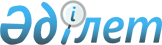 2011 жылғы 9 ақпандағы № 16 "Сайлау учаскелерін құру туралы" шешімге өзгерту енгізу туралы
					
			Күшін жойған
			
			
		
					Шығыс Қазақстан облысы Өскемен қаласы әкімінің 2011 жылғы 15 наурыздағы N 17 шешімі. Шығыс Қазақстан облысы Әділет департаментінің Өскемен қалалық әділет басқармасында 2011 жылғы 16 наурызда № 5-1-163 тіркелді. Күші жойылды - Шығыс Қазақстан облысы Өскемен қаласы әкімінің 2016 жылғы 15 қаңтардағы № 22 шешімімен      Ескерту. Күші жойылды - Шығыс Қазақстан облысы Өскемен қаласы әкімінің 15.01.2016 № 22 шешімімен (алғашқы ресми жарияланған күнінен кейін он күнтізбелік күн өткен соң қолданысқа енгізіледі).

      Қазақстан Республикасының 1995 жылғы 28 қыркүйектегі "Қазақстан Республикасындағы сайлау туралы" Конституциялық Заңының 23-бабына, Қазақстан Республикасының 1998 жылғы 24 наурыздағы "Нормативтік құқықтық актілер туралы" Заңының 28-бабына сәйкес ШЕШТІ:

      1. 2011 жылғы 9 ақпандағы № 16 "Сайлау учаскелерін құру туралы" (нормативтік құқықтық актілерді мемлекеттік тіркеу Тізілімінде 5-1-159 нөмірімен тіркелген, 2011 жылғы 17 ақпандағы № 06 "Өскемен", "Усть-Каменогорск" газеттерінде жарияланған) шешімге келесі өзгерту енгізілсін:

      көрсетілген шешімге қосымша осы шешімнің қосымшасына сай жаңа редакцияда мазмұндалсын.

      2. Осы шешім оның алғашқы ресми жарияланған күнінен кейін күнтізбелік он күн өткен соң қолданысқа енгізіледі.



      2011 жыл 15 наурыз

      

 Сайлау учаскелері      № 1 учаске.

      Орталығы – "№ 24 орта мектебі" мемлекеттік мекемесі, Қаныш Сәтпаев атындағы даңғыл, 26/1.

      Қаныш Сәтпаев атындағы даңғыл бойынша: №№ 18, 20, 22, 22/1, 22/2, 24, 26, 28, 32, 34, 36, 36/1, 48, 50, 52, 54, 58, 60, 72, 74 үйлердің шекаралары шегінде.

      № 2 учаске.

      Орталығы – "№ 24 орта мектебі" мемлекеттік мекемесі, Қаныш Сәтпаев атындағы даңғыл, 26/1.

      Комсомол көшесі бойынша: №№ 16, 18, 19, 20, 21, 21/1, 23, 25, 27, 29, 29/1, 31, 31/1, 31/2, 37, 37/1, 39, 39/1 үйлердің шекаралары шегінде.

      № 3 учаске.

      Орталығы – "Оралхан Бөкей атындағы № 44 мектеп-гимназиясы", Қаныш Сәтпаев атындағы даңғыл, 8/3.

      Өтепов көшесі бойынша: №№ 2, 20, 22, 24, 26, 28, 28/1, 30, 32, 34 үйлер; Қаныш Сәтпаев атындағы даңғыл бойынша: №№ 6, 6/1, 8, 8/1, 8/2, 50/1 үйлер; Комсомол көшесі бойынша № 12, 14 үйлердің шекаралары шегінде.

      № 4 учаске.

      Орталығы – "Оралхан Бөкей атындағы № 44 мектеп-гимназиясы", Қаныш Сәтпаев атындағы даңғыл, 8/3.

      Қаныш Сәтпаев атындағы даңғыл бойынша: №№ 12, 12/1, 12/2, 12/3, 14, 14/1, 14/2, 14/3, 16, 16/1, 16/2, 30 үйлер; Комсомол көшесі бойынша: №№ 33, 37/2, 41 үйлердің шекаралары шегінде.

      № 5 учаске.

      Орталығы – "№ 26 орта мектебі" мемлекеттік мекемесі, Өтепов көшесі, 1.

      Карл Маркс көшесі бойынша: №№ 14, 18, 32, 34, 36 үйлер; Өтепов көшесі бойынша: №№ 5, 7, 9, 11, 13, 15, 17, 19, 21, 23, 26/1, 27, 30/1, 41, 43 үйлердің шекаралары шегінде.

      № 6 учаске.

      Орталығы – "№ 26 орта мектебі" мемлекеттік мекемесі, Өтепов көшесі, 1.

      Өтепов көшесі бойынша: №№ 25, 29, 31, 31/1, 31/2, 31/3, 31/4, 33 үйлер; К. Маркс көшесі бойынша: №№ 24/1, 26, 28, 30 үйлер; Комсомол көшесі бойынша: №№ 15, 17, 21/2, 43 үйлердің шекаралары шегінде.

      № 7 учаске.

      Орталығы – "№ 45 орта мектебі" мемлекеттік мекемесі, Қаныш Сәтпаев атындағы даңғыл, 3.

      Қаныш Сәтпаев атындағы даңғылы бойынша: №№ 3, 5, 7, 9, 9/1, 11, 11/1, 13, 13/1, 13/2, 13/3, 13/4, 13/5, 13/6, 15, 15/1, 15/3, 17/2, 17/4, 21, 23, 25, 25/1, 25/2, 27, 29/1 үйлер; Жер учаскелері: №№ 23, 27, 29, 39, 40; Самар тас жолы бойынша № 4 үй шекаралары шегінде.

      № 1163 учаске.

      Орталығы – "№ 45 орта мектебі" мемлекеттік мекемесі, Қаныш Сәтпаев атындағы даңғыл, 3.

      Қаныш Сәтпаев атындағы даңғыл бойынша: №№ 2, 4, 15/2 үйлер; Карл Маркс көшесі бойынша: №№ 8, 7/4, 7/5 үйлердің шекаралары шегінде.

      Үлбі кенті үйлерінің шекаралары шегінде: Олимпийский тұйық көшесі бойынша: № 1 үй; Джек Лондон көшесі бойынша: №№ 12, 14, 16, 18, 20, 22, 24, 59; Носиков көшесі бойынша: №№ 5, 9, 11, 16, 17, 18, 20, 27, 31, 33, 45, 47, 51, 51/1, 55, 57, 57/1, 68, 90, 92, 93, 94, 95, 96, 97, 98, 99, 101, 106, 107, 108, 109, 135, 137, 155, 157, 158, 167, 168, 171, 173, 174, 175, 176, 183, 185, 188, 189, 190, 191, 193, 209, 210, 210/1, 210/2, 211, 212, 322, 323, 338, 339, 340, 341, 342, 343, 420, 421, 422, 423, 424, 425, 427, 428, 429, 430, 434, 436, 437, 438, 439, 440, 442; Айтықов көшесі бойынша: №№ 2, 3, 4, 8, 10, 12, 13, 15, 17, 18, 19, 20, 21, 22, 23, 24, 25, 26, 27, 28, 29, 30, 31, 32, 33, 34, 35, 36, 37, 38, 39, 40, 41, 42, 43, 44, 45, 46, 47, 48, 49, 50, 51, 52, 53, 78, 129, 130, 131, 132, 133, 138, 155; Плахута көшесі бойынша: №№ 6, 22, 33, 35, 54, 55, 56, 57, 58, 59, 60, 61, 62, 63, 64, 65, 66, 67, 68, 69, 70, 71, 72, 73, 74, 75, 76, 77, 78, 79, 80, 81, 82, 83, 84, 85, 86, 87, 88, 89, 103, 104, 105, 134, 134а, 139, 140, 141, 142, 143, 144, 145, 146, 147, 148, 149, 150, 151, 152, 153, 154, 160, 161, 162, 163, 164, 443, 444, 445, 446, 447, 448, 449, 450, 451, 452, 453, 454, 455, 456, 457, 458, 459, 460, 461, 462, 514; Урунтаев көшесі бойынша: №№ 2, 3, 4, 5, 7, 9, 11, 13, 15, 17, 19, 21, 23, 25, 27, 28, 31, 213, 214, 216а, 240, 241, 242, 243, 244, 250, 251; Сорокоумов көшесі бойынша: №№ 2, 8, 66, 203, 204, 204/1, 204/2, 205, 207, 208, 289, 318; Буранная көшесі бойынша: №№ 16, 206, 238, 253, 255, 256, 257, 258, 262, 263, 264, 265, 267, 268, 283, 284, 509; Зеленая гора көшесі бойынша: №№ 186, 218, 218/1, 219, 220, 220/1, 220/2, 220/3, 221, 222, 223, 224, 225, 226, 227, 228, 287, 400, 401, 506, 507; Мурин көшесі бойынша: №№ 1, 2, 3, 4, 5, 6, 7, 8, 9, 10, 11, 12, 13, 14, 17, 21, 28, 127, 345, 347, 349, 351, 352, 481, 482, 483, 484, 485, 486, 487, 488, 489, 491, 493, 494, 521/1, 523, 524, 525, 526, 527, 529, 530, 531, 532, 533, 534, 535, 536, 537, 538, 539, 540, 541, 542 Соловьиный тұйық көшесі бойынша: №№ 180, 181, 182, 192, 195, 198, 199, 200, 201, 202, 290/1, 290/2, 291, 292, 317; Родниковый тұйық көшесі бойынша: №№ 177, 178, 179, 209/3, 294, 294б, 297, 297/1, 297/2, 298, 299, 309/1, 309/2, 309/4, 309/5, 311; Учительский тұйық көшесі бойынша: №№ 290, 291, 292, 293, 294, 295, 334, 335, 336 үйлердің шекаралары шегінде.

      № 8 учаске.

      Орталығы – "№ 42 орта мектебі" мемлекеттік мекемесі, Воронин көшесі, 34.

      Джек Лондон көшесі бойынша: №№ 11, 13, 15, 17, 19, 21, 23, 25, 414 үйлердің; Цветочная тұйық көшесі бойынша: №№ 1, 2, 3, 4, 5, 6, 7, 8, 9, 10,11, 12, 13, 14, 15, 16; Художественная көшесі бойынша № 1, 4, 5, 6, 7, 8, 9, 10, 11, 12, 13, 14, 15, 16; Фестивальная көшесі бойынша: №№ 2, 3, 4, 5, 6, 7, 8, 9, 10, 11, 12, 13, 14, 15; Бөкеев көшесі бойынша: №№ 1, 1а, 2, 4, 5, 6, 8, 10, 12, 14, 16; Энтузиастар көшесі бойынша: №№ 1, 1/1, 1/2, 2, 3, 5, 5а, 6, 7, 8, 9, 10, 11, 13, 15, 15/1, 17, 17/1, 17/2, 19, 18, 20, 21, 21/1, 22, 22а, 23, 23/3, 24, 24а, 26, 26а, 28, 30, 32, 34, 35, 36, 37, 38, 39, 39/1, 40, 41, 42, 43, 43а, 44, 46, 48, 50, 52, 54, 56, 58, 59, 60, 62, 64, 66, 68, 70, 72, 74, 76, 78, 80, 82, 84, 86, 88, 90, 92, 94, 96, 98, 100, 102, 104, 106, 108, 110, 112, 114, 116, 118, 120, 122, 124, 126, 128, 130, 132, 134, 136, 138, 140, 140а, 142, 144, 146, 148, 150, 152, 154, 156, 158, 160, 162, 164, 166, 168, 418; Воронин көшесі бойынша №№ 1, 2, 3, 4, 5, 6, 7, 8, 9, 10, 12, 13, 13/1, 14, 14/1, 14/2, 15, 16, 17, 18, 19, 20, 21, 22, 23, 24, 25, 26, 27, 28, 29, 30, 31, 32, 33, 34, 34/1, 35, 36, 37, 38, 39, 40, 41, 42, 43, 45, 47, 49, 51, 53, 55, 57, 59, 61, 62, 62/1, 63, 64, 65, 66, 67, 68, 69, 70, 71, 72, 73, 74, 75, 76, 77, 78, 79, 80, 81, 82, 83, 84, 85, 86, 87, 88, 89, 90, 91, 92, 93, 94, 94/1, 95, 96, 97, 98, 99, 100, 101, 103, 105, 107, 109, 111, 113, 115, 117, 119, 121, 123, 123/1, 125, 125а, 127, 129, 131, 133, 133а, 135; Колбинский тұйық көшесі бойынша: №№ 1, 2, 3, 3а, 4, 5, 6, 7, 8; Фонтанная көшесі бойынша: №№ 1, 2, 3, 4, 5, 6, 7, 8, 9, 10, 11, 12, 13, 14, 15, 15/1, 16, 17, 18, 19, 20, 21, 22, 22а, 23, 24, 24а, 25, 26, 27, 28, 29, 30, 31, 32, 33, 34, 35, 36, 37, 38, 39, 40, 41, 42, 43, 44, 45, 46, 47, 48, 49, 49а, 50, 51, 52, 53, 55, 57, 59, 61, 62, 63, 64, 65, 66, 67, 68, 69, 71, 72, 73, 75, 76, 77, 78, 79, 80, 81, 82, 83, 84, 85, 86, 87, 88, 89, 90, 91, 92, 93, 94, 95, 96, 97, 98, 99, 100, 101, 102, 103, 104, 105, 106, 107, 108, 109, 110, 111, 112, 113, 114, 115, 116, 117, 118, 119, 120, 121, 122, 123, 124, 125, 126, 127, 127/1, 128, 129, 130, 131, 132, 133, 134, 135, 136, 137, 138, 139, 140, 141, 142, 143, 145, 147, 149, 151, 153, 155, 159; Багаев көшесі бойынша: №№ 1, 10, 12, 14, 14/1, 16/1; Халықтар достығы көшесі бойынша: №№ 1, 3, 5, 7, 8, 9, 11, 13, 15, 17, 18, 19, 21, 23, 25, 27, 29, 30, 31, 35, 45; Авиценна көшесі бойынша: №№ 5, 8; Вартанян көшесі бойынша № 10; Высоцкий көшесі бойынша: №№ 1, 2, 3, 4, 5, 6, 7, 8, 9, 10, 11, 12, 13, 14, 15, 16, 17, 18, 19; Молдағұлова көшесі бойынша: №№ 1, 2, 3, 4, 5, 6, 7, 8, 9, 10, 15, 15/1, 15/2, 15/3, 15/4, 15/5, 15/6, 16, 17, 18, 19, 20, 22, 24, 25, 26; Есенин көшесі бойынша: №№ 1, 2, 3, 5, 6, 7, 8, 10, 11, 12, 16; Юность көшесі бойынша: №№ 1, 2, 3, 4, 5, 6, 7, 8, 9, 10, 11, 12; Прииртышская көшесі бойынша: №№ 17, 19, 21, 23, 25, 27, 29; Вольная көшесі бойынша: №№ 1, 2, 3, 4, 5, 6, 6/1, 7, 8, 9, 10; Березовый тұйық көшесі бойынша: №№ 1, 3, 5, 7; Лунный тұйық көшесі бойынша: №№ 3, 5, 7, 9; Звездный тұйық көшесі бойынша: №№ 1, 2, 3, 4, 5, 6, 7, 8, 9, 10; Гранитный тұйық көшесі бойынша: №№ 1, 2, 3, 4, 5, 6, 7, 9; Изумрудный тұйық көшесі бойынша: №№ 2, 3, 4, 5, 6, 7, 8, 9, 10, 15, 16, 17, 18, 19, 20; Зодчий тұйық көшесі бойынша: №№ 1, 1/2, 2, 3, 4, 5, 6, 7, 8, 9, 10, 11; Чечек тұйық көшесі бойынша: №№ 1, 3, 5, 7, 9, 11; Подгорное елді мекенінде: №№ 1, 2, 3, 4, 5, 6, 7, 8, 9, 10, 11, 12, 13, 14, 15, 16, 17, 18, 19, 20, 21, 22, 23, 24, 25, 26, 26/1, 27, 27/1, 27/2, 28, 29, 29/2, 30, 31, 32, 33, 34, 35, 36, 37, 38, 39, 40, 41, 42, 43, 44, 45, 45а, 46, 47, 48, 49, 50, 51, 52, 53, 54, 55, 56, 57, 58, 59, 60, 61, 62, 63, 64, 65, 66, 67, 68, 69, 70, 71, 72, 73, 74, 75, 76, 77, 78, 78а, 79, 80, 80а, 81, 81а, 82, 83, 84, 85, 85а, 86, 87, 88, 89, 90, 90а, 91, 91а, 92, 93, 94, 95, 96, 97, 98, 99, 100, 101, 101а, 102,103, 104, 105, 106, 107, 108, 109, 110, 111, 112; Автомобилистер көшесі бойынша: №№ 2, 3, 4, 5, 6, 6/2, 7, 8, 9, 10, 11, 12, 13, 14; Азовская көшесі бойынша: №№ 2, 4, 6, 8, 10 үйлердің шекаралары шегінде.

      Бағбандық серіктестіктер: "Медик-1, 2", "Машиностроитель-4", "Природа", "Металлист-2", "Надежда КГПЦ", "Монтажник", "Монтажник-2", "Медик-3".

      № 9 учаске.

      Орталығы – "ӨҚ ұн тарту комбинаты" жауапкершілігі шектеулі серіктестігі, Ульяновская көшесі, 100.

      Рижская көшесі бойынша: №№ 30, 32, 34, 36, 38, 40, 44, 56, 57, 59, 61, 63, 65, 67, 69, 71, 73, 75, 77, 79, 81, 83, 85, 87, 87а, 89, 89а, 91, 93, 95, 97, 99, 101, 103, 105, 107, 109, 111, 113, 115, 117, 119, 121, 123, 125, 127, 129; Байкальская көшесі бойынша: №№ 104, 106, 108, 109, 110, 112, 114, 116, 118, 120, 120/1, 124, 126, 128, 131/1, 133, 133/1, 135, 135/1, 137, 137/1, 141, 141/1, 145, 146, 147, 149, 151, 153, 153а, 155, 155а, 161, 165, 167, 169, 171, 173, 175, 177, 179, 181, 183, 185, 187, 189, 191, 193, 195, 197, 199; Атлантическая көшесі бойынша: №№ 50, 51, 52, 52/1, 54, 55, 56, 57, 58, 59, 60, 61, 61/4, 62, 63, 63а, 64, 65, 66, 67, 68, 70, 71, 72, 73, 74, 75, 76, 77, 77а, 78, 79, 80, 81, 82, 82а, 83, 84, 85, 86, 87, 88, 89, 90, 92, 93, 94, 95, 96, 96а, 97, 98, 99, 100, 101, 103, 104, 105, 106, 107, 108, 109, 110, 112; Ульяновская көшесі бойынша: №№ 51, 52, 53, 54, 55, 56, 57, 58, 59, 60, 62, 63, 64, 65, 66, 67, 68, 70, 72, 74, 76, 78, 80, 82, 84, 85, 86, 87, 88, 89, 90, 91, 92, 93, 94, 95, 96; Прибрежная көшесі бойынша: №№ 58а, 58, 59, 60, 61, 62, 63, 64, 65, 66, 67, 68, 69, 70, 71, 72, 73, 74, 75, 76, 77, 78, 79, 80, 81, 82, 83, 84, 85, 86, 87, 88, 89, 90, 91, 92, 93, 94, 95, 96, 97, 98, 99; Зайсанская көшесі бойынша: №№ 68, 70, 71, 72, 72а, 73, 74, 75, 75/1, 76, 77, 78, 79, 80, 81, 82, 83, 84, 85, 85а, 86, 87, 87а, 88, 89, 89а, 90, 90а, 91, 91а, 92, 93, 94, 95, 96, 97, 99, 101, 103, 105, 105а, 107, 109, 111, 113, 115, 117, 119, 123; Иртышская көшесі бойынша: №№ 120, 122, 124, 144, 146, 148, 150, 150а, 152, 152а, 152б, 154, 154/1, 156, 156б; Урожайная көшесі бойынша: №№ 25, 27, 29, 31, 33, 35, 37, 39, 41, 43, 45; Прибрежная тұйық көшесі бойынша: №№ 1, 2, 3, 4, 5, 6, 7, 8, 9, 9/1, 10, 11, 12, 13, 14, 15, 16, 17, 18, 19; Республиканская көшесі бойынша: №№ 1, 1а, 1б, 1в, 3, 3а, 5, 5/1, 7, 9, 11, 13, 15, 17, 19, 21, 23, 25, 27, 29; Веерный тұйық көшесі бойынша: №№ 40, 42, 44, 46 үйлердің шекаралары шегінде.

      Бағбандық серіктестіктер: "Черемушки", "Дружба-1".

      № 10 учаске.

      Орталығы – "№ 6 орта мектебі" мемлекеттік мекемесі, Прибрежная көшесі, 85.

      Рижская көшесі бойынша: №№ 3, 5, 7, 12, 14, 15, 16, 17, 18, 19, 20, 21, 22, 24, 26, 28, 43, 45, 45/1, 45/2, 45/3, 45/5, 45/6, 47, 48, 50, 52, 53, 55; Байкальская көшесі бойынша: №№ 96, 98, 100, 131; Атлантическая көшесі бойынша: №№ 39, 40, 41, 42, 43, 46, 46а, 47, 49, 51; Ульяновская көшесі бойынша: №№ 1, 3, 4, 5, 6, 7, 8, 9, 10, 11, 13, 14, 15, 16, 17, 18, 20, 21, 22, 23, 24, 27, 30, 31, 32, 34, 36, 37, 39, 41, 43, 43а, 45, 45а, 46, 47, 47а, 48, 48а, 49, 50; Прибрежная көшесі бойынша: №№ 1, 2, 3, 4, 5, 6, 7, 8, 9, 10, 11, 12, 13, 14, 15, 16, 17; Волжская көшесі бойынша: №№ 1а, 3, 3а, 5, 7, 7а, 7б, 8, 9, 9а, 11, 12, 13; Урожайная көшесі бойынша: №№ 3, 4, 5, 6, 7, 8, 9, 10, 10а, 12, 14, 18, 20, 22, 23, 24, 26, 28, 30, 32, 34, 36, 38, 40, 42; Заречный тұйық көшесі бойынша: №№ 3, 4, 5, 6, 7, 8; Серебрянская көшесі бойынша: №№ 1, 2, 3, 4, 5, 6, 7, 8, 9, 10, 11, 12, 13, 14, 15, 16, 17, 18; Новогодняя көшесі бойынша: №№ 1, 1а, 2, 3, 3/2, 4, 5, 7, 9, 10, 11, 12, 14, 16, 17, 18, 20; 5-ші Желтоқсан көшесі бойынша: №№ 1, 3, 5, 6, 8, 10, 12, 12а, 14, 16, 18; Зайсанская көшесі бойынша: №№ 1, 2, 3, 4, 5, 6, 8, 9, 10, 10а, 11, 12, 13, 14/1, 15, 17, 18, 19, 20, 21, 22, 23а, 25, 26, 27, 27а, 29, 31, 33, 35, 37, 39, 41, 43; Щорс көшесі бойынша: №№ 4, 5, 7, 8, 8а, 9, 11, 12, 13, 16, 17, 19, 21, 25, 27, 30, 32, 33, 34, 36, 37, 37а, 38, 39, 40, 41, 43, 44, 45, 46, 48, 49, 50, 51, 52, 52а, 53, 54, 56, 58, 58а, 60, 62, 64, 66, 68, 70, 72; Строительдер көшесі бойынша: №№ 2, 4, 6, 8, 10, 11, 12, 13, 14, 15, 16, 17, 18, 19, 20, 21, 23, 24, 25, 38, 40, 42; Малей көшесі бойынша: №№ 1, 2, 3, 4, 5, 6, 7, 8, 9, 10, 11, 12, 13, 14, 15, 16, 18, 20, 22; Волков көшесі бойынша: №№ 1, 2, 7, 11, 14, 16, 17, 18, 19, 21, 24, 26, 28; Рощин көшесі бойынша: №№ 1, 2, 3, 4, 5, 6, 8, 9, 10, 11, 12, 13, 14, 15, 16, 17, 18, 20, 21, 22, 23, 24, 25, 26, 27, 28; Васильев көшесі бойынша: №№ 12, 14, 16, 17, 18, 19, 20, 21, 22, 23, 24, 26, 28, 30, 32, 34, 36, 38; Фрунзе көшесі бойынша: №№ 19, 21, 23, 27, 31, 33, 35, 37, 39, 41, 43, 43а, 45, 47, 49, 51, 53, 53а, 55, 57, 59, 61, 63, 65, 67; Черноморская көшесі бойынша: №№ 1, 2, 3, 4, 5, 6, 7, 8, 9, 10, 11, 12, 13, 14, 15, 16, 17, 18, 20, 21, 22, 23, 24, 26, 27, 28, 29, 30, 31, 32, 33, 34, 35, 36, 37, 38, 39, 40, 41, 42, 44, 45, 46, 47, 48, 49, 50, 51, 52; Веерный тұйық көшесі бойынша: №№ 2, 2а, 4, 6, 8, 10, 12, 14, 16, 18, 20, 22, 24, 26, 28, 28/1, 30, 32, 34, 36, 38, 38/1; Черноморский тұйық көшесі бойынша: №№ 1, 2, 3, 4, 5, 6, 7, 8, 9, 10, 11, 12, 13, 14; 2-ші Иртышская көшесі бойынша: №№ 1, 2, 2а, 3, 4, 5, 6, 7, 8, 9, 9а; Сельэлектро көшесі бойынша: №№ 2, 3, 4, 5, 6; Иртышская көшесі бойынша: №№ 3, 5, 5/1, 7, 7/3, 10, 11, 12, 12а, 13, 14, 15, 16, 16а, 17, 18, 19, 20, 21, 22, 23, 24, 25, 26, 27, 28, 29, 30, 31, 32, 33, 34, 35, 36, 37, 38, 39, 40, 40а, 41, 42, 43, 44, 45, 46, 47, 48, 49, 50, 51, 52, 54, 56, 58, 60, 62, 62а, 64, 66, 68, 70, 72, 74, 74а, 76, 78а, 80, 82, 84,86, 88, 90, 94, 96, 98, 100, 100а, 102, 104, 104а, 104б, 106, 106а, 108, 110, 112, 114, 116, 118, 118а; Иртышская тұйық көшесі бойынша: №№ 3, 5, 7, 9, 11, 13, 15, 17, 19, 21, 23, 25, 27, 29, 31, 33, 35, 37, 39, 41, 43, 45, 47 шекаралары шегінде.

      № 11 учаске.

      Орталығы – "№ 13 орта мектебі" мемлекеттік мекемесі, Правда көшесі, 3.

      Алейская көшесі бойынша: №№ 3, 16, 18; 3-ші Алейская көшесі бойынша: №№ 2а, 2, 3, 5, 7, 9; Байдуков көшесі бойынша: №№ 2, 4, 6, 6а, 8, 10, 12, 14, 16, 18, 18а, 22, 24а, 26, 26а, 28, 30а, 30, 32, 34, 34а, 36а, 36, 38, 40, 40/1, 42/1, 42/2, 44, 46, 46а, 48, 50, 51, 52, 53, 54, 55, 56, 57, 58, 59, 60, 61, 62, 64, 66, 66а, 68, 70, 72/1, 72, 72/2, 74, 74/1, 76, 78, 80, 80а, 82, 84, 86, 88, 90, 92; Глинка көшесі бойынша: №№ 3, 5, 7; Громов көшесі бойынша: №№ 4, 10, 16, 18, 20, 22, 24, 26, 28, 30, 32, 34, 36, 38, 40, 44, 46, 48, 50; Крутой тұйық көшесі бойынша: №№ 3/1, 3/2, 3а, 4, 5/1, 5, 5/2, 6, 7, 8, 9, 10, 12, 14, 16, 18/1, 18/2; Островский көшесі бойынша: №№ 2, 4, 6, 8, 10, 10/1, 12, 14, 14/1, 16; Правда көшесі бойынша: №№ 10, 12, 16, 20, 22, 24, 26, 28/1, 30/1, 30/2, 32/1, 32/2, 34; 2-ші Северная көшесі бойынша: №№ 2, 4, 4а, 5, 6, 7, 9, 10, 12, 14, 16, 18а, 22, 26, 28, 38; 1-ші Северная көшесі бойынша: №№ 1, 2, 2/1, 2/2, 4, 4а, 4б, 6, 7, 8, 8а, 9, 10а, 12, 13, 14, 15, 15а, 16, 16а, 16б, 18, 18а, 19, 20, 20а, 21, 22/1, 22/2, 22а, 23, 23а, 24, 25, 26, 26а, 26б, 27, 28, 28а, 30, 30а, 31, 32, 32а, 32б, 34, 34а, 34б, 35, 36, 38, 39, 39а, 39б, 40, 40а, 40б, 42, 42а, 43, 44, 45, 46, 46а, 46б, 46в, 47, 47а, 49, 50, 52, 53, 53а, 54, 56, 58, 59, 60, 61, 63, 65, 65а, 66, 67, 68, 69, 70, 71, 72, 73, 74, 75, 76, 76а, 77, 78, 79, 81, 82, 83, 84, 85, 85а, 86, 86а, 87, 87а, 88, 89, 90, 92, 94, 96, 98, 98а, 100, 102, 104, 106, 108, 110; 3-ші Северная көшесі бойынша: №№ 2, 3, 4, 6, 7, 8; Спартак көшесі бойынша: №№ 1/а, 4, 6, 7, 8, 8А; Уральский тұйық көшесі бойынша: №№ 1/1, 1/2, 2, 3, 4, 4/1, 4/2, 5, 6/1, 6/2, 7, 8, 9, 10, 11, 13, 13а, 15, 17, 17а, 19, 21, 23, 25; Физкультурная көшесі бойынша: №№ 8, 10а; Челюскин көшесі бойынша: №№ 1, 6, 8, 8а, 10/1, 10/2, 10, 12, 12/1, 12/2, 14/1, 14/2, 14, 16, 16/1, 16/2, 16а, 17, 18, 20а, 20б, 22, 23, 23/1, 24, 25, 26, 27, 28, 30, 32, 34; Челюскин тұйық көшесі бойынша: №№ 1, 2, 3, 4б, 4, 4а, 5, 6, 10, 16б; Шлюзная көшесі бойынша: №№ 1а, 1/1, 1/2, 2, 3/1, 3/2, 5/1, 5/2, 6, 7, 8, 9/1, 9/2, 10, 11/1, 11/2, 12, 13/1, 13/2; Левобережная көшесі бойынша: №№ 1/1, 2/1, 4, 4/1, 4/2, 4/3, 4/4, 5/1, 5/2, 5/3, 6, 6/1, 10, 14, 28, 33, 37, 38, 38а, 40, 47, 51, 53, 58, 58а, 60, 62, 64, 133/2; Басово ауылындағы үйлер; Дальняя көшесі бойынша: №№ 5, 10, 41, 164, 1/1, 1/2 үйлердің шекаралары шегінде.

      Бағбандық серіктестіктер: "Солнечная долина", "Ансад", "Металлист", "Зеленый лог", "Автомобилист-1".

      № 12 учаске.

      Орталығы – "№ 13 орта мектебі" мемлекеттік мекемесі, Правда көшесі, 3.

      2-ші Автогаражная көшесі бойынша: №№ 1, 3/1, 3/2, 5, 5/1, 5/2, 7/1, 7/2, 9, 13, 13а, 15, 15а; 1-ші Автогаражная көшесі бойынша: №№ 2, 4/1, 4/2, 6/1, 6/2, 8, 9, 10, 11, 12, 13а, 13, 14, 15, 16, 17, 17а, 18, 19, 20, 21, 22, 23, 24, 25/1, 25/2, 26, 27/1, 27/2, 28, 29/1, 29/2, 29, 30, 32, 34, 36; 3-ші Автогаражная көшесі бойынша: №№ 1, 2, 3, 4, 5, 5а, 6, 7, 8; Громов көшесі бойынша: №№ 1/1, 1/2, 3/1, 3/2, 3а, 9, 11, 13, 15, 17, 19, 21, 23, 25, 27, 29, 31, 33/1, 33/2, 35/1, 35/2; Дунаевский көшесі бойынша: №№ 1, 2, 4, 8; Заслонов көшесі бойынша: №№ 1, 2, 3, 4, 4а, 5, 6/1, 6/2, 7/1, 7/2, 8/1, 8/2, 10/1, 10/2, 12/1, 12/2; 2-ші Коммунальная көшесі бойынша: №№ 1, 2, 2а, 3, 4, 5, 6, 7, 8, 9, 9а, 10, 11, 15, 17, 19, 21, 23, 25, 27, 29, 31; 1-ші Коммунальная көшесі бойынша: №№ 3, 5, 5а, 7, 7а, 8/1, 8/2, 9, 10/1, 10/2, 11, 12/1, 12/2, 13/1, 13/2, 14, 15, 15а, 16, 16а, 17, 18, 19, 20, 21, 22, 24, 25, 27, 29, 31, 33, 35, 37, 45, 47; 1-ші Коммунальный тұйық көшесі бойынша: №№ 1, 2, 2а, 3, 4, 5, 6, 7; 2-ші Коммунальный тұйық көшесі бойынша: №№ 1, 2, 3, 4, 5, 6, 7/1, 7/2, 8; Мамедов көшесі бойынша: №№ 5, 7, 9/1, 9/2, 11, 13, 14, 16, 18, 20, 22, 24; 1-ші Одесский тұйық көшесі бойынша: №№ 1/1, 1/2, 3, 5, 7, 9, 10, 11, 12, 12А, 13; 2-ші Одесский тұйық көшесі бойынша: №№ 1/1, 1/2, 2, 3/1, 3/2, 4, 6, 8; Островский көшесі бойынша: №№ 22, 22/1, 23, 24, 24/1, 24а, 25, 26, 27, 28, 28/1, 29, 31, 33, 34/1, 34/2, 34/3, 39, 41, 42а, 43, 43а, 46а, 48а, 48б, 48, 50, 52, 54, 58, 59, 59а, 60, 61, 63; Пахомов көшесі бойынша: №№ 2, 4, 6, 8, 10, 12; Первая көшесі бойынша: №№ 1/1, 2/1, 2/2, 3/1, 3/2, 4/1, 4/2, 5/1, 5/2, 6/1, 6/2, 7/1, 7/2, 8/1, 8/2, 9/1, 9/2, 10/1, 10/2, 11/1, 11/2, 12/1, 12/2, 13, 14/1, 14/2, 15/1, 15/2, 16/1, 16/2, 16, 18/1, 18/2, 18/2а; Правда көшесі бойынша: №№ 7, 7а, 13, 15, 17, 19/1, 19/2; Просторный тұйық көшесі бойынша: №№ 5, 6, 6/1, 7, 8, 8/1, 10, 11, 12, 13/1, 13, 14, 15, 16, 17, 17а, 18, 19, 20, 24, 27, 30, 36; Профсоюзная көшесі бойынша: №№ 5, 6, 7, 8, 9, 10, 11, 13, 14, 15, 16, 17, 18, 19, 20, 21, 22, 22а, 23, 24, 25, 26, 27, 28, 29, 30, 31, 32-1, 32-2, 34, 35, 35а, 36, 37/1, 37/2, 37/3, 37/4, 38, 39, 40, 41, 42, 44, 45, 46; Селекционная көшесі бойынша: №№ 1, 2, 3, 4, 5/1, 5/2, 6, 7, 8, 9, 9/2, 10, 11а, 12, 13, 14, 15, 16, 17, 18, 19, 20, 21, 22, 23, 23а, 24, 25, 26, 27, 28, 29, 30, 31/1, 31/2, 32, 33/1, 33/2, 35, 37; Станиславский көшесі бойынша: №№ 1, 1а, 2, 2а, 2б, 2в, 3, 3а, 3б, 4, 4а, 4б, 5, 5а, 6, 7, 8, 8б, 8в, 9, 10, 10а, 10/1, 11, 12, 13, 14, 14а, 15, 15а, 16, 16а, 17а, 18, 18а, 19, 20, 21, 21а, 22, 22/1, 23, 26, 27, 28, 29, 30, 32, 33, 34, 35, 36, 37, 37а, 38, 40; Ташкентская көшесі бойынша: №№ 1, 2, 2а, 3, 3а, 4, 4а, 5, 5а, 6, 7, 8, 9, 10, 11, 12, 13, 14, 14а, 15, 16, 17, 19, 21, 21а, 21б, 21в, 21г, 23, 25, 25/1, 27, 29, 31, 33, 35, 37, 39, 41, 43, 47, 49; Тобольская көшесі бойынша: №№ 2, 4, 6, 8, 10, 12, 14, 16, 18, 18а, 20, 22, 26, 28; Физкультурная көшесі бойынша: №№ 1, 3, 5, 7, 17; Физкультурный тұйық көшесі бойынша: №№ 1, 3/1, 3/2, 3а-1, 3а-2, 4, 5/1, 5/2, 5а-1, 5а-2, 6, 7/1, 7/2, 8а-1, 8а-2, 9, 10/1, 10/2, 10а-1, 10а-2, 12; Челюскин көшесі бойынша: №№ 46, 48, 50; Шмидт көшесі бойынша: №№ 9, 11, 13/1, 13/2, 15, 15/1, 15/2; Юмашев көшесі бойынша: №№ 1, 2/1, 2/2, 3, 4, 5/1, 5/2, 6, 7, 8; Больничная көшесі бойынша: №№ 2, 6, 8, 10, 12, 13/1, 13/2, 14, 16, 17, 19, 20, 22/1, 22/2, 24, 25, 26/1, 26/2, 28, 30/1, 30/2, 32/1, 32/2, 34/1, 34/2, 36/1, 36/2 үйлердің шекаралары шегінде.

      Бағбандық серіктестіктер: "Иртыш-4", "Урожай", "Иртыш-2".

      № 14 учаске.

      Орталығы – "№ 14 орта мектебі" мемлекеттік мекемесі, Ватутин көшесі, 5.

      Ватутин көшесі бойынша: №№ 1/1, 1/2, 2, 2/1, 2/2, 3, 3/1, 3/2, 4, 6, 6а, 6б, 7-1, 7-2, 7а, 8, 9, 9а, 10, 11, 12, 13, 14, 15, 16, 17, 17а, 18, 19, 20, 21, 22/1, 22/2, 23, 23а, 24, 25, 26, 27, 28, 28а, 29, 30, 31, 32, 33, 34, 35, 36, 37, 38, 39, 39а, 40, 41/1, 42, 43/1, 43/2, 44, 45, 46, 47, 48, 48а, 48б, 48в, 49, 50, 52, 54, 56, 58, 60, 62, 64, 66, 68, 70, 72, 74, 76, 78, 80, 82, 84, 86а, 86/1, 86/2, 88, 90; Волочаевская көшесі бойынша: №№ 5, 25, 26, 27, 27а, 29/1, 29/2; Геологическая көшесі бойынша: №№ 2, 4, 6, 6/1, 8, 8/1, 10, 14 16, 18, 20, 22, 24, 24/1, 26; Жақыпбек Малдыбаев атындағы көшесі бойынша: №№ 2, 2а, 3а, 4, 6, 8, 10, 12, 14, 15, 15а, 16, 17, 17а, 17в, 17г, 17д, 18, 19, 19а, 19/2, 20, 21, 22, 23, 24, 24а, 25, 26, 27, 27а, 28, 28а, 29, 30, 31, 31а, 31б, 32, 33, 33а, 34, 36, 38, 40, 42, 44, 46, 48, 49/1, 49/2, 49/1-1, 49/1-2, 50, 51/1, 51/1-1, 51/1-2, 51/2, 52, 53/1, 53/2, 54, 55/1, 55/2, 56, 56/2, 57, 58, 59, 60, 61, 62, 64, 64а, 65, 65/1, 66, 67, 68, 69, 70, 71, 72, 74, 75/1, 75/2, 76, 77/1, 77/2, 78/1, 78/2, 79/1, 79/2, 80, 82/1, 82/2, 84, 86, 88, 90, 92, 94, 94а, 96, 98, 100, 102, 104, 104а, 105, 106, 106а, 112, 114, 116, 118, 122, 124, 126, 128, 130, 132, 134, 136, 136а, 138, 140, 142/1, 142/2, 144, 146, 148, 148а, 150, 152, 156, 158, 160, 162, 164, 166; Ермак тұйық көшесі бойынша: №№ 1а, 1б, 2, 2а, 3, 3а, 4, 4а, 4в, 5, 6, 6а, 7, 8, 8а, 10, 10а, 11, 12, 12а, 13, 14, 16, 16а, 17, 18, 18а, 20, 21, 22, 26а, 30, 31, 31а; Индустриальная көшесі бойынша: №№ 10/1, 10/2, 11, 12/1, 12/2, 14/2, 14/3, 15, 16/1, 16/2, 18, 19/1, 19/2, 20/1, 20/2, 21/1, 21/2, 22, 23-1, 23-2, 24, 25/1, 25/2, 26, 26а, 26б, 27/1, 27/2, 27/3, 29, 30, 31, 32, 33, 34, 35, 36, 37, 38, 39, 45, 47, 49, 51, 51а; Индустриальный тұйық көшесі бойынша: №№ 1, 2, 3, 4, 6, 7, 8, 9-1, 9-2, 19а, 21, 21а, 23-1, 23-2; Карбушев көшесі бойынша: №№ 1/1, 1б, 2, 3, 5, 6, 6/2, 6/3, 7, 9, 10, 11, 11а, 13, 15, 17, 19, 20, 21, 23, 23а, 24, 26, 27, 27/1, 28, 29, 31, 32, 35, 36, 37; Ключевая көшесі бойынша: №№ 1, 2, 3, 4, 5, 7, 8, 9, 10, 11, 12, 12а, 13, 14, 15, 15а, 16, 17/1, 17/2, 18, 19, 20, 21, 22, 22а, 23, 24, 25, 26, 27, 28, 28а, 29, 30-1, 30-2, 30а, 30б, 31, 32, 32а, 33а, 33/1, 33/2, 34, 35, 37, 39/1, 39/2, 40, 41, 42, 43, 44, 45, 46, 47, 48, 49, 50, 50а, 51, 53, 54, 55, 56, 56а, 56б, 57, 57а, 58, 59, 60, 61, 62, 62а, 62/1, 64, 64а; Южно-Аульская көшесі бойынша: №№ 1, 1а, 2, 3, 4, 6, 7, 8, 9, 10, 11, 12, 13, 14, 15а, 16, 17, 18, 19, 20, 21, 21а, 22, 23, 24, 25, 26, 27, 28, 29, 30, 31, 31/1, 32, 32а, 33, 35, 36, 38, 39, 40, 41, 41а, 43, 44, 44а, 45, 46, 46а, 47, 48 49, 50, 51, 52, 53, 54, 55, 55а, 56, 57, 58, 59, 60, 61, 61а, 62, 62а, 64, 65, 66, 67, 68, 69, 70, 71, 72, 74, 76, 78, 80, 82, 84 үйлердің шекаралары шегінде.

      Бағбандық серіктестіктер: "Маяк", "Скалистый", "Горный".

      № 15 учаске.

      Орталығы – "№ 5 орта мектебі" мемлекеттік мекемесі, Алтайская көшесі, 36.

      Полтавская көшесі бойынша: №№ 2, 2а, 3, 4, 5, 6, 7, 8, 9, 10, 10а, 11, 12, 12а, 13, 14, 15, 16, 17, 18, 19, 20, 21, 22, 23, 24, 25, 28/3, 29, 31, 31/1, 31/2, 32, 33, 34, 35, 36, 37, 38, 39, 40, 41, 43, 44, 45, 45а, 46, 47, 49, 51, 51а, 52, 53, 54, 58, 59, 60, 62, 64, 66, 68, 70, 72, 74, 76, 76а, 76а/2, 76/1, 76/2, 78/Б, 82/1, 82/2, 104; Ноғабай көшесі бойынша: №№ 1, 2, 3, 3а, 4, 5, 6, 7, 8, 9, 10, 11, 12, 13, 14, 15, 16, 18, 18/1, 18/2, 18/3, 18/4, 19, 20/А, 20/1, 20/2, 20/3, 20/4, 20, 21, 22, 23, 24, 25, 27, 28, 28/1, 28/2, 29, 30, 31, 32, 32а, 33, 33/1, 34, 34/2, 34а, 35, 36, 37, 38, 39, 40, 40а, 41, 42, 42а, 43, 44, 45, 46, 47, 48, 49, 50, 51, 52, 53, 54, 55, 56, 56а, 57, 58, 59, 59а, 60, 60/1, 60/2, 61, 61а, 63, 64, 65, 66, 67, 68, 69, 70, 71, 72, 73, 74, 74а, 75, 77, 77а, 79, 81, 83, 83а, 85, 87, 89, 91, 93, 95, 95а, 97, 99, 101, 103, 105, 107, 107а, 109, 212, 219, 235, 273, 278; Черняховский көшесі бойынша: №№ 1, 1а, 3, 3а, 5, 7, 7а, 9, 9а, 11, 12, 13, 14, 15, 16, 17, 18, 19, 20, 21, 22, 23, 24, 25, 26, 27, 28, 29, 30, 31, 31/а, 32, 33, 34, 35, 36, 37, 38, 39, 40, 41, 42, 43, 44, 45, 46, 47, 48, 49, 50, 51, 52, 53, 54, 55, 56, 57, 58, 59, 60, 61, 62, 63, 64, 65, 66, 67, 68, 69, 70, 71, 72, 73, 74, 75, 76, 77, 78, 79, 80, 81, 82, 83, 84, 85, 86, 87, 87а, 88, 89, 90, 91, 92, 93, 94, 94а, 95, 96, 97, 97а, 98, 99, 100, 101, 102, 103, 104, 105, 105а, 107, 108, 109, 110, 111, 112, 113, 114, 115, 116, 117, 118, 119, 120, 121, 122, 122а, 123, 124, 125, 126, 127, 128, 128а, 129, 130, 131, 132, 132а, 133, 134, 135, 136, 137, 138, 139, 140, 141, 142, 143, 144, 145, 146, 147, 147/с, 148, 149, 150, 150а, 151, 152, 152а, 152б, 153, 154, 155, 156, 157, 158, 159, 160, 161, 162, 162а, 163, 164, 165, 166, 167, 167а, 175; Пушкин көшесі бойынша: №№ 1а, 2а, 3, 4, 5, 6, 7, 8, 8а, 9, 10, 11, 12, 12а, 15, 16, 17, 18, 19, 20, 21, 22, 23, 24, 25, 26, 27, 28, 29, 30, 31, 31/4, 32, 34/1, 34/2, 34, 35, 35/1, 35/2, 36, 37, 38, 39, 40а, 40, 41, 42, 43, 44, 44а, 45, 46, 47, 48, 49, 50, 51, 52, 53, 54, 54а, 55, 56, 57, 59, 60, 61, 62, 63, 64, 64а, 65, 66, 67,68, 69, 70, 71, 72, 74, 75, 76, 77, 78, 79, 80, 81, 83, 85, 84, 86а, 86, 87, 89, 91, 93, 95, 97, 99, 101, 103, 105, 107, 107а, 109, 111, 113, 115, 117; Полевая көшесі бойынша: №№ 1, 1а, 1б, 2, 3, 4, 4/1, 5, 6, 6/1, 6/2, 7, 8, 8/1, 8/2, 9, 10, 10/1, 10/2, 11, 12, 12/1, 12/2, 13, 14, 14а, 14/1, 14/2, 15, 16, 17, 18, 19, 20, 20/1, 20/2, 21, 22, 23, 24, 26, 28, 30, 32, 34, 36, 38, 40, 42, 44, 46, 48, 48/1; Амангельды Иманов көшесі бойынша: №№ 1, 1/А, 2, 3, 4, 5, 6, 7, 8, 9, 10, 11, 12, 13, 14, 15, 16, 17, 17а, 18, 19, 20, 21, 22, 23, 24, 25, 26, 27, 28, 29, 30, 30а, 31, 32, 33, 34, 35, 36, 36а, 36б, 37, 38, 38а, 39, 40, 41, 42, 42а, 43, 44, 45, 45/А, 46, 46а, 46б, 46/1, 46/2, 47, 47а, 47б, 48, 48/1, 49, 49а, 50, 51, 52, 54; Захаренко көшесі бойынша: №№ 1, 1а, 1б, 2, 2а, 2б, 3, 4, 6, 7, 7а, 7б, 8, 9, 9/1, 10, 10/1, 11, 12, 13, 13/1, 13/2, 14, 14а, 15, 16, 17, 17а, 17б, 17в, 18, 19, 19а, 19б, 19/В, 20, 21, 22, 23, 24, 25, 26, 27, 28, 29, 30, 31, 32, 33, 34, 35, 36, 37, 38, 39, 40, 41, 42, 43, 44, 45, 46, 47, 48, 48а, 49, 50, 51, 52, 53, 54, 55, 55а, 56, 57, 59; Зырянов көшесі бойынша: №№ 2, 3, 4, 5, 5а, 6, 6а, 7, 8, 9, 9а, 10, 11, 12, 16, 17, 18, 20; Линейная көшесі бойынша: №№ 1, 2, 3, 4, 5, 6, 7, 8, 9, 10, 11, 11а, 12, 13, 14, 15, 16, 17, 18, 19, 20, 21, 22, 23, 24, 25, 26, 27, 28, 29, 30, 31, 32, 34, 36, 38, 40, 42, 44, 46, 48, 48а; Предгорная көшесі бойынша: №№ 1, 2, 2а, 3, 4, 5, 6, 7, 8, 9, 10, 11, 12, 13, 14, 15, 16/2, 16, 17, 18, 19, 20, 21, 22, 23, 24, 25, 26, 27, 28, 29, 31, 32, 33, 34, 35а, 36, 37, 38, 39, 40, 41, 42, 43, 44, 44а, 45, 46, 47, 48, 49, 50, 51, 52, 53, 54, 55, 56, 57, 57б, 58, 59, 60, 61, 62, 64, 65, 66, 67, 68, 69, 70, 71, 72, 72а, 73, 75, 77, 79, 81, 83, 83а, 83б, 85, 85а, 87, 89, 91, 91/1, 91/2, 91/3, 91/4, 93, 95, 97, 99, 101, 103, 105; Высоковольтная көшесі бойынша: №№ 1, 1а, 2, 3, 3а, 5, 6, 7, 7а, 8, 9, 9а, 10а, 10, 11, 12, 13, 14, 15, 16, 17, 18, 19, 20, 21, 22, 23, 25, 26, 27, 28, 29, 29а, 30, 31, 31/1, 32, 33, 33а, 33б, 34, 35, 35а, 35б, 35в, 36, 37, 38, 39, 40, 41, 42, 43, 44, 45, 46, 47, 48, 49, 50, 52а, 52, 54, 56, 57, 57/4, 57/7, 58, 60, 62, 64, 66, 68, 68а, 70, 70/1, 74, 76; Высоковольтная 57 көшесі бойынша: №№ 1, 1/1, 1/2, 2, 3, 3/1, 3/3, 4, 4/2, 5, 5/1, 5/2, 5/6, 6, 6/1, 7, 7/1, 7/2, 8, 8/1, 9, 9/1, 9/3, 9/4, 10/2, 10/3, 10/4, 11, 11/1, 11/2, 11/3, 11/4, 12/2, 12/3, 13, 13/1, 13/2, 13/3, 14, 14/3, 15, 15/1, 15/2, 15/3, 16, 16/1, 16/2, 18, 19, 19/А, 20, 21, 21/1, 21/2, 21/3, 22, 23, 23/1, 24, 24/1, 24/2, 25, 25/1, 26, 26/1, 27, 28, 28/1, 28/2, 29, 29/А, 29а/1, 31, 31А, 31/1, 31/2, 32, 33, 33/А, 34, 34/1, 35, 36, 37/А, 38, 39, 40, 40а, 41, 42, 43, 43/1, 43/2, 44, 44/А, 45, 45/1, 45/2, 46а, 47, 47/1, 50, 50/А, 51, 52, 53, 54, 54/1, 54/2, 55, 56, 57, 57/4, 57/7, 64, 67, 68, 72/А, 78, 86, 89, 91, 110, 116, 153, 158, 163, 167; Сиреневый тұйық көшесі бойынша: №№ 1, 2, 3, 4, 5, 7, 9; Чкалов көшесі бойынша: №№ 1, 1а, 2, 3, 4, 5, 6, 7, 8, 9, 10, 11, 12, 13, 14, 15, 16, 17, 18, 19, 20, 21, 22, 23, 25, 26, 27, 28, 29, 30, 31, 31а, 32, 33, 35, 36, 37, 38, 39, 40; Юго-Восточная көшесі бойынша: №№ 1, 2, 3, 4, 5, 6, 7, 8, 9, 10, 11, 12, 13, 14, 15, 16, 17, 18, 19, 20, 21, 22, 23, 24; Милицейская көшесі бойынша: №№ 1а, 1б, 2, 2/2, 2/3, 2а, 2б, 2в, 2г, 3, 3/1, 3/2, 4, 5, 5/1, 5/3, 5/4, 6, 6а, 7, 7/1, 7/2, 7/3, 7/4, 8, 9, 9/2, 9/3, 9/4, 11, 12, 13, 15, 17, 19, 19а, 19б, 19в, 21, 21/2, 21/3, 23, 31, 37; Шелехов көшесі бойынша: №№ 42, 44, 46, 48, 48а, 48б, 50, 52, 52а, 53, 54, 55, 56, 56а, 57, 58, 59, 60, 61, 62, 63, 64, 65, 66, 67, 68, 68/А, 69, 70, 71, 72, 72а, 73, 74, 75, 76, 77, 78, 79, 80, 81, 81а, 82, 83, 84, 85, 85а, 86, 87, 88, 89, 90, 91, 92, 93, 94, 95, 96, 97, 98, 99, 99/1, 100, 101, 102, 103, 104, 105, 106, 107, 108, 109, 117, 123/А, 127, 129, 131, 133, 135, 137; 2-ші Полтавская тұйық көшесі бойынша: №№ 1, 3, 4, 5, 6, 7, 8, 9, 10, 11, 12, 12а, 13, 14, 15, 16, 17, 18, 19, 20, 21а, 22, 24, 26; Полтавская тұйық көшесі бойынша: №№ 1, 2/А, 3, 5, 6, 9, 10а, 10б, 10/Д, 12, 12а, 12/Б, 13, 14, 14а, 15, 22/1, 22/2, 22/3, 22/4, 24, 28/3, 28/3-1, 28/3-2; Пушкин тұйық көшесі бойынша: №№ 16, 16/2, 18, 18а, 20, 22, 24, 26, 28; Жуковский тұйық көшесі бойынша: №№ 1, 2, 2а, 3, 4, 5, 6, 7, 8, 9, 11, 12, 13, 14, 15, 15/1, 15/2, 16, 18, 20, 22, 24, 26; Снежный тұйық көшесі бойынша: №№ 2, 4, 6, 8, 10, 12, 14, 16, 18; Полевой тұйық көшесі бойынша: №№ 1, 2, 3, 4, 5, 6, 6а, 7, 8, 9, 18; Абай тұйық көшесі бойынша: №№ 2, 3, 4, 5, 6, 7, 9, 11, 15; Жуковский көшесі бойынша: №№ 1, 1а, 2, 2а, 3, 4, 5, 6, 7, 8, 9, 11, 13, 14, 15, 15/1, 15/2, 16, 18, 20, 22, 24, 26 үйлердің шекаралары шегінде.

      Красин кенті маңындағы бағбандық серіктестіктері.

      № 16 учаске.

      Орталығы – "№ 5 орта мектебі" мемлекеттік мекемесі, Алтайская көшесі, 36.

      Жангелдин көшесі бойынша: №№ 1, 2, 3, 3а, 4, 5, 6, 7, 8, 9, 10, 11, 12, 13, 14, 15, 16, 17, 18, 19, 20, 21, 22, 23, 24, 25, 26, 27, 28, 29, 30, 31, 32, 33, 35, 37; Кожедуб көшесі бойынша: №№ 1, 3, 4, 5, 6, 7, 8, 9, 10, 11, 13, 14, 15, 16, 17, 18, 19, 20, 21, 22, 23, 24, 25, 26, 27, 28, 29, 31, 33, 35, 37, 39, 41, 46, 48, 50, 52, 53а, 54, 55, 56, 57, 58, 59, 61, 63, 67, 69, 70, 71, 73, 75, 76, 77, 77/1, 79, 81, 82, 83, 87, 87а, 89, 91, 93, 95, 95а, 97, 99, 101, 101а, 103, 105, 107, 109, 111, 113, 115; Декабристер көшесі бойынша: №№ 6, 8, 10, 12, 14, 16а, 16, 18, 20, 22, 24; Вторая көшесі бойынша: №№ 96, 98, 98а, 99, 100, 102, 104, 106, 108, 109, 110, 111, 112, 113, 114, 116, 118, 120, 121, 122; Третья көшесі бойынша: №№ 96, 96/Б, 96/1, 98, 100, 102, 102а, 104, 104а, 104б, 106, 108, 109, 110, 112, 113, 114, 115, 116, 117, 118, 119, 120, 121, 122, 123, 124, 125, 126, 127, 128, 129, 130, 131, 132, 133, 134, 135, 136, 137, 138, 139, 140, 140а, 141, 142, 143, 145, 147; Четвертая көшесі бойынша: №№ 60а, 64, 64/А, 70, 72, 74, 76, 78, 80, 82, 84, 89, 91, 93, 95, 97, 99, 103, 105, 107, 107а, 109, 111, 113; Памирская көшесі бойынша: №№ 1, 2, 2а, 3, 4, 5, 6, 7, 8, 9, 9/1, 9а, 9б, 10, 11, 11а, 11б, 11в, 12, 13, 13/2, 13а, 13б, 13/В, 14, 15, 16, 17, 19; Шелехов көшесі бойынша: №№ 1, 2, 3, 4, 5, 6, 7, 8, 9, 10, 11, 12, 13, 14, 15, 16, 17, 18, 11а, 19, 20, 21, 22, 23, 24, 25, 26, 27, 28, 29, 30, 31, 32, 33, 34, 35, 36, 37, 38, 39, 40, 41, 43, 45, 47, 47а, 49, 51, 110, 111, 112, 113, 114, 115, 115/2, 116, 116а, 118, 119, 119а, 120, 121, 122, 123, 124, 125, 126, 128, 130, 132, 132/1, 134, 136, 136/1, 138, 139, 141, 143, 145, 147, 149, 151, 153, 155, 157, 159, 161, 163, 163а, 165, 167, 169, 171; Алтайская көшесі бойынша: №№ 2, 2а, 4, 5, 6, 7, 8, 9, 10а, 11, 12, 14, 15, 16, 17, 18, 20, 21, 22, 24, 26, 28, 30, 32, 33, 35, 37, 38, 39, 40, 41, 42, 43, 44, 44/1, 44/2, 45, 46, 47, 48, 49, 51, 53, 55, 57, 59, 63, 65; Леваневский көшесі бойынша: №№ 1, 2а, 2б, 3, 3/1, 4, 5/1, 6, 7, 7/1, 8, 9, 10, 11, 11а, 11б, 11в, 11/г, 12, 13, 13а, 13б, 14, 15, 15а, 15б, 16, 17, 18, 19, 20, 22, 22а, 23, 24, 25, 26, 27, 28, 29, 30, 31, 32, 33, 34, 35, 36, 37, 38, 39, 40, 41, 41/А, 42, 43, 44, 45, 46, 47, 48, 49, 50, 51, 52, 53, 54, 55, 56, 57, 58, 59, 60, 61, 62, 62а, 63, 64, 65, 66, 67, 68, 69, 70, 71, 72, 72/2, 73, 74, 75, 76, 77, 78, 79, 80, 82, 83, 84, 85, 86, 87, 88, 89, 90, 91, 92, 93, 94, 95, 96, 97, 98, 99, 99а, 100, 101, 102, 102а, 103, 104, 105, 106, 107, 108, 109, 110, 110а, 111, 112, 113, 114, 115, 116, 117, 118, 120, 122, 124, 126, 128, 130, 132, 134, 134/А, 136, 138, 140, 142, 144, 146, 148, 150, 152, 154, 156, 158, 160, 162, 164, 166, 168, 170, 172, 174, 176, 178; Сквозной тұйық көшесі бойынша: №№ 1, 1/1, 1/2, 3/1, 3/2, 3, 4, 4/1, 4/2, 5/1, 5/2, 5, 6, 7, 7/1, 7/2, 8, 9, 10 үйлердің шекаралары шегінде.

      № 17 учаске.

      Орталығы – "№ 19 көркем-эстетикалық дамудың мамандандырылған жалпы білім беру мектеп-кешені" мемлекеттік мекемесі, Қабанбай батыр атындағы көшесі, 74.

      Питер Коммунарлары көшесі бойынша: №№ 3, 4, 6, 7, 8, 9, 11, 12, 15, 16, 17, 19; Новаторлар көшесі бойынша: №№ 6, 8; Новая көшесі бойынша № 8; Степная көшесі бойынша: №№ 22, 24, 28, 36, 38, 40; Временная көшесі бойынша: №№ 22, 23, 25, 26, 26а, 27, 33, 35а, 35, 39, 40, 40/1, 41, 43, 45, 47, 49; Почтовый тұйық көшесі бойынша № 15а; Четвертая көшесі бойынша: №№ 79, 81, 83, 83а, 85 үйлердің шекаралары шегінде.

      № 18 учаске.

      Орталық – "№ 19 көркем-эстетикалық дамудың мамандандырылған жалпы білім беру мектеп-кешені" мемлекеттік мекемесі, Қабанбай батыр атындағы көшесі, 74.

      Новаторлар көшесі бойынша: №№ 2, 4; Қабанбай батыр атындағы көшесі бойынша: №№ № 13, 15, 17, 21, 21/1, 21/2, 21/3, 21/4, 68, 72, 78, 80, 82, 84; Питер Коммунарлары көшесі бойынша: №№ 20, 22, 24, 26; Вторая көшесі бойынша: №№ 84, 86, 94, 95, 97, 103, 105, 107; Третья көшесі бойынша: №№ 94, 103, 105, 107; Четвертая көшесі бойынша: №№ 60, 62; Почтовый тұйық көшесі бойынша № 17 үйлердің шекаралары шегінде.

      № 19 учаске.

      Орталығы – "Арман" клубы, Қабанбай батыр атындағы көшесі, 45.

      Буров көшесі бойынша: №№ 6, 8/1, 8/3; Новаторлар көшесі бойынша: №№ 3, 3/1, 7/1; Қабанбай батыр атындағы көшесі бойынша: №№ 43, 91, 112, 112а; Пермитин көшесі бойынша: №№ 45б, 45в үйлердің шекаралары шегінде.

      № 20 учаске.

      Орталығы – "№ 25 дарынды балаларға арналған физикалық-математикалық лицей" мемлекеттік мекемесі, Новаторлар көшесі, 9а.

      Буров көшесі бойынша: №№ 24а, 24б, 24в; Новаторлар көшесі бойынша: №№ 5, 7, 9, 11, 13, 13/1, 13/2, 15, 17, 17а, 19 үйлер.

      № 21 учаске.

      Орталығы – "№ 25 дарынды балаларға арналған физикалық-математикалық лицей" мемлекеттік мекемесі, Новаторлар көшесі, 9а.

      Буров көшесі бойынша: №№ 8, 10, 12, 12/1, 14, 16, 16а, 18, 20, 22, 24, үйлердің шекаралары шегінде.

      № 22 учаске.

      Орталығы – "КГЕ ЛТД" жауапкершілігі шектеулі серіктестігі ғимараты, Ползунов көшесі, 132.

      Ползунов көшесі бойынша: №№ 1, 2, 3, 4, 5, 6, 6/1, 6/2, 7, 8, 9, 10, 11, 12, 13, 14, 15, 16, 17, 18, 18/1, 18/2, 19, 20, 21, 22, 23, 24, 25, 26, 27, 28/1, 28/2, 28, 29, 30, 31, 32, 33, 34, 35, 35/1, 35/2, 36, 37, 38, 39/1, 39/2, 39, 40, 40/1, 40/2, 41, 41б, 42, 43, 43/1, 43б, 44, 45, 45/2, 46, 47, 48, 49, 50, 51, 51/1, 51/2, 52, 53, 54, 55, 56, 57, 58, 59, 60, 61, 62, 63, 64, 65, 66, 67, 68, 68а, 69, 70, 71, 72, 74, 76, 78, 78а, 79, 80, 81, 82, 83, 84, 85, 86, 87, 88, 89, 90, 91, 92, 93, 94, 95, 96, 97, 98, 99, 100, 101, 102, 103, 104, 105, 106, 107, 108, 110, 112, 112/1а, 114, 116, 116Б, 116/1а, 116/2б, 118, 120, 122, 124, 126, 128, 130, 132, 134, 136, 138, 140, 142, 142а, 142б, 144, 146, 146/1, 146/2; Димитров көшесі бойынша: №№ 1, 2, 2а, 3, 4, 5, 6, 7, 8, 9, 10, 11, 12, 12/1, 13, 14, 15, 16, 17, 18, 19, 20, 21, 22, 23, 24, 25, 26, 27, 28, 29, 29а, 30, 31, 32, 33, 34, 35, 35а, 36, 37, 38, 39, 40, 41, 42, 43, 44, 45, 46, 47, 49, 50, 51, 52, 53, 54, 55, 55а, 56, 57, 58, 59, 60, 61, 62, 62/1, 62/2, 63, 64, 65, 66, 67, 68, 69, 70, 71, 72, 73, 74, 75, 77, 79, 81, 83, 85, 87, 89, 91, 93, 95, 97, 99, 101, 103, 105, 107, 109, 111; Суворов көшесі бойынша: №№ 1, 2, 3, 4, 5, 6, 7, 7/1, 8, 9, 10, 11, 12, 13, 14, 15, 16, 17, 18, 19, 20, 21, 22, 23, 24, 25, 26, 27, 28, 29, 30, 31, 32, 33, 34, 35, 36, 37, 38, 39, 39а, 39/1, 39/2, 39/3, 39/4, 39/5, 40, 41, 42, 43, 44, 45, 45а, 45б, 46, 47, 47/А, 48, 49, 50, 51, 52, 53, 55, 56, 57, 59, 61, 63, 71; Жуков көшесі бойынша: №№ 1, 2, 3, 4, 5, 6, 7, 8, 9, 10, 11, 12, 14, 15, 16, 17, 18, 19, 19а, 20, 21, 22, 23, 23а, 24, 25, 25а, 26, 27, 28, 30, 32, 34, 36, 38, 40, 42, 44, 46, 50, 50/2, 50/3, 50/4, 50/5, 52, 52а, 54, 56, 58, 60, 62, 64, 66, 68, 70; Говоров көшесі бойынша: №№ 2, 4, 6, 8, 10; Железнодорожная көшесі бойынша: №№ 1, 2а, 2, 3/1, 3/2, 4, 4/А, 4/1, 4/4, 6, 7/1, 8, 10, 11/1, 11/2, 12, 12/1, 12/2, 13/1, 14, 14/2, 15/1, 15/2, 16, 16/2, 17/1, 18, 20, 22, 24, 26, 28, 30, 32, 34, 38, 40, 40/1, 41, 42, 44, 46, 50, 64, 66, 66а, 68, 68а, 72, 74, 76, 77, 78, 80, 82, 84, 84/2, 84/3, 84/4, 86, 86/Б, 86/1, 86/2, 86/3, 86/4, 88, 88/2, 88/3, 90а, 92, 94, 96, 98, 102, 104, 108, 110, 112а, 116, 116а, 120, 122, 124, 126; Лазо көшесі бойынша: №№ 1, 2, 2а, 2б, 3, 4, 4а, 5, 6, 7, 7а, 8, 9, 10, 11, 12, 13, 14, 15, 16, 17, 18, 19, 20, 21, 22, 23, 24, 25, 26, 27, 28, 29, 30, 31, 32, 32/2, 34, 36, 38, 40, 42, 44, 46, 48; Партизанский тұйық көшесі бойынша: №№ 1, 3, 4, 5, 8, 9, 10, 11, 12, 13, 14, 15, 16, 17, 18, 19, 20, 21, 22, 23, 24, 26, 28, 30, 32, 36, 38, 42; Багратион көшесі бойынша: №№ 1, 1а, 3, 3а, 4, 5, 6, 8, 9, 10, 11, 11/1, 11/2, 12, 13, 13/1, 13/3, 13/4, 13/6, 14, 15, 16, 16/а, 17, 18, 19, 20, 21, 22, 23, 24, 25, 25а, 26, 28, 29, 31, 33, 35, 35а, 37, 39, 41, 43; Кутузов көшесі бойынша: №№ 1, 1а, 2, 3, 4, 5, 6, 7, 9, 10, 11, 12, 13, 14, 14а, 15, 16, 17, 18, 18а, 19, 20, 21, 21а, 22, 23, 24, 24/1, 24/2, 24/3, 25, 26, 27, 27а, 28, 28/1, 28/2, 29, 30, 30/1, 30/2, 31, 33, 33/1; Быструшинский көшесі бойынша: №№ 4а, 5, 6а, 6, 8, 11, 12, 13, 13а, 15, 17; Рылеев көшесі бойынша: №№ 1, 3, 4, 5, 6, 7, 8, 9, 10, 11, 12, 13, 14, 15, 16, 17, 18, 19, 20, 21, 22, 23, 24, 25, 26, 27, 28, 28/2, 29, 30, 31, 32, 32/2, 33, 34, 36, 37, 38, 39, 40, 42, 44, 45, 46, 47, 48, 49, 50, 51, 53, 55, 56, 57, 58, 59, 60, 61, 62, 63, 64, 65, 66, 66а, 67, 68, 69, 69а, 70, 71, 71/2, 72, 73, 73/1, 74, 76, 76/1, 76/2, 78, 80, 82, 84; Тельман көшесі бойынша: №№ 1а, 1, 2, 4, 5, 7, 8, 9, 10, 11, 12, 13, 13а, 14, 15, 16, 17, 18, 19, 20, 21, 22, 23, 24, 25, 26, 28; Центральная көшесі бойынша: №№ 3/1, 3/2; Студеный тұйық көшесі бойынша: №№ 1, 2, 3, 4, 5, 6, 7, 8, 9, 9/А, 10, 11, 12, 13, 14, 15, 16, 17, 18, 20, 22, 24, 26, 28, 30, 32, 34, 36; Каменистый тұйық көшесі бойынша: №№ 1, 2, 3, 4, 5, 6, 7, 8, 9, 10, 11, 12, 12/2б, 13, 14, 15, 16, 16а, 17, 18, 19, 20, 22; Восток шағын ауданы бойынша: №№ 3, 3/1, 3/2, 4/1, 4/2, 9, 11, 14 үйлердің шекаралары шегінде.

      Шмелев лог кенті маңындағы бағбандық серіктестіктер.

      № 23 учаске.

      Орталығы – "№ 4 орта мектебі" мемлекеттік мекемесі, Мызы көшесі, 19.

      Мызы көшесі бойынша: №№ 3, 4, 5, 5/1, 9, 11, 11/1, 13, 15, 17, 17/1, 21, 23, 25, 29, 31, 33, 35; Қазақстан көшесі бойынша № 126 үйлердің шекаралары шегінде.

      № 24 учаске.

      Орталығы – "№ 4 орта мектебі" мемлекеттік мекемесі, Мызы көшесі, 19.

      Қазақстан көшесі бойынша: №№ 104, 106, 108, 110, 110/1, 114, 116, 118, 124; Буров көшесі бойынша: №№ 25/2, 25/3, 39/1, 39/2, 41, 45, 47, 49, 51а үйлердің шекаралары шегінде.

      № 25 учаске.

      Орталығы – "№ 35 орта мектебі" мемлекеттік мекемесі, Қабанбай батыр атындағы көшесі, 132.

      Буров көшесі бойынша: №№ 9, 13, 15, 17, 19, 19/1, 21, 23, 25, 25/1, 27, 27/1, 27/2, 27/3, 29, 33, 35, 37, 39; Қабанбай батыр атындағы көшесі бойынша № 118 үйлер.

      № 26 учаске.

      Орталығы – "Өскемен қаласының орталықтандырылған кітапхана жүйесі", Пушкин атындағы кітапхана мемлекеттік мекемесі, Қазақстан көшесі, 102.

      Қазақстан көшесі бойынша: №№ 84/1, 86, 90, 92, 94, 96, 98, 98/1, 98/2, 102; Қабанбай батыр атындағы көшесі бойынша: №№ 126, 130, 134 үйлердің шекаралары шегінде.

      № 27 учаске.

      Орталығы – "№ 35 орта мектебі" мемлекеттік мекемесі, Қабанбай батыр атындағы көшесі, 132.

      Қазақстан көшесі бойынша: №№ 78, 78а, 80, 82, 82/1, 84; Қабанбай батыр атындағы көшесі бойынша: №№ 93, 99, 99/1, 114, 116, 120, 122, 124, 128, 136 үйлердің шекаралары шегінде.

      № 28 учаске.

      Орталығы – "№ 39 орта мектебі" мемлекеттік мекемесі, Орджоникидзе көшесі, 12а.

      Пермитин көшесі бойынша: №№ 29, 31; Қабанбай батыр атындағы көше бойынша № 89, 95, 97/1; Қазақстан көшесі бойынша: №№ 70, 72, Орджоникидзе көшесі бойынша № 4 үйлердің шекаралары шегінде.

      № 29 учаске.

      Орталығы – С. Аманжолов атындағы Шығыс Қазақстан мемлекеттік университетінің бесінші корпусының ғимараты, Қазақстан көшесі, 55.

      Чернышевский көшесі бойынша № 22; Қасым Қайсенов атындағы көшесі бойынша: №№ 12, 30, 30а, 32; Пермитин көшесі бойынша: №№ 7, 11, 15, 15/1, 17; Қазақстан көшесі бойынша: №№ 31, 64, 64/1, 66, 68; Головков көшесі бойынша: №№ 27а, 35, 44, 46, 48, 54; Максим Горький көшесі бойынша: №№ 40, 42; Тохтаров көшесі бойынша: №№ 37а, 38, 47, 48 үйлердің шекаралары шегінде.

      № 30 учаске.

      Орталығы – "№ 31 орта мектебі" мемлекеттік мекемесі, Крылов көшесі, 35.

      Жеңіс даңғылы бойынша: №№ 3, 5; Е.П. Славский атындағы жағалау бойынша: №№ 12, 12/1, 14, 16, 18, 20; Киров көшесі бойынша: №№ 5, 7, 9, 22; Крылов көшесі бойынша № 66; Нахимов тұйық көшесі бойынша: №№ 10, 10а, 13 үйлердің шекаралары шегінде.

      № 31 учаске.

      Орталығы – "№ 31 орта мектебі" мемлекеттік мекемесі, Крылов көшесі, 35.

      Әуэзов даңғылы бойынша: №№ 6, 6/1, 8, 12, 14, 14/1, 16; Крылов көшесі бойынша: №№ 37, 41, 45, 45/1, 49, 49/1, 51, 53а, 65б, 68, 71, 74; Михаэлис көшесі бойынша: №№ 35, 52 үйлердің шекаралары шегінде.

      № 32 учаске.

      Орталығы – Өскемен қаласы әкімдігінің "Жас техниктер станциясы" коммуналдық мемлекеттік қазыналық кәсіпорны, Әуезов даңғылы, 5.

      Шекаралар шегінде: Әуезов даңғылы бойынша: №№ 1, 3, 4, 4/1, 5а, 7, 9; Е.П. Славский атындағы жағалау бойынша: №№ 22, 24; Крылов көшесі бойынша: №№ 77, 79, 79/1, 81, 81/1, 83, 87/1 үйлердің шекаралары шегінде.

      № 33 учаске.

      Орталық – "№ 30 орта мектебі" мемлекеттік мекемесі, Лихарев көшесі, 3.

      Шекаралар шегінде: Е.П. Славский атындағы жағалау бойынша: №№ 24а, 24б, 26, 26а, 28, 28а, 28б, 30, 32, 34; Лихарев көшесі бойынша: №№ 1, 7, 9, 10, 11, 16; Крылов көшесі бойынша: №№ 85, 87 үйлердің шекаралары шегінде.

      № 35 учаске.

      Орталығы – "Мұхтар Әуезов атындағы № 17 орта мектебі" мемлекеттік мекемесі, Е.П. Славский атындағы жағалау, 42.

      Александр Протозанов атындағы көшесі бойынша: №№ 99, 107, 109, 111, 113, 117, 119, 123, 125, 129, 131, 135, 137, 141, 143, 145; Е.П. Славский атындағы жағалау бойынша: №№ 66, 68 үйлердің шекаралары шегінде.

      № 36 учаске.

      Орталық – "Мұхтар Әуезов атындағы № 17 орта мектебі" мемлекеттік мекемесі, Е.П. Славский атындағы жағалау, 42.

      Е.П. Славский атындағы жағалау бойынша: №№ 40, 44, 46, 48, 50, 54, 56, 58, 60, 64, 64/1 үйлердің шекаралары шегінде.

      № 37 учаске.

      Орталығы – "№ 1 орта мектебі" мемлекеттік мекемесі, Қасым Қайсенов атындағы көшесі, 119/1.

      Крылов көшесі бойынша № 80, 80/1, 82, 84, 86, 88, 88/1; Қасым Қайсенов атындағы көшесі бойынша № 78, 78/1, 82, 82/1, 117, 119, 121; Әуезов даңғылы бойынша № 11, 13, 15, 33, 35, 39, 41; Тохтаров көшесі бойынша № 76а, 78, 97, 99, 99а үйлердің шекаралары шегінде.

      № 38 учаске.

      Орталығы – "№ 1 орта мектебі" мемлекеттік мекемесі, Қасым Қайсенов атындағы көшесі, 119/1.

      Александр Протозанов атындағы көшесі бойынша: №№ 65, 67, 71, 75, 77, 81, 85, 89, 91; Әуезов даңғылы бойынша: №№ 49, 49а, 49б; Тохтаров көшесі бойынша: №№ 80, 82; Қасым Қайсенов атындағы көшесі бойынша: №№ 84, 86, 88, 123, 123/1, 125, 127; Крылов көшесі бойынша: №№ 104, 106, 108, 110, 112 үйлердің шекаралары шегінде.

      № 39 учаске.

      Орталығы – экономика және қаржы колледжі, Максим Горький көшесі, 76.

      Максим Горький көшесі бойынша: №№ 58, 69, 82; Киров көшесі бойынша: №№ 37, 39, 41, 49; Орджоникидзе көшесі бойынша: №№ 25, 29, 33, 37, 39, 43, 45, 49, 51, 53, 55; Жеңіс даңғылы бойынша: №№ 9, 11, 13; Әуезов даңғылы бойынша: №№ 20, 20/1, 24, 60; К. Либкнехт көшесі бойынша: №№ 35, 36, 48; Тохтаров көшесі бойынша: №№ 59, 61, 65 үйлердің шекаралары шегінде.

      № 40 учаске.

      Орталық – "№ 3 көпсалалы мектеп" мемлекеттік мекемесі, Киров көшесі, 63.

      Орджоникидзе көшесі бойынша: №№ 26, 28, 30, 34, 36, 40, 44, 48, 50, 52; Александр Протозанов көшесі бойынша: №№ 45, 47, 51, 53, 55, 59, 61; Киров көшесі бойынша: №№ 51, 55, 57, 59, 64, 65, 66, 67, 69, 70/1, 70/2, 71.

      № 41 учаске.

      Орталығы – "№ 1 музыкалық мектебі" мемлекеттік мекемесі, Қабанбай батыр атындағы көшесі, 111.

      Киров көшесі бойынша: №№ 72, 74; Қабанбай батыр атындағы көшесі бойынша: №№ 105, 105а, 107, 109, 115, 119, 121; Қазақстан көшесі бойынша № 65 үйлердің шекаралары шегінде.

      № 42 учаске.

      Орталығы – "№ 36 орта мектебі" мемлекеттік мекемесі, Қабанбай батыр атындағы көшесі, 160.

      Қабанбай батыр атындағы көшесі бойынша: №№ 152/1, 154, 156, 162, 164, 166; Александр Протозанов атындағы көшесі бойынша: №№ 19, 21, 23, 25, 27, 29, 31, 33, 35, 39, 41 үйлердің шекаралары шегінде.

      № 43 учаске.

      Орталығы – "№ 36 орта мектебі" мемлекеттік мекемесі, Қабанбай батыр атындағы көшесі, 160.

      Қазақстан көшесі бойынша: №№ 75, 77, 79, 81, 83, 85, 87, 91, 93, 95, 97, 99, 99/1 үйлердің шекаралары шегінде.

      № 44 учаске.

      Орталығы – "Альшемали" сауда үйінің ғимараты, Мызы көшесі, 16.

      Қазақстан көшесі бойынша: №№ 101, 103, 105, 107, 161; Мызы көшесі бойынша: №№ 37/1, 41, 43, 43/1, 45, 45/1, 47, 49; Александр Протозанов атындағы көшесі бойынша: №№ 1, 1/1, 3, 7/1; Киров көшесі бойынша: №№ 122, 124, 129, 130, 132, 133, 134, 135, 136, 139, 140, 142, 143, 144, 146, 148, 150, 151, 152, 153, 155, 154, 156, 156а, 156б, 157, 158, 159, 161, 164, 165, 165а, 167, 169, 171, 173, 173а, 175, 177, 177а, 181, 183, 185, 186, 191, 191а, 195, 199, 201, 209, 212, 213, 221, 223, 225, 227, 229, 231, 233, 253; Головков көшесі бойынша: №№ 122, 126, 128, 130, 134, 136, 137, 138, 139, 140, 142, 143, 144, 145, 146, 147, 148, 149, 150, 154, 156, 159/А, 160, 161, 163, 164, 170, 172, 173, 175, 176, 178, 183, 185, 189, 191, 193, 193а, 195, 195а, 197, 199/А, 201; Первомайская көшесі бойынша: №№ 40, 42, 44, 46, 48; 2-ші Невская көшесі бойынша: №№ 2, 3, 3а, 4, 5, 5а, 6, 7, 8, 10, 13, 14, 14/2, 15, 16, 17/1, 17/2; 3-ші Невская көшесі бойынша: №№ 2, 4, 6, 8, 10 үйлердің шекаралары шегінде.

      № 45 учаске.

      Орталығы – "Альшемали" сауда үйінің ғимараты, Мызы көшесі, 16.

      Астафьев көшесі бойынша: №№ 1, 2, 3, 4, 5, 6, 7, 7б, 8, 9, 10, 11, 12, 13, 14, 15, 16, 16а, 17, 18, 19, 19а, 20, 20а, 21, 22, 23, 24, 26, 27, 28, 29, 30, 31, 32, 34, 35, 35/1, 36, 37, 38, 40, 41, 42, 43, 44, 45, 45а, 46, 47, 47а,48, 49, 50, 51, 52, 53, 54, 55, 56, 57, 58, 59, 60, 61, 62, 63, 64, 65, 66, 67, 68, 68а, 69, 70, 71, 72, 73, 74, 75, 76, 77, 78, 79, 80, 81, 82, 83, 84, 85, 86, 87, 88, 89, 90, 91, 92, 93а, 93, 94, 95, 97, 98, 100, 101, 102, 104, 106, 108, 110, 111, 112, 113, 113а, 114, 115, 116, 117, 117/1, 117/2, 118, 119, 119/А, 120, 121, 122, 123, 124, 125, 126, 127, 128, 129, 131, 133, 135, 137, 139, 141, 143, 145, 147, 149, 151, 153, 155, 157, 159, 161; Тимофеев көшесі бойынша: №№ 1, 3, 4, 5, 7, 9, 10, 11, 12, 13, 14, 15, 16, 17, 18, 18а, 19, 20а, 20, 21, 22, 24, 25, 26, 27, 28, 29, 30, 32, 33, 34, 35, 36, 37, 38, 38/Б, 39, 40, 41, 42, 43, 42а, 44, 45, 46, 47, 48, 49, 50, 51, 52, 55, 55/2, 59, 60, 61, 62, 62а, 63, 64, 65, 68, 68а, 70, 71, 72, 64а, 73, 74, 75, 77, 78, 79, 80, 81, 82, 84, 86, 87, 88, 89, 91, 92, 93, 94, 94а, 95, 96, 96а, 97, 98, 98а, 99, 100, 101, 102, 103, 104, 105, 105а, 106, 107, 108, 109, 110, 100а, 111, 113, 114, 115, 117, 118, 119, 119/1, 119/2, 121, 121а, 121в, 121б, 121/Г, 122, 123а, 124, 125, 126, 127, 127а, 128, 129, 130, 131, 132, 133, 135, 135/1, 137, 139, 141, 143, 145, 147, 149, 151, 151а, 153, 155, 157, 159, 159а, 161, 161а, 161б, 163, 163а, 163б, 165, 165а, 167, 167/А, 169, 169б, 170, 171, 173, 175, 177, 179, 181, 183, 185, 187, 189, 191, 193, 195, 195а, 197, 197а, 199, 201, 203, 205, 207; Гаджиев көшесі бойынша: №№ 1, 2, 3, 4, 4а, 5, 6, 7, 8, 8а, 9, 10, 11, 11а, 12, 13, 14, 15, 16, 17, 18, 19, 20, 22, 26, 28, 30, 32/1, 32/2, 32/3, 32, 32/А, 34; Голованов көшесі бойынша: №№ 1, 2, 3, 4, 5, 6, 7, 8, 9, 10, 12, 13, 15, 16, 17, 18, 19, 20, 20а, 21, 22, 23, 24, 25, 26, 27, 28, 29, 30, 31, 32, 33, 34, 35, 36, 37, 38, 39, 39а, 40, 41, 43, 45, 47, 47а, 48а, 49, 51, 53, 55, 57, 59, 61, 62, 63, 64, 64а, 65, 67, 68, 68а, 69, 71, 72, 73; Железняк көшесі бойынша: №№ 1, 2, 3, 3а, 4, 5, 6, 7, 8, 9, 10, 11, 12, 13, 14, 15, 16, 17, 18, 19, 20, 21, 22, 23, 24, 25, 25а, 27, 27/а, 29, 31, 33; Мельничная көшесі бойынша: №№ 2, 4, 7, 8, 9, 10, 11, 12, 12а, 13, 14, 15, 16, 17, 18, 19, 20, 21, 23, 24, 25, 26, 27, 28, 30, 31, 32, 33, 34, 34а, 35, 36, 37, 38, 39, 40, 41, 42, 43, 43а, 44, 44а, 46, 48, 50, 52, 54, 54а, 56, 58, 60; Михалкович көшесі бойынша: №№ 1, 3, 4, 4а, 5, 6, 7, 8, 9, 10, 12, 13, 14, 15, 16, 17, 18, 19, 20, 21, 22, 23, 24, 25; Отдельная көшесі бойынша: №№ 1, 2, 4, 4а, 5а, 5, 6, 7, 8, 9, 10, 11б, 12, 12а, 14, 15, 16, 17, 19, 21, 22, 23, 23а, 24, 24а, 25, 26, 30, 31, 32, 33, 34, 36, 37, 38, 39, 41, 42, 43, 44, 45, 46, 47, 48, 49, 50, 51, 51а, 51б, 52, 53, 53а, 54, 55, 56, 57, 57а, 58, 59, 60, 61, 62, 63, 64, 64а, 64б, 64в, 64/е, 65, 66, 66а, 67, 67/1, 67/2, 67а, 67/Д, 68, 69/А, 70, 72, 74, 86, 88, 90, 92, 94, 96, 98, 100, 102, 104, 106, 108, 110, 112, 114, 116, 118, 120, 122, 123, 124, 128; 3-ші Широкая көшесі бойынша № 1, 5, 5а, 7, 9, 11, 13, 15, 17, 19, 21, 23, 25, 27, 29, 31а, 33, 35, 37, 39, 41а, 45а, 47б; 3-ші Широкий тұйық көшесі бойынша: №№ 1, 2, 3, 4, 5, 6, 6а, 7, 8, 9, 10, 10а, 11, 11а, 12, 13, 14, 15, 16, 17, 18, 19, 21, 21а; 1-ші Арычная көшесі бойынша: №№ 1, 1а, 2, 3, 4, 5, 6, 7, 8, 9, 10, 11, 12, 13, 14, 15, 16, 17, 18, 19, 20, 21, 22, 23, 24, 24а, 25, 26, 27, 27а, 28, 29, 29а, 29б, 30, 31, 32, 33, 34, 35, 36, 36/а, 37, 39, 41, 42, 43, 44, 45, 46, 47, 48, 49, 50, 51, 52, 54, 54а, 56; 2-ші Арычная көшесі бойынша: №№ 1, 2, 3, 4, 5, 6, 7, 8, 9, 10, 11, 12, 13, 14, 17, 19, 19а, 19б; Ковпак тұйық көшесі бойынша: №№ 4, 5, 6, 8, 10, 11, 12 үйлердің шекаралары шегінде.

      № 46 учаске.

      Орталығы – "Әділ" акционерлік қоғамы, Абай даңғылы, 122.

      Лесозаводская көшесі бойынша: №№ 7, 9, 9а, 11, 13, 14, 15, 16, 17, 18, 20, 22, 24, 26, 28, 30, 32; Транспортная көшесі бойынша: №№ 1, 2, 3, 3/1, 3/2, 4, 4а, 5, 6, 7, 8, 21, 22, 23, 23/1, 23/2, 26, 28, 33а, 33, 33/2, 35; Гвардейская көшесі бойынша: №№ 2а, 4, 13а, 14, 16, 18, 19, 20, 24, 28, 135, 131; Абай даңғылы бойынша: №№ 106, 106/1, 169, 170, 172, 176, 180, 184, 190, 194, 196, 198, 200, 202, 204, 206, 208, 210, 212, 214, 216, 218, 217, 219, 224, 227; Зыряновская көшесі бойынша: №№ 1а, 3а, 4, 6, 6а, 7, 8, 8а, 9, 10, 12а, 12, 13/1, 14, 16, 17а, 18, 13, 13а; Волгоградская көшесі бойынша: №№ 2, 5, 7, 7/1, 7/5, 11а, 11, 12, 21; Ульбинская көшесі бойынша: №№ 1, 4, 6, 7, 8, 9, 10, 11, 11а, 12, 13, 14, 15, 16, 17, 18, 19, 20, 22, 23, 24, 25, 26, 26а, 27, 28, 29, 31, 35, 37, 39, 55, 57, 59, 61, 83, 85, 87, 93, 105, 107, 109, 111, 113, 119, 121, 123, 125, 129, 127, 131, 133, 135, 137,139, 141, 143, 145, 147, 149, 153, 155, 157, 159, 161, 163, 165, 167, 169, 171, 173, 175, 179, 181; Интернациональная көшесі бойынша: №№ 1, 2, 2а, 3, 5, 5/1, 5/2, 6, 7, 7/1, 7/2, 9, 9/1, 9/2, 11; К. Цеткин көшесі бойынша: №№ 1, 3, 5, 7, 9, 11, 13, 15, 15а, 17, 19; Краснодонская көшесі бойынша: №№ 1, 1/2, 2, 3, 3/1, 3/2, 4, 5, 5/1, 5/2, 6, 6/1, 7/1, 7/2, 8, 8/1, 9, 10, 10/1, 12, 19, 20а, 22а, 26; Крайняя көшесі бойынша: №№ 1, 1а, 2, 3, 3а, 6, 8, 10, 12, 21, 21а, 23; Панфилов көшесі бойынша: №№ 1, 1а, 3, 4, 4а, 6/1, 6/2, 6, 8, 10, 10а; Молодежная көшесі бойынша № 3; Колхозная көшесі бойынша: №№ 2, 3, 4, 5, 6, 7, 8, 9, 10, 11, 13, 13а, 14, 15, 16, 17, 18, 19, 20, 21, 22, 23, 25, 27, 29, 31, 31/1, 34, 36, 37, 38, 39, 40, 41, 43, 45, 47, 49, 51, 53; Спортивная көшесі бойынша: №№ 5/1, 5/2, 6, 8, 8а, 8/1, 8/2, 10, 11а, 12, 18а, 18б, 20, 20а, 23, 24, 25, 26, 27, 29, 31, 33, 35, 39; Репин көшесі бойынша: №№ 3, 5, 9; Грибоедов көшесі бойынша: №№ 5/1, 19, 20, 22, 24, 26, 43; Бурденко көшесі бойынша: №№ 1а, 1, 2, 3, 3а, 4, 5, 7, 20, 22; Донской тұйық көшесі бойынша: №№ 2а, 3, 5, 11, 21, 23 үйлердің шекаралары шегінде.

      Бағбандық серіктестіктер: "Дорожник", "Коммунальник", "Озеленитель".

      № 47 учаске.

      Орталығы – "Альтаир" балалар-жасөспірімдер клубы, Машиностроительдер көшесі, 4.

      Абай даңғылы бойынша: №№ 237б, 239, 242, 243, 244, 245, 246, 248, 250, 251, 252, 253, 254, 255, 257, 258, 259, 260, 262, 263, 264, 265, 266, 267, 268, 269, 271, 273, 275, 277, 279; Уборевич көшесі бойынша: №№ 1, 3, 5, 7, 9, 9а, 9/2, 11, 13, 15; Подхоз СЦК көшесі бойынша: №№ 1, 2, 3, 4, 5, 6, 7, 9, 11, 13, 15, 16, 17, 18, 19, 20, 21, 22, 22а, 24, 25, 25/1, 25/2, 25/3, 25/4, 25/5, 25/6, 26, 27, 27/1, 27/2, 27/3, 27/4, 27/5, 29, 28, 28/1, 30, 31, 32, 33, 34, 35, 36, 36а, 37, 38, 38/1, 39, 40, 41, 42, 43, 44, 45, 46, 47, 48, 49, 50, 50б, 51, 52, 52а, 53, 54, 55, 56, 57, 58, 58а, 58б, 59, 61, 62, 63, 64, 65, 66, 67, 68, 69, 70, 71, 72, 73, 74, 75, 76, 77, 78, 79, 80, 81, 81а, 82, 83, 83а, 84, 85, 85а, 86, 87, 87а, 87б, 88, 88б, 89, 96, 96а, 96б, 98, 98а, 104, 108, 110, 112, 114, 114а, 116, 118, 118/1, 118/2, 120, 122, 124, 126, 128, 130, 132, 134; Машиностроительдер көшесі бойынша: №№ 2, 4, 6, 8, 10; Свобода көшесі бойынша: №№ 3, 5, 7, 9; Загородная көшесі бойынша: №№ 1, 1/2, 2, 3, 3/1, 3/2, 4, 5/1, 5/2, 6, 7, 7/1, 7/2, 8, 9, 9а, 10, 11, 12, 13, 14, 15, 16, 17, 19, 20, 21, 22, 23, 24, 25, 27, 28, 29, 30, 31, 32, 33, 35, 37, 39, 40, 41, 42, 44, 46, 47, 48, 49, 51, 52, 54, 55, 56, 57, 59, 61, 62, 62/1, 62/2, 63, 64, 65, 66, 67, 68, 69, 70, 71, 72, 73, 74, 75, 75а, 76, 77, 78, 79, 81, 82, 83, 85, 87, 87б, 89, 91, 93, 95, 97, 99, 101, 103, 105, 107, 113, 115, 117, 119, 121, 122, 123, 127, 129, 131, 132, 133, 135, 137, 139, 141, 143, 147, 149, 151, 153, 155, 161, 163, 165, 167, 169, 171, 173, 175, 177, 179, 181, 183, 185, 189, 191, 195, 197, 199, 201, 203, 207, 209, 211, 213, 215, 217, 225, 229, 231, 235, 237, 239, 241, 245; Кавказская көшесі бойынша: №№ 1, 2, 3, 4, 5, 6, 7/1, 7а, 7б, 8, 8/1, 9, 10, 11, 11а, 12, 13, 14, 15, 17, 19, 21, 23, 25; Рахмановская көшесі бойынша: №№ 1, 2, 3, 4, 5, 5а, 6, 7, 7а, 8, 8/1, 9, 10, 11, 11а, 12, 13, 14, 15, 16, 17, 18, 19, 20, 21, 22, 23, 24, 25, 26, 27, 28; Узбекская көшесі бойынша: №№ 1, 2, 3, 4, 5, 5а, 6, 7, 7а, 8, 8/1, 9, 10, 11, 11а, 12, 13, 14, 15, 16, 17, 18, 19, 20, 21, 22, 23, 24, 25, 26, 27, 28; Кутяков көшесі бойынша: №№ 1, 2, 3, 5, 6, 7, 7а, 7б, 7в, 7г, 8, 8а, 9, 10, 11, 11а, 12, 13, 14, 15, 16, 17, 18, 19, 20, 21, 21а, 22, 23, 24, 25, 25а, 26, 27, 28, 29, 30, 30а, 31, 33, 35, 37; Национальная көшесі бойынша: №№ 1, 3, 3а, 3б, 5, 7, 9, 11, 13, 13б, 15, 17, 19, 20, 20/1, 20/2, 21, 22, 23, 24, 25, 26, 27, 27/1, 27а, 28, 30, 32, 34, 36, 38, 40,42, 44, 44а, 44/1, 44/2, 46; Кубинская көшесі бойынша: №№ 1, 2, 3, 4, 5, 6, 7, 8, 9, 10, 11, 12, 13, 14, 15, 16, 17, 17а, 18, 19, 20, 20а, 21, 23, 25; Чиндагатуйская көшесі бойынша: №№ 1, 2, 3, 4, 5, 6, 7, 7а, 8, 9, 11, 11а, 12, 13, 14, 15, 16, 17, 17/1, 18, 18/1; Зеленая көшесі бойынша: №№ 2, 4, 4/1, 5, 6, 6/1, 6/2, 8, 8/1, 8/2, 10, 12, 14, 16, 16а, 18, 20, 20а, 22, 24, 26, 26а, 28, 30, 32, 32а, 34; Проходной тұйық көшесі бойынша: №№ 1, 2, 3, 4, 5, 6, 6а, 7, 8, 9, 10, 11, 12, 14, 16, 18, 20, 22, 24 үйлердің шекаралары шегінде.

      № 48 учаске.

      Орталығы – "№ 18 орта мектебі" мемлекеттік мекемесі, Согринская көшесі, 138а.

      Дружинниктер көшесі бойынша: №№ 1, 2, 2/А, 3, 4, 6, 7, 7а, 8, 9, 10, 12, 12а, 13, 14, 14а, 15, 16а, 18, 18а, 20, 24, 26, 28, 30; Юннаттар көшесі бойынша: №№ 1, 2, 2а, 2б, 3, 4, 5, 6, 7, 8, 9, 9а, 10, 10а, 11, 12, 12а, 13, 14, 14а, 15, 16, 17, 18, 19, 20, 21, 22, 23, 24, 25, 26, 27, 28, 29, 30, 31, 32, 32а, 32б, 33, 34, 35, 36, 37, 38, 38а, 38б, 39, 39а, 40, 41, 42, 43, 44, 45, 46, 47, 48, 49, 50, 51, 52, 53, 54, 55, 56; Лучистый тұйық көшесі бойынша: №№ 1, 3, 5, 7, 11, 13; Согринская көшесі бойынша: №№ 1, 2, 3, 4, 5, 6, 7, 8, 9, 10, 11, 12, 13, 14, 15, 16, 17, 18, 19, 20, 21, 22, 23, 24, 25, 26, 27, 28, 29, 30, 31, 32, 33, 34, 35, 36, 37, 38, 39, 40, 41, 42, 43, 44, 45, 46, 47, 48, 49, 50, 51, 52, 53, 54, 55, 56, 57, 57а, 58, 59, 60, 61, 62, 63, 64, 65, 66, 67, 68, 69, 70, 71, 72, 73, 74, 75, 76, 77, 78, 79, 80, 81, 82, 84, 85, 86, 87, 88, 89, 90, 91, 92, 93, 93а, 94, 95, 96, 97, 98, 99, 100, 101, 102, 103, 104, 105, 106, 107, 108, 109, 110, 111, 112, 113, 113а, 114, 115, 116, 117, 118, 119, 121, 120, 122,123, 124, 125, 126, 127, 128, 128а, 129, 130, 131, 132, 133, 134, 135, 136, 137, 138, 139, 140, 141, 142, 143, 144, 145, 146, 147, 147а, 147б, 148, 149, 150, 151, 152, 153, 154, 155, 156, 156а, 157, 158, 159; Депутаттар көшесі бойынша: №№ 1, 1б, 2, 3, 4, 5, 6, 6а, 7, 8, 9, 10, 11, 12, 13, 14, 15, 16, 17, 18, 19, 20, 21, 22, 22а, 23, 24, 25, 26, 27, 28, 29, 30, 31, 31б, 32, 33, 33а, 34, 35, 36, 37, 38, 39, 40, 41, 42, 43, 44, 45, 46, 47, 48, 49, 50, 51, 52, 53, 54, 55, 56, 57, 58, 59, 60, 61, 62, 63, 64, 65, 66, 67, 67а, 69, 69а, 70, 71, 72, 73, 74, 75, 76, 77, 78, 79, 80, 81, 82, 84, 86, 87, 88, 89, 90, 92, 94, 96; Агрономическая көшесі бойынша: №№ 1, 2, 3, 4, 5, 6, 7, 8, 9, 10, 11, 12, 13, 14, 15, 15а, 16, 18, 19, 20, 21, 21а, 22, 23, 23а, 24, 25, 26, 27, 28, 29, 30, 30а, 31, 32, 33, 34, 35, 36, 36а, 37, 39, 40; Бортников көшесі бойынша: №№ 1, 3, 5, 7, 9, 11, 13, 15, 17, 18, 19, 20, 20б, 22, 24, 24/1, 25, 26, 26а, 27, 28, 29, 30, 31, 32, 33, 33а, 34, 35, 36, 37, 40, 41, 42, 44, 46; Городская көшесі бойынша: №№ 1, 1а, 2, 3, 4, 5, 7, 8, 9, 10, 11, 11а, 12, 13, 14, 15, 16, 17, 18, 19, 20, 21, 22, 23, 24, 25, 27, 29, 29а, 30а, 30, 31, 32, 32а, 33, 34, 35, 35а, 36а, 37, 38а, 38б, 39, 40б, 40, 40а, 41, 42, 43, 44, 45, 46, 47, 48, 49, 50, 51, 52, 53, 54, 55, 56, 57, 58, 59, 60, 61, 62, 63, 64, 64а, 65, 66, 67, 68а, 69, 70, 71, 72, 72а, 38б, 73, 74, 75, 76, 77, 78, 79, 80, 80а, 80б, 80в, 81, 81а, 82, 82а, 83, 84, 85, 86, 87, 89, 89а, 91, 93, 93а, 95, 95а, 97, 98, 99, 100, 101, 102, 103, 104а, 104, 105, 105а, 106, 106а, 106б, 107, 108, 109; Гражданская көшесі бойынша: №№ 1, 2, 3, 4, 5, 6, 7, 8, 9, 10, 11, 12, 14, 15, 16, 17, 18, 19, 20, 21, 22, 23, 24, 25, 26, 27, 28, 29, 30, 32, 33, 34, 35, 36, 37, 38, 39, 40, 41, 42, 43, 44, 45, 46, 47, 48, 49, 50, 51, 52, 53, 54, 55, 56, 57, 58, 59, 60, 60б, 61, 62, 63, 64, 65, 65а, 66, 67, 68, 69, 70, 71, 72, 73, 74, 75, 76, 77, 78, 79, 80, 81, 81а, 82, 83, 84, 85, 86, 87, 88, 89, 91, 92, 93, 94, 95, 96, 97, 98, 99, 101, 100, 102, 103, 104а, 104, 105, 105а, 106, 106а, 106б, 107, 108, 109, 110, 111, 112, 113, 115, 117, 119, 121, 123, 125; Кленовая көшесі бойынша: №№ 1, 3, 5, 7, 9, 11, 13, 15, 17, 19, 19а; Сибирская көшесі бойынша: №№ 2, 2а, 2б, 3, 4, 6, 6а, 8, 10, 10а, 12, 14, 16, 16а, 18, 20, 22, 24, 26, 26а, 30; Скалистая көшесі бойынша: №№ 1, 2, 3, 4, 5, 6, 6а, 7, 8, 9, 10, 10а, 11, 12, 13, 14, 15, 16, 17, 18, 19, 20, 21, 22, 23, 24, 25, 26, 27, 27а, 28, 29, 30, 31, 32, 33, 34, 35, 36, 38, 40, 42, 44, 46, 48, 50, 52, 54, 56, 58, 60, 62, 64, 66, 68, 70, 72, 74, 76, 78, 80, 82, 84; Сосновая көшесі бойынша: №№ 2, 2а, 2б, 3, 4, 5, 6, 7, 8, 9, 10, 11, 12, 13, 14, 14а, 14б, 15, 16, 17, 18, 19, 20, 21, 23, 25, 27, 29, 31, 33, 33а, 33б; Тальниковая көшесі бойынша: №№ 1, 2, 3, 4, 5, 6, 7, 8, 9, 10, 11, 12, 13, 14, 15, 16, 17, 18, 19, 20, 21, 22, 23, 24, 25, 26, 27, 28, 29, 30, 31, 32, 33, 34, 35, 36, 37, 38, 39, 40, 41, 42, 43, 44, 45, 46, 47, 48, 49, 49а, 50, 51, 53, 54, 54а, 55, 56, 58, 60, 62, 64, 66, 68, 70, 70/1, 70/2, 72, 74, 78, 80, 82, 82/1, 82/2, 89; Титановая көшесі бойынша: №№ 1, 2, 3, 4, 5, 6, 8, 9, 10, 11, 12, 13, 14, 15, 16, 17, 18, 19, 20, 20а, 21, 22, 23, 24, 25, 26, 27, 28, 29, 30, 31, 32, 33, 34, 34а, 35, 36, 37, 38, 39, 40, 41, 42, 43, 44, 45, 45а, 46, 47, 48, 49, 49а, 50, 51, 52, 53, 54, 55, 56, 57, 58, 59, 60, 61, 62, 63, 64, 65, 66, 67, 68, 69, 70/1, 70/2, 70, 71, 71а, 72, 72а, 73, 74, 75, 76, 77, 78, 79, 80, 82/1, 82/2, 82, 84, 86, 88, 90, 92, 94, 96, 98; Городской тұйық көшесі бойынша: №№ 1, 2, 3, 4, 5, 6, 7, 8, 9, 10; Фигурный тұйық көшесі бойынша: №№ 1, 2, 3, 4, 5, 6, 8, 9, 11, 13, 15, 17, 19, 21, 23; Яблоневый тұйық көшесі бойынша: №№ 1, 2, 2а, 3, 4, 5, 6, 7, 8, 9, 10, 11, 12, 13, 14, 15, 16, 18, 20, 22 үйлердің шекаралары шегінде.

      № 49 учаске.

      Орталығы – "№ 23 орта мектебі" мемлекеттік мекемесі, Усть-Каменогорская көшесі, 11.

      Менделеев көшесі бойынша: №№ 14, 15, 16, 17, 17/1, 18, 19, 20, 21, 22, 23, 24; Дружинниктер көшесі бойынша: №№ 32, 33, 34, 35, 36, 37, 38, 39, 40, 41, 43, 44, 44а, 45, 46, 47, 48, 49, 50, 51, 52, 53, 54, 55, 56, 57, 58, 59, 60, 61, 62, 63, 64, 65, 67, 69, 69а, 71, 73, 77, 79, 81; Юннаттар көшесі бойынша: №№ 57, 58, 59, 60, 60а, 61, 62, 63, 64, 64а, 65, 66, 67, 68, 69, 70, 71, 72, 73, 74, 75, 76, 77, 78, 79, 80, 81, 82, 83, 84, 85, 86, 87, 88, 89, 89а, 89б, 90, 91, 91а, 92, 93, 94, 95, 96, 97, 98, 99, 100, 101, 102, 104, 105, 106, 107, 108, 110, 110б, 110а, 112, 114, 116, 118, 120, 120а, 122, 124, 126, 130, 132; Каспийская көшесі бойынша: №№ 1, 2, 2а, 3, 4, 4а, 5, 5а, 6, 7, 8, 9, 10, 11, 11а, 12, 15, 16, 17, 18, 19, 20, 21, 22, 23, 23а, 24, 25, 26, 26а, 27, 28, 29, 30, 31, 32, 33, 34, 35, 36, 37, 38, 38а, 39, 40, 40а, 41, 42, 43, 44, 45а, 46, 47, 48, 49, 50, 51, 52, 53, 54, 55, 56, 57, 58, 59, 60, 61, 61а, 62, 62а, 63, 64, 65, 66, 67, 68, 70; Депутаттар көшесі бойынша: №№ 83, 85, 91, 93, 95, 97, 98, 99, 100, 101, 101а, 102, 102а, 103, 104, 105, 106, 107, 108, 109, 110, 111, 113, 113а, 114, 115, 116, 117, 118, 119, 120, 121, 122, 122б, 123, 124, 125, 126, 127, 128, 128а, 129, 130, 131, 133, 135, 137, 139, 139а, 141, 143, 145; Лучистый тұйық көшесі бойынша: №№ 2, 2а, 4, 6, 8, 10, 12; Согринская көшесі бойынша: №№ 160, 161, 162, 163, 164, 165, 166, 167, 168, 169, 170, 171, 172, 173, 174, 175, 176, 177, 178, 179, 180, 181, 183, 184, 185, 186, 187, 188, 189, 190, 191, 192, 193, 194, 195, 196, 197, 198, 199, 200, 201, 202, 203, 204, 206, 208, 210, 212, 212а, 214, 216, 218, 220, 222, 224, 226, 228, 230, 230а, 230б, 232, 234, 236, 238, 240; Безымянный тұйық көшесі бойынша: №№ 1, 3, 5, 7, 9, 13, 15, 17, 19, 21, 23; Дружинниктер кесіндісі бойынша: №№ 1, 1а, 3, 5, 7, 7а, 9, 9а, 11, 13, 15, 17, 19, 21, 21а; Вешний тұйық көшесі бойынша: №№ 1, 3, 3а, 4, 5, 7, 9, 11, 13, 15, 17, 19, 21; Ветерандар көшесі бойынша: №№ 1, 1а, 2, 3, 3а, 4, 5, 6, 7, 7а, 8, 9, 10, 11, 11а, 12, 13, 14, 15, 16, 17, 18, 20, 22, 23, 24, 24а, 26, 27, 28, 28а, 29/1, 29, 30, 31, 31а, 32, 32а, 34, 36, 38 үйлердің шекаралары шегінде.

      Бағбандық серіктестіктер: "Металлург-3", "Восточник-5", "Титан", "Восточник-6", "Прогресс", "Солнечный.

      № 50 учаске.

      Орталығы – "ӨҚ ТМК" ашық акционерлік қоғамының мәдениет үйі, Менделеев көшесі, 6.

      Согринская көшесі бойынша: №№ 242, 244, 246, 248, 250, 252, 254, 256, 256/2, 258, 258/2, 260, 260а, 262, 264, 266, 268, 270, 272, 274, 276, 278, 280, 282, 284, 286, 288; Каспийская көшесі бойынша: №№ 69, 71, 72, 73, 74, 75, 75а, 76, 77, 78, 79, 80, 82, 84, 86, 88, 90; Депутаттар көшесі бойынша: №№ 134, 136, 138, 140, 142, 144, 146, 147, 149, 150, 151, 152, 153, 154, 155, 156, 157, 158, 159, 160, 161, 162, 163, 164, 165, 166, 167, 168, 169, 169а, 170, 170а, 171, 172, 173, 175, 177, 179, 181, 183, 185, 185а, 187, 189, 191, 193, 195; Геройлар көшесі бойынша: №№ 1, 2, 2а, 3, 4, 6, 7, 8, 9, 10, 11, 12, 12/1, 14, 16, 18; Целиноградская көшесі бойынша: №№ 1, 2, 3, 4, 4а, 5, 6, 7, 8, 9, 10, 11, 12, 13, 14, 15, 16, 17, 21, 23, 25, 27, 29, 30, 31, 33, 35, 37, 39, 41, 43, 45, 47, 49, 51, 51/2, 53, 55, 57; Весенняя көшесі бойынша: №№ 2, 3, 4, 5, 6, 7, 8, 9, 10, 10а, 11, 12, 14, 15, 16, 17, 18, 18/1, 20, 20а, 21, 21а, 22, 23, 24, 24/а, 25, 26, 27, 28, 29, 30, 31; Охотская көшесі бойынша: №№ 1, 2, 2а, 3, 3а, 4, 4а, 5, 5а, 6, 7, 8, 9, 10, 11, 12, 12а, 13, 14, 15, 16, 16а, 17, 18, 19, 20, 21, 22, 23, 24, 25, 26, 27, 28, 29, 30, 32, 33, 34, 35, 36, 37, 38, 39, 40,41, 41а, 43, 43а, 44, 44а, 45, 46, 47, 48, 49, 50, 51, 52, 52а, 53, 54, 55, 56, 57, 58, 59, 60, 61, 63, 64, 65, 66, 68, 68/1, 70, 72, 74, 76, 78, 80, 82, 84, 86, 88, 90, 90а, 92, 94, 96, 98, 100, 102, 104, 106, 108, 108а, 110, 112, 114, 116, 122, 124, 126, 128; Постышев көшесі бойынша: №№ 1, 2, 3, 3а, 4, 4а, 5, 5а, 6, 6а, 8; Менделеев көшесі бойынша: №№ 1, 3, 7, 8, 9, 10; Усть-Каменогорская көшесі бойынша: №№ 2, 4, 6а, 8, 10, 14; Фасадная көшесі бойынша: №№ 2, 4, 10; Егоров көшесі бойынша: №№ 2, 2/1, 2/2, 2/3, 3, 4, 5а, 6, 7; Солдатский тұйық көшесі бойынша: №№ 1, 4, 6, 7, 8, 9, 10, 11, 12, 12а, 13, 14, 15, 16, 17, 18, 19, 20, 21; Коршуново станциясы: №№ 1, 2, 3, 4; Подхоз ТМК: №№ 1/1, 1/2, 3/1, 4/1, 4/2 үйлердің шекаралары шегінде.

      № 51 учаске.

      Орталығы – "ӨҚ ТМК" акционерлік қоғамы, № 2 жатақхана, Егоров көшесі, 19.

      Менделеев көшесі бойынша: №№ 2, 4; Егоров көшесі бойынша: №№ 10, 12, 13, 15, 17, 19, 21, 25, 27, 29, 31, 33; Усть-Каменогорская көшесі бойынша № 22; Бобровская көшесі бойынша: №№ 2, 4, 6/1; Тенистая көшесі бойынша: №№ 1, 2, 4, 5, 6, 8, 10, 14, 14/1, 14/2, 16, 18, 20, 28, 34/1, 34/2, 34, 36, 36/1, 36/2, 38/1, 38/2, 38, 40, 40/1, 40/2, 41/1, 42/1, 42/2, 42, 44, 44/1, 44/2, 45/2, 46/1, 46/2, 48/1, 48/2, 48, 50, 50/1, 50/2, 67, 73, 75, 100, 114, 115, 117, 119, 291, 292; Тепличная көшесі бойынша: №№ 1, 2, 3, 4, 5, 6, 7, 8, 9, 10, 11, 12, 13, 17, 19, 20, 21, 22, 23, 23а, 24, 30, 32, 33/1, 33/2, 34, 34/1, 34/2, 35/1, 35/2, 35, 36, 37, 37/1, 37/2, 38, 39, 39/1, 39/2, 41/1, 41/2, 41, 42, 43/1, 43/2, 43, 44, 45, 45/1, 45/2, 46, 47, 47/1, 47/2, 48, 49, 50, 52, 54, 56, 58, 62, 64, 66; Цветочная көшесі бойынша: №№ 1, 2, 3, 4, 5, 6, 7, 8, 9, 10, 11, 12, 12/1, 12/2, 13, 14, 15, 16, 20, 22, 24, 25, 26, 28, 30, 32, 33, 34, 36/1, 36/2, 43, 45, 46, 48, 50, 52, 56, 58, 65, 72; Родниковая көшесі бойынша: №№ 1, 2, 3, 4, 5, 6, 7, 8, 9, 10, 11, 14, 31, 32, 38, 39, 40, 45, 70, 72, 80, 92, 93, 94, 98, 96, 109, 188, 189б; Родниковый тұйық көшесі бойынша: №№ 7, 15; Рябиновая көшесі бойынша: №№ 3, 4, 9, 10, 14, 15, 16, 38, 39, 40, 75, 80, 88, 92, 93, 94, 96, 97, 98; Васильковая көшесі бойынша № 69 үйлердің шекаралары шегінде.

      № 52 учаске.

      Орталығы – "Ново-Явленка ауылының орта мектебі" мемлекеттік мекемесі.

      Ново-Явленка және тоған шаруашылығы ауылдарының үйлері шекаралары шегінде.

      Ново-Явленка ауылының бағбандық бірлестіктері.

      № 53 учаске.

      Орталығы – Ахмер ауылының фельдшерлік-акушерлік пункті.

      Ахмер ауылы үйлерінің шекаралары шегінде.

      Бағбандық серіктестіктері: "Надежда", "Звездный", "Звездный-1, 2", "Подснежник", "Металлург-5", "Маяк", "Алмаз", "Витязь", "Подснежник-2".

      № 54 учаске.

      Орталығы – "Огонек" мәдени бос уақыт орталығы" коммуналдық мемлекеттік қазыналық кәсіпорны, Меновной ауылы, Максим Горький көшесі, 11а.

      Жерихов көшесі бойынша: №№ 1/1, 1/2, 2/1, 2/2, 3, 3/1, 3/2, 4/1, 4/2, 5, 5/1, 5/2, 6, 6/1, 6/2, 7, 8, 10, 11, 11а, 13, 15, 15а, 17, 19, 21, 23, 25, 31, 35, 37, 40а; Жүнісов көшесі бойынша: №№ 1б, 2, 3, 4, 5, 6, 7, 8, 9, 10, 11, 12, 13, 14, 15, 16, 17, 18, 19, 21, 23, 25, 27, 29, 31, 33, 35, 37, 39, 41, 43; Зеленый тұйық көшесі бойынша: №№ 1, 2, 3, 4, 5, 6, 7, 8, 9, 10, 11, 12, 13, 14, 15, 17, 19, 21, 23; Комсомол тұйық көшесі бойынша: №№ 1, 2, 3, 4, 5, 6, 7, 8, 9, 10, 11, 12, 14; Кузнечная көшесі бойынша: №№ 1, 2, 3, 4, 5, 6, 7, 8, 8а, 9, 10, 11, 12, 13, 13а, 13б, 13в, 14, 15, 16, 17, 17/1, 17/2, 18, 19, 20, 21, 22, 23, 24, 25, 26, 27, 28, 29, 30, 31, 32, 32а, 33, 34, 35, 35а, 36, 37, 38, 39, 40, 41, 42, 43, 44, 45, 46, 47, 48, 49, 50, 51, 52, 54, 55, 56, 57, 58, 59, 60, 61, 62, 63, 64, 65, 66, 67, 68, 69, 70, 71, 72, 73, 74, 75, 76, 77, 78, 79, 79а, 79б, 80, 81, 83, 84, 85, 86; Максим Горький көшесі бойынша: №№ 1, 2, 4, 5, 5а, 5б, 6, 8, 10, 11, 11/1, 11в, 12, 13, 13а, 13б, 13в, 14, 15, 16, 17/1, 18, 18а, 19, 20, 21, 22, 23, 24, 25, 26, 27, 28, 29, 30, 32, 33, 34, 35, 36, 37, 38, 39, 40, 42, 44, 46, 46а, 48, 50, 52, 54, 56, 58, 60, 62, 64, 66, 68, 70, 72, 74; Музейная көшесі бойынша: №№ 6, 8, 10, 14, 16, 22, 40; Советская көшесі бойынша: №№ 1, 2, 2а, 3, 4, 5, 6, 7, 8, 9, 10, 11, 12, 13, 14, 15, 16, 17, 18, 19, 20, 21, 22, 23, 24, 25, 25, 26, 27, 28, 29, 30, 31, 32, 33, 34, 35, 36, 36а, 37, 37а, 38, 38а, 39, 40, 41, 42, 43, 45, 46, 47, 49, 50, 51, 52, 53, 54, 54б, 54в, 55, 56, 57, 59, 60, 61, 62, 63, 64, 65, 66, 67, 68, 69, 70, 71, 72, 72а, 73, 74, 74а, 75, 76, 76б, 77, 78, 78а, 79, 80, 80а, 81, 82, 84, 86, 88, 90, 92, 94, 96, 98, 100, 102, 102а, 104, 106, 108, 110, 111, 112, 113, 114, 115; Школьная көшесі бойынша: №№ 1, 1а, 1б, 2, 2а, 3, 4, 4/1, 5, 6, 7, 7а, 8, 9, 10, 11, 12, 13, 14, 15, 16, 17, 18, 19, 20, 21, 22, 23, 24, 25, 26, 27, 28, 29, 30, 31, 33, 34, 34а, 35, 36, 37, 38, 39, 40, 41, 42, 43, 44, 45, 46, 47, 48, 49, 50, 51, 52, 53, 54, 55, 56, 57, 58, 59, 60, 61, 62, 63, 64, 65, 66, 66а, 66/2, 67, 68, 69, 70, 71, 72, 73, 74, 75, 76, 77, 78, 79, 80, 81, 82, 83, 84, 85, 86, 87, 88, 90, 92, 94, 94/1, 94/2; Шмаков көшесі бойынша: №№ 1, 2, 3, 5, 7, 9, 11, 11а, 12, 13, 14, 15, 16; Ярославская көшесі бойынша: №№ 1, 2, 3, 4, 5, 6, 7, 8, 9, 10, 11, 13, 14, 15, 16, 17, 18, 19, 20, 21, 21а, 22, 24, 25, 25а, 26, 27, 28, 29, 30, 31, 32, 33, 34, 35, 36, 37, 38, 39, 40, 41, 44, 45, 46, 47, 48, 49, 50, 51, 52, 53, 54, 55, 56, 57, 58, 59, 60, 61, 62, 63, 64, 65, 66, 67, 68, 69, 70, 71, 72, 73, 74, 75, 77, 79, 81, 83, 84, 85, 87, 89, 91, 91б, 93, 95, 97, 99, 101, 103, 103а, 105, 105/2, 107, 107/2, 109, 113, 115, 117, 119, 121, 123, 123, 125, 127; Пионерский тұйық көшесі бойынша: №№ 1, 2, 3, 4, 5, 6, 7, 8, 9, 9а, 10, 11, 12, 14, 16; Сельский тұйық көшесі бойынша: №№ 1, 2, 3, 4, 5, 6, 7, 8, 9, 10, 11, 13, 15; Совхозный тұйық көшесі бойынша: №№ 1, 2, 3, 4, 5, 6, 7, 8, 9, 10, 11, 12, 13, 14, 15, 16, 17, 18, 19, 19/2, 19/3, 20, 21, 22, 23, 24, 25, 25/2, 26; Шоссейный тұйық көшесі бойынша: №№ 1, 6, 7, 7а, 9, 10, 10а, 10б, 11, 13, 13а, 15, 16, 17, 18, 20, 22, 24, 25, 26, 30, 32, 34, 36;Меновной ауылы үйлерінің шекаралары шегінде.

      Бағбандық серіктестіктері: "Иртыш-3", "Алтай", "Нива", "Селекция", "Саяжай", "Березка", "Черемушки", "Колос", "Иртыш-4", "Жемчужина", "Урал", "Дружба-1", "Вишня", "Островок", "Ветерок", "Монолит", "Косовец", "Алтайский энергетик", "Вишенка", "Оплот", "Алмаз", "Арман", "Госстандарт", "ЦУМ", "Стандартизация и метрология", "Сетевик", "Центр", "Водоканал", "Экология", "Родничок", "Изумруд", "Заря", "Ярославец", "Восход", "Росинка", "Светоч", "Дружба", "Звезда", Кировское СРТП "Луч", "Рыбник", "Ягодка", "Витязь", "Родник", "Самоцветы", "Радуга", "Самоцветы", "Радуга", "Рябинушка", "Ветеран-инвестор", "Надежда", "Черемушки", "Металлург-6", "Родник", "Черемуховый остров".

      № 55 учаске.

      Орталығы – Самсоновка ауылының фельдшерлік-акушерлік пункті.

      Самсоновка ауылы үйлерінің шекаралары шегінде.

      Бағбандық серіктестіктер: "Мостовик", "Эдельвейс", "Статистик", "Родник", "Кооператор", "Домостроитель", "Луч", "Мелиоратор", "Южный", "Ветерок", "Просвещенец", "Автосервис", "Вишневый сад", "Кремневка", "Газовик", "Дачи СЦК", "Родник", "Родник МСЧ".

      № 56 учаске.

      Орталығы – "Ново-Троицкое ауылының орта мектебі" мемлекеттік мекемесі.

      Ново-Троицкое ауылы үйлерінің шекаралары шегінде.

      Бағбандық бірлестіктері: "Иртыш", "Тау", "Залив-2", "Дачи Комитета охраны природы", "Залив-1", "Залив", "Ермак-2", "Ермак", "Электрон", "Южный", "Иртыш", "Логос".

      № 57 учаске.

      Орталығы – Жаңа Ахмер ауылының жатақханасы. Жаңа Ахмер ауылы үйлерінің шекаралары шегінде.

      Жаңа Ахмер ауылындағы бағбандық бірлестіктер.

      № 1164 учаске.

      Орталығы – "Меновной ауылының орта мектебі", Новая көшесі, 15.

      Садовый тұйық көшесі бойынша: №№ 1, 2, 3, 4, 5, 5а, 6, 7, 9, 10, 11, 12, 13, 15, 18; Рабочий тұйық көшесі бойынша: №№ 1, 3, 4, 5; Детский тұйық көшесі бойынша: №№ 1, 2, 3, 4, 5, 6, 7, 8, 9, 10, 11, 11/1, 12, 12а; Конечный тұйық көшесі бойынша: №№ 1, 2, 2/1, 2а, 3, 4, 5, 6, 7, 8, 9, 9/1, 10, 11, 11а, 12, 13, 14, 14а, 15, 16, 18, 20, 21, 23; Солнечный тұйық көшесі бойынша: №№ 7, 7а, 9, 10, 10а, 10б, 10-2, 11, 13, 13а, 15, 16; Октябрьский тұйық көшесі бойынша: №№ 1, 2, 3, 4, 5, 6, 7, 8, 9, 10, 11, 13, 15; Береговая көшесі бойынша: №№ 1, 2, 3, 4, 5, 6, 7, 8, 9, 10, 10a, 11, 12, 12a, 13, 14, 15, 16, 17, 18, 20, 21, 22, 23, 24, 26, 28, 30, 35, 37, 39; Юбилейная көшесі бойынша: №№ 1, 1а, 1б, 1в, 1г, 2, 2а, 3, 4, 6-1, 6-2, 7, 8, 9, 10, 11, 13, 15, 17, 19, 19б, 21, 23, 25, 29; Новая көшесі бойынша: №№ 1, 2, 3, 4, 5, 6, 7-1, 8, 9, 10, 11, 12, 13, 14, 16, 18, 18а, 20, 22; 22, 23-тұрғын аудандарының үйлері: Дробышев көшесі бойынша: №№ 1, 2, 4, 7, 8, 12, 13, 14, 15, 16, 17, 18, 21, 22, 23, 27, 31, 32, 33, 41, 42, 43, 44, 46, 47, 48, 50, 54, 56, 57, 58, 62, 63, 65, 66, 67, 73, 75, 76, 79, 80, 82, 84, 86, 89, 92, 100, 103, 107, 110, 118, 119, 123, 127, 128, 130, 131, 134, 141, 180, 193, 200, 227, 294, 361; Журба көшесі бойынша: №№ 1, 3, 6, 8, 13, 15, 19, 21, 23, 26, 28, 30, 32, 36, 37, 40, 42, 44, 49, 50, 53, 54, 55, 59, 60, 68, 70, 76, 78, 79, 83, 84, 87, 88, 90, 91, 98, 110; Кокорин көшесі бойынша: №№ 1, 2, 3, 4, 9, 12а, 13, 17, 23, 24, 25, 27, 29, 31, 32, 35, 37, 41, 45, 47, 49, 51, 57, 63, 65, 69, 77, 91, 93, 97, 101, 109, 113, 119, 121, 270, 397, 442; Логвин көшесі бойынша: №№ 3, 4, 5, 8, 10, 11; Миллер көшесі бойынша: №№ 5, 6, 12, 14, 16, 18, 22, 24, 25, 26, 30, 32, 34, 36, 38, 40; Такежанов көшесі бойынша: №№ 2, 4, 6, 8, 9, 11, 12, 13, 15, 19, 20, 26, 37, 45, 49; Часников көшесі бойынша: №№ 1, 2, 4, 5, 7, 8, 10, 11, 12, 13, 14, 15, 16, 18, 19, 20, 21, 22, 23, 24, 25, 26, 27, 28, 29, 30, 31, 34, 36, 37, 39, 45, 47, 50, 54, 57, 58, 60, 62, 96, 98; № 1 "Алтайэнерго" үйі; 23-тұрғын ауданы бойынша: №№ 1, 3, 4, 5, 6, 7, 8, 9, 10, 11, 12, 13, 14, 15, 16, 18, 19, 20, 22, 24, 25, 29, 30, 31, 32, 35, 37, 38, 39, 40, 41, 42, 47, 55, 60, 62, 70, 80, 84, 93, 115, 117, 125, 131, 150, 156, 162, 166, 169, 175, 179, 180, 181, 185, 200, 220, 227, 243, 245, 247, 251, 261, 266, 270, 284, 291, 293, 294, 323, 344, 353, 356, 363, 377, 379, 383, 384, 387, 389, 401, 408, 410, 421, 430, 435, 445 үйлердің шекаралары шегінде.

      № 64 учаске.

      Орталығы - "№ 1 кәсіби лицей" мемлекеттік мекемесі, Лермонтов көшесі, 50.

      Шолохов көшесі бойынша: №№ 3, 3а, 5, 7, 9, 11; Авиационный тұйық көшесі бойынша: №№ 3, 5, 7, 8, 8б, 10, 11, 12, 12а, 13, 13/2, 14, 18, 18а, 20, 20а, 21, 23, 24, 24а, 25, 27, 29, 29а, 31; Крупская көшесі бойынша: №№ 16, 18, 20, 22, 24, 26, 28, 46, 48, 48а, 50, 52, 54, 55, 56, 57, 58, 59, 60, 61, 62а, 63, 64, 65, 67, 68, 69, 70, 70а, 71, 72, 73, 74, 76, 77, 78, 79, 80, 81, 84, 85, 86, 87а; Калинин көшесі бойынша: №№ 1, 3, 5, 6, 7, 8, 9, 10, 11, 13, 14, 15, 15а, 16, 17, 17а, 18, 19, 20, 20а, 21, 22, 23, 24, 25, 26, 27, 28, 29, 30, 31, 32, 33, 33а, 34, 35, 36, 38; Красин көшесі бойынша: №№ 6, 6а, 8, 8а, 10, 12, 14, 16, 18, 20, 22, 24, 26, 28, 30, 30а, 31, 32, 32а, 33, 34, 35, 36, 37, 40, 41, 45, 47, 49, 51, 52, 54, 55, 56, 57, 58, 60, 62, 65, 66, 67, 68, 69, 70, 71, 72, 73, 75, 76, 77, 78, 79, 80, 81, 82, 81а, 85, 85а, 87, 91, 93, 97, 101, 103, 107; 3-ші Б. Хмельницкий тұйық көшесі бойынша: №№ 3, 4, 6, 7а, 8, 9, 10, 11, 12, 13, 14, 15, 16, 17, 18, 19, 20, 20а, 21, 22, 23, 24, 25, 26, 28, 30, 32, 34, 36, 37, 38, 39, 40; 1-ші Б. Хмельницкий тұйық көшесі бойынша: №№ 15, 17, 18, 19, 20, 21, 22, 23, 24, 25, 26, 27, 29, 30, 31; 2-ші Б. Хмельницкий тұйық көшесі бойынша: №№ 4, 6, 8, 10, 12, 14, 16, 16а, 17, 17а, 18, 19, 20, 21, 22, 23; Карагандинский тұйық көшесі бойынша: №№ 1, 2, 3, 4, 5, 6, 7, 8, 9, 10, 11, 12, 13, 13а, 14, 15, 16, 17, 18, 19, 20, 21, 22, 24; Лермонтов көшесі бойынша: №№ 1, 1б, 2, 3, 3а, 4, 5, 5-1, 5-2, 6, 7, 8, 8-1, 8-2, 9, 10, 11, 12, 13, 14, 14/1, 14/2, 15, 15а, 16, 16-1, 16-2, 17, 18, 19, 20, 21, 22, 23, 24, 25, 26, 27, 28, 28а, 28б, 29, 30, 31, 32, 33, 34, 35, 36, 37, 39, 40, 41, 42, 42а, 42/1, 43, 45, 47, 49, 51, 53, 55, 57, 59, 61а, 61; Ростовский тұйық көшесі бойынша: №№ 2, 3, 4, 5, 6, 7, 8, 9, 10, 11, 12, 13, 14, 15; Саратовский тұйық көшесі бойынша: №№ 1, 2, 3, 4, 5, 6, 8, 10, 12, 14; Разин көшесі бойынша: №№ 1, 2, 4, 5а, 5, 6, 7а, 7, 8, 8а, 9, 10, 10а, 11, 12, 13, 14, 15, 16, 17, 18, 19, 20, 22, 22а, 23, 24, 25, 26, 27, 28, 29, 30, 31, 33, 35, 36; Р. Люксембург көшесі бойынша: №№ 7, 9, 13, 13а, 15, 17, 18, 18а, 19, 19а, 20, 20а, 21, 22, 23, 24, 25, 26, 26а, 27, 28, 29, 30, 32, 34, 36, 39; Заливной тұйық көшесі бойынша: №№ 1, 3, 5, 7, 9; Тихая көшесі бойынша: №№ 7, 9, 11, 13, 13/1, 15, 17, 19, 21, 23, 25, 27, 29, 33, 35, 35а, 37, 39, 41, 43, 45; Ворошилов көшесі бойынша: №№ 2, 3, 4, 4/1, 5, 6, 7, 8, 9, 10, 10а, 11, 12, 13, 14, 15, 16, 17, 18, 19, 20, 21; Абай даңғылы бойынша: №№ 14, 16, 16/1; Краснофлотская көшесі бойынша: №№ 2, 3, 4, 6, 8, 10, 14, 42; Балтийский тұйық көшесі бойынша: №№ 2, 3, 4, 4а, 5, 6, 7, 8, 9; Тимирязев көшесі бойынша: №№ 1, 3, 5, 10, 16, 18, 20, 22; Лысенко көшесі бойынша: №№ 7, 9, 10, 11, 13, 14, 14а, 15, 16, 17, 17а, 17/1, 17/2, 18, 20 үйлердің шекаралары шегінде.

      № 65 учаске.

      Орталығы – "№ 15 кәсіптік–техникалық мектеп" мемлекеттік мекемесі, Абай даңғылы, 10.

      Красин көшесі бойынша: №№ 1, 1/1, 3, 8/1, 11, 14б үйлердің шекаралары шегінде.

      № 66 учаске.

      Орталығы – "№ 9 орта мектебі" мемлекеттік мекемесі, Абай даңғылы, 5в.

      Абай даңғылы бойынша: №№ 1, 3, 5, 5/1, 5/2, 7, 11, 13, 13/1, 13/2, 15, 17; Михаэлис көшесі бойынша № 1; Космическая көшесі бойынша: №№ 10/1, 10/2, 10/3, 10/4, 10/5, 14/2; Красин көшесі № 14а бойынша үйлердің шекаралары шегінде.

      № 67 учаске.

      Орталығы – "№ 34 дарынды балаларға арналған мамандандырылған мектеп - лицеи" мемлекеттік мекемесі, Тәуелсіздік (Независимость) даңғылы, 30/1.

      Космическая көшесі бойынша: №№ 10, 12, 12/2, 12/3, 14, 14/1, 14/3, 16, 21, 21/1; Михаэлис көшесі бойынша: №№ 3, 12 үйлердің шекаралары шегінде.

      № 68 учаске.

      Орталығы - "№ 34 дарынды балаларға арналған мамандандырылған мектеп-лицей", Тәуелсіздік (Независимость) даңғылы, 30/1.

      Тәуелсіздік (Независимость) даңғылы бойынша: №№ 20, 22, 24, 24/1, 26, 26/1, 28, 30, 32; Космическая көшесі бойынша: №№ 3, 3/1, 4, 5/1, 5, 6, 7, 8, 9, 11, 13, 15, 17 үйлердің шекаралары шегінде.

      № 69 учаске.

      Орталығы – "Д. Серікбаев атындағы Шығыс Қазақстан техникалық университеті" мемлекеттік мекемесі, 2-корпусы, Тәуелсіздік (Независимость) даңғылы, 4.

      Тәуелсіздік (Независимость) даңғылы бойынша: №№ 2, 6, 8, 8/1, 10, 12, 12/1, 12/2, 14, 14/1, 14/2, 18; Космическая көшесі бойынша: №№ 4/1, 6/1, 8/1, 8/2; Достоевский көшесі бойынша № 17 үйлердің шекаралары шегінде.

      № 70 учаске.

      Орталығы – "№ 43 орта мектебі" мемлекеттік мекемесі, Дзержинский көшесі, 7.

      Тәуелсіздік (Независимость) даңғылы бойынша: №№ 1, 3, 3/1, 5, 5/1, 7, 7/1, 7/2, 7/3, 9, 9/2, 11, 11/1, 11/2; Дзержинский көшесі бойынша: №№ 1, 3; Солнечная көшесі бойынша: №№ 4, 6, 6/1, 8 үйлердің шекаралары шегінде.

      № 71 учаске.

      Орталығы – "№ 43 орта мектеп-гимназиясы" мемлекеттік мекемесі, Дзержинский көшесі, 7.

      Солнечная көшесі бойынша: №№ 8/1, 8/2, 10, 12, 12/1, 14, 14/1, 16, 16/1, 18, 18/1, 20, 20/1, 22, 22/1; Дзержинский көшесі бойынша: №№ 5, 9, 9/1, 13 үйлердің шекаралары шегінде.

      № 72 учаске.

      Орталығы – "№ 10 орта мектебі" мемлекеттік мекемесі, Потанин көшесі, 25/2.

      Солнечная көшесі бойынша № 28; Дзержинский көшесі бойынша: №№ 4, 6, 8, 10, 12, 14, 16, 18, 18/1, 20, 22; Потанин көшесі бойынша: №№ 13, 15, 17, 19, 21, 23 үйлердің шекаралары шегінде.

      № 73 учаске.

      Орталығы – "№ 40 орта мектебі" мемлекеттік мекемесі, Дзержинский көшесі, 30/1.

      Дзержинский көшесі бойынша: №№ 24, 26; Солнечная көшесі бойынша: №№ 30, 32, 32/1, 34, 34/1, 34/2, 36, 36/1, 36/2, 38, 38/1; Потанин көшесі бойынша: №№ 31/1, 45 үйлердің шекаралары шегінде.

      № 74 учаске.

      Орталығы – "Д. Серікбаев атындағы Шығыс Қазақстан техникалық университеті" мемлекеттік мекемесі, бас корпус, Д. Серікбаев көшесі, 19.

      Потанин көшесі бойынша: №№ 37, 39, 41, 43; Серікбаев көшесі бойынша: №№ 23, 23/1, 23/2, 27, 29, 33, 35, 39, 41, 43, 45, 49 үйлердің шекаралары шегінде.

      № 75 учаске.

      Орталығы – "Политехникалық колледж" мемлекеттік мекемесі Д. Серікбаев көшесі, 5.

      Потанин көшесі бойынша: №№ 8/10, 16, 18, 25, 27, 27/1, 27/2, 29, 31, 33, 35; Д. Серікбаев көшесі бойынша: №№ 1/1, 1/2, 3, 9 үйлердің шекаралары шегінде.

      № 76 учаске.

      Орталығы – "Медициналық колледжі" мемлекеттік мекемесі, 30-шы Гвардияшылар дивизиясы, 44.

      30-шы Гвардияшылар дивизиясы көшесі бойынша: №№ 46, 48; Виноградов көшесі бойынша: №№ 5, 6, 8, 10; Карбышев көшесі бойынша: №№ 22, 26, 28, 30, 32, 34, 36, 38, 40а үйлердің шекаралары шегінде.

      № 77 учаске.

      Орталығы – "№ 37 түрлі деңгейлі көп салалы орта жалпы білім беру мектебі" мемлекеттік мекемесі, Амурская көшесі, 12.

      Виноградов көшесі бойынша: №№ 12, 12/1, 14, 16, 16/1, 18, 19, 20, 21, 22, 23, 25, 27, 29; Айтықов көшесі бойынша: №№ 42, 44, 46, 47, 48, 50, 52, 66, 68, 72, 74, 76/2, 76, 78, 80 үйлердің шекаралары шегінде.

      № 78 учаске.

      Орталығы – "С. Аманжолов атындағы Шығыс Қазақстан мемлекеттік университеті" мемлекеттік мекемесінің бас корпусы, 30-шы Гвардияшылар дивизиясы көшесі, 34.

      30-шы Гвардияшылар дивизиясы көшесі бойынша: №№ 24, 26, 28, 30, 38, 40, 42; 1-ші Набережная көшесі бойынша: №№ 45а, 47, 49, 53, 55, 57, 59, 61, 61а, 63, 65, 67, 69, 69а үйлердің шекаралары шегінде.

      № 79 учаске.

      Орталығы – "Гуманитарлық колледж" мемлекеттік мекемесі, Амурская көшесі, 1.

      Амурская көшесі бойынша: №№ 2б, 3, 4, 4а, 5, 6, 6а, 8, 10; 30-шы Гвардияшылар дивизиясы көшесі бойынша: №№ 16, 18, 20; Тәуелсіздік (Независимость) даңғылы бойынша: №№ 19, 21, 23, 23/1, 23/2, 25/1 үйлердің шекаралары шегінде.

      № 80 учаске. 

      Орталығы – "№ 37 түрлі деңгейлі көп салалы орта жалпы білім беру мектебі" мемлекеттік мекемесі, Амурская көшесі, 12.

      Тәуелсіздік (Независимость) даңғылы бойынша: №№ 27, 27/1, 27/2, 27/3, 29, 29/1, 29/2, 29/3, 31, 31/1, 31/3, 33, 35, 35/1, 35/2; Амурская көшесі бойынша: №№ 14, 16, 16/2, 18, 20 үйлердің шекаралары шегінде.

      № 81 учаске.

      Орталығы – "№ 29 орта мектебі" мемлекеттік мекемесі, Образцовая көшесі, 6.

      Белинский көшесі бойынша: №№ 35, 35/1, 36, 37, 40, 42, 44, 46; Ворошилов көшесі бойынша: №№ 155, 157, 157/1; Образцовая көшесі бойынша: № 1; Тәуелсіздік (Независимость) даңғылы бойынша: №№ 46, 46/1, 46/2, 46/3, 48, 50, 52 үйлердің шекаралары шегінде.

      № 82 учаске.

      Орталығы – "№ 20 А. Байтұрсынов атындағы гуманитарлы-эстетикалық даму бағытындағы жалпы білім беру мектебі" мемлекеттік мекемесі, Алматинская көшесі, 54.

      Алматинская көшесі бойынша: №№ 50, 52, 56, 58, 71, 77; Тимирязев көшесі бойынша: №№ 178а, 180; Михаэлис көшесі бойынша № 21 үйлердің шекаралары шегінде.

      № 83 учаске.

      Орталығы – "№ 20 А. Байтұрсынов атындағы гуманитарлы-эстетикалық даму бағытындағы жалпы білім беру мектебі" мемлекеттік мекемесі, Алматинская көшесі, 54.

      Тәуелсіздік (Независимость) даңғылы бойынша: №№ 40, 42, 44; Тимирязев көшесі бойынша: №№ 179, 179в, 181, 182, 183, 185; Алматинская көшесі бойынша: №№ 60, 72 үйлердің шекаралары шегінде.

      № 84 учаске.

      Орталығы – "№ 2 балалар музыкалық мектебі" мемлекеттік мекемесі, 30-Гвардияшылар дивизиясы көшесі, 4.

      30-шы Гвардияшылар Дивизиясы көшесі бойынша: №№ 6, 6/1, 8; Тәуелсіздік (Независимость) даңғылы бойынша: №№ 34, 34/1, 36, 36/2, 38; Михаэлис көшесі бойынша: №№ 7, 9, 15а, 17, 19, 19/1; Тимирязев көшесі бойынша: №№ 179а, 179б үйлердің шекаралары шегінде.

      № 86 учаске.

      Орталығы – "№ 11 орта мектебі" мемлекеттік мекемесі, Тимирязев көшесі, 177.

      Ворошилов көшесі бойынша: №№ 143, 143/1, 145, 145/1, 147, 147/1; Михаэлис көшесі бойынша: №№ 11, 13, 15, 16, 18, 18/1, 20, 20/1, 22, 22/1, 24, 26, 26/1 үйлердің шекаралары шегінде.

      № 87 учаске.

      Орталығы – "№ 16 орта мектебі" мемлекеттік мекемесі, Ворошилов көшесі, 89.

      Михаэлис көшесі бойынша: №№ 6, 8, 8/1, 8/2, 10/1, 12/1, 14, 14/1, 16/1; Ворошилов көшесі бойынша: №№ 87, 91, 91а, 93, 95, 95/1, 97 үйлердің шекаралары шегінде.

      № 88 учаске.

      Орталығы – "№ 8 кәсіптік-техникалық мектеп" мемлекеттік мекемесі, Бажов көшесі, 14.

      Тургенев көшесі бойынша: №№ 2, 3/1, 3/2, 3, 4, 4/1, 4/2, 5, 6, 7, 8, 8/1, 8/2, 9, 10/1, 10/2, 11, 12, 13, 14, 14/а, 15, 17, 18, 19, 20, 21, 22, 23, 24, 25, 26, 27, 31, 33, 35, 37; Бажов көшесі бойынша: №№ 1, 1/3, 1/5, 1/7, 1/9, 1/11, 1/13, 1/15, 11/1; Ворошилов көшесі бойынша: №№ 66, 68, 70, 72, 74, 76, 78, 80, 82, 84, 86, 88, 90, 92, 96, 96а, 96/2, 98, 100, 102, 104, 106, 108, 110; Михаэлис көшесі бойынша: №№ 2, 4, 4/1; Калинин көшесі бойынша № 76/1; Студенческий тұйық көшесі бойынша: №№ 1, 2, 3, 4, 5, 5/1, 6, 7, 8, 8/1, 9, 10, 11, 12, 13, 14, 15, 16, 17, 18, 19, 19/1, 20; Чапаев көшесі бойынша: №№ 1, 1а, 2, 3, 4, 5, 6, 7, 8, 9, 10, 11, 12, 13, 14, 16а, 16, 18, 20, 22, 24, 26, 28, 30, 32, 34; Смирнов көшесі бойынша: №№ 1, 2, 2а, 3, 4, 5, 5а, 6, 7, 8, 9, 10, 11, 12, 13, 14, 15, 16, 18; Советская көшесі бойынша: №№ 1, 2, 3, 4, 5, 6, 7, 8, 9, 10, 12, 13, 14, 15, 16, 17, 19, 21; Краснознаменный тұйық көшесі бойынша: №№ 11, 13, 15, 17, 19, 21, 35, 35а, 37, 37а, 39, 41, 43, 45, 47, 51, 53, 55, 57, 57а, 59, 59а, 61; Советский тұйық көшесі бойынша: №№ 1, 2, 3, 4, 5, 6, 7, 8, 8/1, 8/2, 9, 10, 11, 12, 13, 14, 15, 16, 17, 18, 19, 20, 21, 22, 24, 26; Киевская көшесі бойынша: №№ 3, 4, 5, 6, 7, 8, 9, 10, 11, 12, 14, 16, 18, 19, 20, 20а, 20б, 22, 23, 24, 25, 26, 27, 28, 29, 29а, 30, 31, 32, 33, 34, 35, 35а, 37, 38, 39, 40, 41, 42, 43, 44, 45, 45а, 46, 47, 48, 49, 50, 51, 52, 53, 54, 55, 55а, 56, 57, 58, 59, 60, 61, 61а, 62, 63, 63а, 64, 65, 66; Чапаевский тұйық көшесі бойынша: №№ 1, 2, 2/1, 3, 4, 4/4, 5, 6, 7, 8, 8/2, 9, 10, 10/1, 11, 12, 13, 14, 15, 16, 17 үйлердің шекаралары шегінде. Абай даңғылы бойынша № 21.

      № 89 учаске.

      Орталығы – "Мектепаралық оқыту комбинаты" мемлекеттік мекемесі, Гастелло көшесі, 14.

      Бажов көшесі бойынша: №№ 20, 22, 24, 26, 28, 30, 34а, 34б, 36, 38, 40, 42, 44; Гастелло көшесі бойынша: №№ 5, 6, 8, 10, 12; Калинин көшесі бойынша: №№ 65, 67, 73, 73а, 75, 83, 85, 88, 88/1, 90, 92, 94/1, 94/2; Куйбышев көшесі бойынша: №№ 50, 51, 52, 53, 54, 55, 56, 57, 58, 58а, 59, 60, 61, 62, 63, 64, 65; Ново-Рабочая көшесі бойынша: №№ 1, 3, 5, 7, 9; Промышленная көшесі бойынша: №№ 2, 3, 4, 5, 6, 7, 8, 9, 10, 10а, 11, 12, 13, 14, 15, 16; Чистяков көшесі бойынша: №№ 1, 1/1, 1/2, 3, 3/1, 3/2, 4, 5/1, 5/2, 6, 8, 10; Шолохов көшесі бойынша: №№ 58, 60, 62, 64, 66, 68, 70 үйлердің шекаралары шегінде.

      № 90 учаске.

      Орталығы – "С. Аманжолов атындағы Шығыс Қазақстан мемлекеттік университеті" мемлекеттік мекемесі, Бажов көшесі, 7.

      Бажов көшесі бойынша: №№ 15, 17, 19, 21, 23, 25, 27, 29, 33, 35, 37, 39, 41, 43, 45, 47, 49, 51, 53; Тюленин тұйық көшесі бойынша: №№ 3, 4, 6, 8, 10, 12; Агеев тұйық көшесі бойынша: №№ 1, 2, 3, 4, 5, 6, 7, 8, 9, 10, 11, 12; Ворошилов көшесі бойынша: №№ 150, 150/1, 162; Киевская көшесі бойынша: №№ 70, 72, 72а, 74, 76, 78, 80, 82, 84, 86, 88, 90, 92, 92а, 94, 96, 98, 100, 102, 104, 106, 108, 110, 112, 123, 124, 123а, 123б, 125, 126, 127, 127а, 129, 129б, 130, 131, 132, 133, 134, 135, 136, 138, 140, 142, 144, 146, 148, 148а, 150, 152, 152а, 154; Белинский көшесі бойынша: №№ 3, 5, 11, 13, 15, 15а, 19, 19а, 21, 23, 25, 27, 28, 29, 30, 34, 35, 35а, 36, 37, 38; Панкратьев көшесі бойынша: №№ 1, 2, 3/1, 3/2, 4, 4/1, 4/2, 5, 5/1, 5/2, 6, 7, 7/1, 7/2, 8, 8/1, 8/2, 9, 10, 10/1, 10/2, 11, 12, 12/1, 12/2, 13, 13/1, 13/2, 14, 14/1, 14/2, 15, 15а, 16, 17, 19, 20, 21, 22, 23, 24, 25, 26, 26/1, 26/2, 27, 28, 29, 30, 31, 32, 33, 33а, 34, 35, 36, 37, 39; Чернов көшесі бойынша: №№ 2, 4, 5, 6, 7, 8, 9, 10, 11, 12, 13, 14, 15, 16, 17, 18, 19, 20, 21, 22, 24, 25, 27, 28, 29, 30, 31, 32, 33, 34, 35, 36, 37, 37/1, 38, 39, 40, 41, 42, 42а, 43, 44, 45, 46, 47, 48, 49, 50, 51, 52, 53, 54, 55, 56, 57, 58, 59, 60, 61, 62, 63, 64, 65, 66, 67, 68, 69, 70, 71, 72, 73, 73/1, 74, 74/1, 74/2, 75, 76, 77, 78, 79; Челябинский тұйық көшесі бойынша: №№ 1, 2, 3, 4, 5, 6, 7, 8, 9, 10, 11, 12, 12а, 13, 14, 15, 16, 17, 18, 20, 22, 24, 26, 28, 30, 32; Стахановская көшесі бойынша: №№ 41, 43, 45, 47, 49, 51, 53, 55, 57; Тургенев тұйық көшесі бойынша: №№ 1/2, 1, 2/1, 3/2, 3, 4/1, 4/2, 4, 5, 6, 6/1, 7, 8/1, 8/2, 8, 9, 10/1, 10/2, 10, 11, 12, 14/1, 14/2, 15, 16, 17, 18, 19, 20, 21, 22, 23, 24, 25, 27 32, 33; Столбовый тұйық көшесі бойынша: №№ 2, 3, 4, 5, 6, 7, 8, 9, 10, 11, 12, 13, 14, 15, 16, 17, 18, 19, 20, 21, 23, 25; Алматинская көшесі бойынша: №№ 1, 1а, 2, 3, 3а, 3б, 4, 4а, 5, 6, 7, 8, 8а, 9, 10, 11, 12, 13, 14, 15, 16, 17, 18, 19, 20, 21, 22, 23, 24, 25, 26, 27, 28, 29, 30, 31, 31а, 32, 33, 34; Краснознаменная көшесі бойынша: №№ 2, 4, 6, 8, 10, 11, 12, 13, 14, 15, 16, 17, 18, 19, 20, 21, 22, 22а, 23, 24, 26, 27, 28, 28а, 29, 30, 32, 34, 46, 50, 52, 54, 56, 65, 69, 73а, 83, 85, 87, 89, 91, 93, 95, 97, 99, 101, 103, 105, 106, 107, 109, 113, 151, 153, 159; Дорожный тұйық көшесі бойынша: №№ 2, 8, 10 үйлердің шекаралары шегінде.

      № 91 учаске.

      Орталығы – "Өскемен" дене шынықтыру-сауықтыру кешені" мемлекеттік мекемесі, Стахановская көшесі, 3а.

      Бажов көшесі бойынша: №№ 53, 57, 59, 61, 63, 65, 65а; Гоголь көшесі бойынша: №№ 3, 5, 7, 9, 11, 13, 15, 17, 19; Белинский көшесі бойынша: №№ 4, 6, 8, 10, 18, 20, 22, 22а, 22б, 24; Чернов көшесі бойынша: №№ 80, 81, 82, 83, 84, 85, 86, 87, 88, 89, 90, 91, 92, 93, 94, 95, 97, 98, 99, 100, 101, 102, 103, 104, 105, 106, 107, 108; Краснознаменная көшесі бойынша: №№ 58, 60, 62, 64, 66, 68, 76, 78, 80, 117а, 117б, 117в, 117г, 117д, 117е, 117ж, 117з, 119, 121, 123, 125а, 127а, 129а, 131, 133, 137; Свердлов көшесі бойынша: №№ 1, 2, 2/1, 2/2, 3, 3/1, 3/2, 4/1, 4/2, 5, 6/1, 6/2, 7, 7а, 8, 9, 9а, 11, 12, 13, 14, 14/1, 14/2, 15, 16, 17, 18, 19, 20, 21, 22, 23, 25, 27, 28, 30, 32, 34, 36, 38, 40, 42; Покрышкин көшесі бойынша: №№ 2, 3, 3а, 4, 5, 6, 7, 7а, 8, 9, 10, 11, 12, 12/1, 12/2, 13, 14, 15, 16, 17, 19, 19а, 20, 22, 23, 24, 25, 26, 27, 28, 29, 30, 31, 32, 33, 34, 36, 38, 40, 42, 44, 46, 48; Стахановская көшесі бойынша: №№ 10, 12, 14, 16, 17, 18, 19, 20, 21, 22, 23, 24, 25, 26, 27, 29, 28, 30, 31, 32, 33, 34, 35, 37, 37а, 39; Планетная көшесі бойынша: №№ 1, 3, 5, 7, 9, 11, 15, 19, 21 үйлердің шекаралары шегінде.

      № 93 учаске.

      Орталығы – "№ 21 қосалқы мектебі" мемлекеттік мекемесі, Гоголь көшесі, 28.

      Ворошилов көшесі бойынша: №№ 183, 188, 190, 192; Металлургтар көшесі бойынша: №№ 4, 8, 16, 18, 20, 22, 26, 28, 30; Тәуелсіздік (Независимость) даңғылы бойынша: №№ 78, 84; Литвинов көшесі бойынша: №№ 1, 2, 3, 3/1, 3/2, 4, 4/1, 4/2, 5, 5/1, 5/2, 6, 6/1, 6/2, 7, 7/1, 7/2, 8, 8/1, 8/2, 9, 9/1, 9/2, 10, 10а, 11, 12, 13, 14, 15, 16, 17, 19; Чернов көшесі бойынша: №№ 118, 126, 175, 177, 179, 181, 183, 185, 187; Краснознаменная көшесі бойынша: №№ 92, 94, 96, 98, 100, 102, 104, 149а, 155, 157; Добролюбов көшесі бойынша: №№ 3, 4, 4а, 5, 5/1, 5/2, 6, 6/1, 6/2, 7, 7/1, 7/2, 7, 8, 8/1, 8/2, 9, 10, 11, 12, 13, 14, 16/1, 16/2, 17, 18, 19, 20, 20/1, 22, 23, 25, 34, 36, 38; Бажов көшесі бойынша: №№ 81, 83, 85, 87, 89, 91, 93/1, 93/2, 93, 95, 94, 97; Рабочая көшесі бойынша: №№ 38, 40, 52, 54, 56, 58, 60, 62, 64, 66, 66а, 68а, 68, 70, 72, 74, 78а, 78, 80, 82, 84, 86, 88, 88а, 88б, 88в, 94, 96, 137, 138, 139, 141, 141а, 143, 145; Заводская көшесі бойынша: №№ 81, 82, 83, 84, 85, 86, 87, 88, 89, 90, 92, 92а, 99, 101, 103, 105, 107, 109, 111, 113, 115, 115а, 117, 119, 119а, 121, 123, 125, 125а, 127а, 130, 132, 134, 142, 168 үйлердің; Омская көшесі бойынша № 2 үйдің шекараларының шегінде.

      № 94 учаске.

      Орталығы – "27 қосалқы мектебі" мемлекеттік мекемесі, Гоголь көшесі, 28.

      Металлургтер көшесі бойынша: №№ 9, 11, 13, 15, 19, 21, 23, 25, 27, 29, 33, 35, 37; Гоголь көшесі бойынша: №№ 2, 4, 4а, 6, 8, 10, 12, 14, 18, 20, 22, 24, 26, 32, 34, 36; Ворошилов көшесі бойынша: №№ 177, 179, 182; Чернов көшесі бойынша: №№ 116, 120, 122, 124, 163, 165, 167; Тәуелсіздік (Независимость) даңғылы бойынша: №№ 70, 72; Краснознаменная көшесі бойынша: №№ 84, 86, 86а, 88, 90, 141, 143, 145, 147, 149; Бажов көшесі бойынша: №№ 71, 73, 75, 77, 79; Фадеев көшесі бойынша: №№ 1, 2, 3, 3/1, 3/2, 4, 5, 6, 7, 8; Рабочяя көшесі бойынша: №№ 8, 12, 14, 16, 18, 19, 20, 21, 22, 23, 24, 26, 28, 30, 34, 36, 36а; Заводская көшесі бойынша: №№ 11, 13, 15, 17, 19, 23, 28, 30, 34, 36, 38, 40, 44, 46, 48, 50, 50а, 52, 54, 60, 62, 64, 65, 66, 67, 68, 69, 69а, 70, 71, 72, 73, 74, 75, 76, 77, 78, 79, 80 үйлердің шекаралары шегінде.

      № 95 учаске.

      Орталығы – "Металлургтар мәдениет сарайы" акционерлік қоғамы, Тәуелсіздік (Независимость) даңғылы, 68.

      Тәуелсіздік (Независимость) даңғылы бойынша: №№ 62, 64, 64/1, 66; Чернов көшесі бойынша: №№ 113, 115, 117, 119, 121, 123, 125, 127, 129, 131, 133, 135, 137, 139, 141/1, 141/2, 143, 145, 147, 149, 151, 153, 155, 157; Гоголь көшесі бойынша: №№ 21, 23, 25, 27, 29, 31; Ворошилов көшесі бойынша: №№ 167, 168, 169, 170, 171, 174; Стахановская көшесі бойынша: №№ 34, 36, 38, 40, 42, 44, 46, 54, 56, 58, 60, 62, 62/1; Стахановская кесіндісінде: №№ 2, 4, 6, 8, 10, 12, 14, 16, 18; Киевская көшесі бойынша: №№ 139а, 141, 143, 145, 147, 149, 151, 153, 155, 156а, 157, 158, 160, 162, 164 үйлердің шекаралары шегінде.

      № 96 учаске.

      Орталығы – "№ 7 орта мектебі" мемлекеттік мекемесі, Гагарин желекжолы, 8.

      Тәуелсіздік (Независимость) даңғылы бойынша: №№ 39, 41, 43, 45, 47, 49, 49/1; Стахановская көшесі бойынша № 68; Гагарин желекжолы бойынша: №№ 6, 6в, 6/1, 6/2, 7, 9, 11, 13, 15, 17, 17/1 үйлердің шекаралары шегінде.

      № 97 учаске.

      Орталығы – "№ 29 орта мектебі" мемлекеттік мекемесі, Образцовая көшесі, 6.

      Ворошилов көшесі бойынша: №№ 159, 161, 161а, 163, 165; Тәуелсіздік (Независимость) даңғылы бойынша: №№ 54, 56, 58, 58/1, 60; Стахановская көшесі бойынша: №№ 59/1, 61, 63, 65, 67, 69; Образцовая көшесі бойынша: №№ 3, 4, 5, 7, 8, 8а үйлердің шекаралары шегінде.

      № 99 учаске.

      Орталығы – қала әкімінің "Істер басқармасы" коммуналдық мемлекеттік қазыналық кәсіпорнының № 8 филиалы, Гагарин желекжолы, 20.

      Тәуелсіздік (Независимость) даңғылы бойынша: №№ 51, 51/1, 53, 53/1, 53/2, 55, 55/1, 57; Добролюбов көшесі бойынша: №№ 27, 29, 31, 33, 35, 37, 39, 41, 43, 45, 45/1 үйлердің шекаралары шегінде.

      № 100 учаске.

      Орталығы – "№ 7 орта мектебі" мемлекеттік мекемесі, Гагарин желекжолы, 8.

      Гагарин желекжолы бойынша: №№ 10, 10а, 10/1, 12, 12а, 12/1, 14, 18, 18/1; Микоян көшесі бойынша: №№ 8, 10, 10/1, 12; Добролюбов көшесі бойынша № 53; Беспалов көшесі бойынша: №№ 10/1, 51, 51/1, 53, 55, 57, 57/1 үйлердің шекаралары шегінде.

      № 101 учаске.

      Орталығы – "Бажов атындағы кітапхана" филиалы, Гагарин желек жолы, 24.

      Гагарин желек жолы бойынша: №№ 20, 22, 24, 26, 26/1; Беспалов көшесі бойынша: №№ 44, 45, 45/1, 45/2, 45/3, 47, 49, 49/1; Ломоносов көшесі бойынша: №№ 43/1, 43/2, 43/3; Петропавловская көшесі бойынша: №№ 1, 3, 3а, 7, 11, 13; Карманов көшесі бойынша: №№ 2, 4, 6 үйлердің шекаралары шегінде.

      № 102 учаске.

      Орталығы – "С. Аманжолов атындағы Шығыс Қазақстан мемлекеттік университеті" мемлекеттік мекемесі, Революционная көшесі, 2а.

      Виноградов көшесі бойынша: №№ 7, 9, 11, 13, 15, 17; Л. Чайкина көшесі бойынша: №№ 3а, 5; Севастопольская көшесі бойынша: №№ 7, 7/1, 9, 16, 16/1, 16/2, 16/3, 18, 20, 22; Маяковский көшесі бойынша: №№ 18, 20; Грузинская көшесі бойынша: №№ 13, 15, 17а, 17, 21, 27, 31, 33, 35, 37; Якутская көшесі бойынша: №№ 10, 26, 67, 73, 81, 83, 89, 91, 93, 95, 99, 105, 107; Шаумян көшесі бойынша № 18 үйлердің шекаралары шегінде.

      № 103 учаске.

      Орталығы – дарынды балаларға арналған "Восток" дамыту оқыту –зерттеу арнайы мектеп-кешен орталығы, Революционная көшесі, 2.

      Гагарин желекжолы бойынша: №№ 19, 19/1, 19/2, 21, 21/1, 23, 25; Севастопольская көшесі бойынша: №№ 3/1, 5; Маяковский көшесі бойынша: №№ 10, 12 үйлердің шекаралары шегінде.

      № 104 учаске.

      Орталығы – "№ 15 орта мектебі" мемлекеттік мекемесі, Севастопольская көшесі, 6.

      Севастопольская көшесі бойынша: №№ 2, 2/1, 3, 4; Революционная көшесі бойынша № 13; Маяковский көшесі бойынша: №№ 4, 6; Гагарин желекжолы бойынша № 27; Карбышев көшесі бойынша: №№ 37, 44, 48; Ломоносов көшесі бойынша: №№ 1, 1а, 1/1, 1/2, 1/3, 1/4, 2, 3, 4, 5, 5а, 6, 7, 8, 9, 10, 11, 12, 13, 14, 15, 16, 17; Речная көшесі бойынша: №№ 1, 2, 3, 4, 5, 6, 7, 8, 9, 10, 11, 12, 13, 14; Карбышев көшесі бойынша: №№ 39, 41, 43, 45, 47, 49, 51, 53, 55, 57, 59, 61, 63, 65, 67, 69 үйлердің шекаралары шегінде.

      № 105 учаске.

      Орталығы - дарынды балаларға арналған "Восток" дамыту оқыту-зерттеу арнайы мектеп-кешен орталығы, Революционная көшесі, 2.

      Барнаульская көшесі бойынша: №№ 12, 16, 18, 20, 22, 24, 29, 30, 31, 32, 33, 34, 35, 36, 37, 38, 40, 41, 43, 45, 47, 49, 51; Башиков көшесі бойынша: №№ 72, 74, 76/1, 76, 77, 78, 79, 81, 83, 84, 85, 86, 87, 88, 89, 90, 91, 92, 93, 94, 95, 95А, 96, 97, 99, 101, 103, 105, 107, 109, 111; Гагарин желекжолы бойынша: №№ 32, 34, 36; Красногвардейская көшесі бойынша: №№ 1, 2, 3, 4, 5, 6, 7, 8, 9, 10, 11, 12, 13, 14, 15, 16, 17, 18, 19, 20, 21, 22, 23, 24, 25, 26, 27, 28, 29, 30, 31, 32, 33, 34, 35; Карбышев көшесі бойынша: №№ 52, 64, 68, 70, 72, 72А, 73а, 74, 76, 78, 80, 82, 87, 89, 91, 93, 94, 95, 97, 98, 99, 101, 103, 107, 111, 113, 115, 119; Беспалов көшесі бойынша: №№ 1/1, 1/2, 2, 4, 5/1, 5/2, 6, 7, 7/1, 7/2, 7/3, 7/4, 8, 10, 12, 12а, 13, 14, 16, 18, 19, 20, 21а, 21, 22, 24, 31, 33, 35, 37, 41; Петропавловская көшесі бойынша: №№ 16, 17, 18, 19, 23, 28, 29, 30, 31, 41, 41а, 42, 43; Карманов көшесі бойынша: №№ 3, 5, 9, 11, 13, 15, 17, 19, 21, 23, 23а, 25, 27, 29, 31, 33; Сухой тұйық көшесі бойынша: №№ 1, 3, 5, 6, 7, 7а, 9, 12, 13, 14, 15, 16, 17, 18, 19, 21; Морозная көшесі бойынша: №№ 1, 2, 3, 4, 5, 6, 7, 7а, 12, 14, 15, 16, 17, 18, 19, 20, 21, 22, 23, 24, 24а, 25, 26, 27, 28, 29, 30, 31, 33; Революционная көшесі бойынша: №№ 28, 30, 31, 32, 35, 37, 38, 39, 40, 41, 42, 43, 44, 45, 46, 47, 48, 49, 50, 51, 52, 53, 54, 55, 56, 57, 58, 59, 60, 61, 63, 65, 66, 67, 69, 71, 72, 73, 74, 79, 81, 83, 85, 87; Куратов көшесі бойынша: №№ 65, 67, 69, 70, 71, 72, 73, 74, 76, 77, 77а, 78, 79, 80, 81, 82, 83, 84, 85, 86, 87, 88, 89, 90, 92, 94, 96, 98, 100, 102, 102а; Куратов тұйық көшесі бойынша: №№ 1, 2, 3, 4, 5, 6, 7, 8, 9, 10, 12, 14, 15, 16, 18; Доваторлар көшесі бойынша: №№ 1, 2, 3, 3/1, 3в, 3г, 4, 6, 7, 9, 11, 12, 13, 14, 15, 16, 17, 18, 19, 20, 21, 22, 23, 24, 25, 26, 27, 28, 28а, 28/1, 28/2, 29, 30, 31, 32, 33, 34; Владивостокская көшесі бойынша: №№ 54, 54/1, 54/2, 56/1, 56/2, 56, 58, 58/1, 58/2, 60/1, 60/2, 60, 61, 62/1, 62/2, 62, 63, 64, 65, 66, 67, 68, 69, 69а, 70, 71, 72, 74, 75, 76, 77, 78, 79, 80, 81, 82, 83, 84, 84/1, 84/2, 85, 86, 87, 88, 89, 90, 92, 94; Морская көшесі бойынша: №№ 1/1, 2, 3, 4, 5, 5а, 6, 7, 7а, 7б, 8, 9, 10, 11, 12, 13, 14, 15, 16, 18, 20, 22; Морской тұйық көшесі бойынша: №№ 8, 10, 11, 12, 13, 14, 14а, 15, 16, 17, 18, 19, 20, 21, 22, 23, 24; Шевченко көшесі бойынша: №№ 31, 33, 35, 37, 39, 41, 43, 45, 46, 47, 48, 49, 50, 51, 52, 53, 54, 55, 56, 57, 57а, 58, 59, 60, 61, 62, 63, 65, 66, 68, 70, 72, 74, 76; 2-ші Заречная көшесі бойынша: №№ 2, 4, 6, 8, 10, 12, 14, 16, 18 үйлердің шекаралары шегінде.

      № 106 учаске.

      Орталығы – "Квансон" корей-қазақстандық кәсіптік мектеп, Добролюбов көшесі, 42.

      Мостовая көшесі бойынша: №№ 1, 3, 5, 5А, 7, 9, 11, 13, 15, 17, 19, 21, 23/1, 23, 25-1, 25-2, 25/1, 27, 27/1, 29, 29/1, 29а-1, 29а-2, 31, 33/1, 35, 35/1, 37/1, 37, 39/1; Владивостокская көшесі бойынша: №№ 1, 1а, 1б, 2, 2а, 3, 3а, 3б, 5, 6а, 6, 8, 8а, 9, 10, 11, 12, 12а, 13, 14, 15, 16, 17, 18, 19, 20, 20/1, 20/2, 21, 22, 23а, 23б, 23, 24, 25, 26, 28, 29, 30, 31, 32, 33, 33а, 34, 34/2, 35, 37, 38, 38/2, 39, 40, 40/2, 41, 42/1, 42/2, 42, 43, 44/1, 44/2, 44, 45, 46/1, 46/2, 46, 47, 48/1, 48/2, 48, 49, 50, 50/1, 50/2, 51, 52/1, 52/2, 52, 53, 53а, 55, 57, 59; Барнаульская көшесі бойынша: №№ 2, 3, 4, 5, 6, 7, 8, 9, 10, 13, 15, 17, 25; Башиков көшесі бойынша: №№ 1, 2, 3, 4, 5, 6, 7, 8, 9, 10, 11, 12, 13, 14, 15, 16, 17, 18, 19, 20, 21, 22, 22а, 23, 23а, 24, 25, 26, 27, 28, 29, 30, 30а, 31, 32, 33, 34, 35, 36, 37, 37/1, 37/2, 38, 39, 40, 41, 42, 43, 45, 46, 46/2, 47, 49, 50, 51, 52, 53, 54, 55, 57, 59, 60, 61, 62, 63, 64, 65, 66, 67, 68, 69, 71, 73; Шевченко көшесі бойынша: №№ 1, 3, 4, 5, 5а, 7, 8, 8а, 9, 10, 11, 12, 12а, 13, 14, 15, 16, 18, 19, 20, 21, 22, 23, 24, 25, 26, 27, 28, 29, 30, 32, 34, 36, 38, 40, 42; Куратов көшесі бойынша: №№ 1, 1а, 1б, 2, 2а, 3, 4, 5а, 5/1, 5/2, 5, 6, 7, 8, 9, 10, 11, 12, 13, 14, 15, 16, 17, 18, 19, 20, 21, 22, 23, 23/1, 23/2, 24, 26, 27, 28, 29, 30, 31, 31/2, 32, 33, 34, 35, 36, 37, 39, 40, 41, 42, 43, 44, 45, 46, 47, 48, 49, 50, 52, 55, 55/1, 56, 57, 57а, 58, 59, 59б, 60, 61, 62, 63, 64, 66, 67, 68, 69; Карманов көшесі бойынша: №№ 10, 12, 12а, 14, 16, 18, 20, 22, 22а, 24, 26, 28, 28а, 28б, 30, 32, 34, 36; Целинная көшесі бойынша: №№ 1, 1а, 3, 4, 5, 6, 7, 8, 9, 10, 11, 12, 13, 14, 15, 16, 17, 18, 19, 20, 21, 22, 22а, 23, 24, 25, 26, 27, 28, 29, 30, 31, 32, 41, 42, 44, 47; Гурьевская көшесі бойынша: №№ 1, 3, 5, 6, 6а, 7, 8, 9, 10, 11, 12, 13, 14, 15, 16, 17, 18, 19, 20, 21, 22, 23, 24, 24а, 24б, 25, 26, 27, 28, 29, 37, 41, 45, 47; 2-ші Гурьевский тұйық көшесі бойынша: №№ 1, 3, 4, 5, 6, 7, 9; Машуков көшесі бойынша: №№ 2, 2а, 3, 4, 4а, 5, 6, 7, 8, 9, 10, 11, 12, 13, 14, 14а, 15, 16, 17, 18, 19, 20, 21, 22, 23, 24, 25, 26, 27, 28, 29, 34, 35, 37, 39, 41, 13; Микоян көшесі бойынша: №№ 29, 31, 31а, 33, 35, 46; Добролюбов көшесі бойынша: №№ 47, 49, 51; Тәуелсіздік (Независимость) даңғылы бойынша: №№ 61/1, 61/2, 61/3; Революционная көшесі бойынша № 76 үйлердің шекаралары шегінде.

      Бағбандық серіктестіктер: "Проектировщик", "Восточник-1,2", "Алтайский садовод-1", "Восточник-3", "Металлург-2", "Машиносторитель-1", "Восток", "Энергетик", "Водопроводчик", "Восточник-4", "Восточник-3".

      № 107 учаске.

      Орталығы – "№ 8 орта мектебі" мемлекеттік мекемесі, Д. Бедный көшесі, 26.

      Актюбинская көшесі бойынша: №№ 1, 1/1, 2, 2/2, 3, 4, 5, 6, 7, 8, 9, 9а, 10, 11, 12, 13, 14, 15, 16, 17, 18, 19, 20, 21, 22, 23, 24, 25, 26, 27, 28, 29, 30, 31, 32, 33, 34, 35, 36, 37, 38/1, 38/2, 38, 39, 40/1, 40/2, 40, 41, 42/1, 42/2, 42, 43, 45, 45а, 46, 47, 48, 49, 50, 50а, 50б, 50в, 51, 52, 53, 54, 55, 56, 56а, 57, 58, 59, 60, 62, 61, 63, 64, 65, 66, 67, 68, 69, 70, 71, 72, 73, 74/1, 75, 76, 77, 78, 79, 80, 81, 82, 83, 84, 85, 86, 86а, 87, 88, 89, 90, 91, 92, 93/1, 93/2, 93, 94, 95, 96, 97, 98, 99, 100, 101, 102, 102/1, 103, 104, 105, 106, 107, 108, 110, 112, 112а; тазалау имараттары ауданындағы 1 үй; Революционная көшесі бойынша: №№ 88, 90, 92, 94, 96, 97, 98, 100, 102, 104, 105, 106, 107, 107а, 108, 109, 111, 113, 115, 117, 123; Прямая көшесі бойынша: №№ 1, 2, 3, 4, 5, 6, 7, 8, 9, 10, 11, 12, 14, 16, 18, 20, 22; Акмолинская көшесі бойынша: №№ 1, 2, 2а, 4, 5, 6, 7, 8, 9, 10, 11, 12, 13, 14, 15, 16, 17, 18, 19, 20, 21, 22, 23, 24, 26, 28, 29, 30, 31, 32, 33, 34, 35, 36, 37, 38, 39, 40, 41, 42, 43, 44, 45, 47, 48, 48а, 49, 50, 51, 52, 53, 54, 56, 57, 59, 60, 61, 62, 63, 64, 64а, 65, 66, 67, 68, 69, 70, 71, 72, 73, 74, 75, 76, 77, 78, 79, 80, 81, 82, 83, 84, 85, 86, 87, 88, 89, 90, 91, 92, 94, 95, 96, 98, 100, 102, 104, 106, 108, 110; Мостовая көшесі бойынша: №№ 2, 4, 6, 8, 10, 12, 14, 16, 18, 20, 22, 24, 26, 28, 30/1, 30/2, 30, 32, 32/1, 32/2, 34/1, 34/2, 34, 35, 36, 38/1, 38/2, 38, 40/1, 40/2, 41, 41/1, 41/2, 42, 43, 43/1, 43/2, 45/1, 45/2, 45, 46, 46/1, 46/2, 47/1, 47/2, 47, 48, 48/1, 48/2, 49/1, 49/2, 49, 50, 50/1, 50/2, 51, 52, 53, 54, 55, 56, 57/1, 57/2, 57, 57а, 58, 58а, 59, 60, 61, 62, 63, 64/1, 64/2, 64, 64а, 65, 66, 67, 68, 69, 70, 71, 72, 73, 73/2, 73б, 75, 77, 79, 81, 81а, 83; Целинная көшесі бойынша: №№ 52, 54, 55, 56, 57, 58, 59, 61, 63, 65а, 65, 66, 66а, 67, 68, 69, 70, 71, 72, 73, 74, 75, 77, 78, 78/2, 78/3, 79, 80, 81, 82, 82/1, 83, 84, 85, 86, 87, 89, 90, 91, 92, 93, 94, 95, 96, 97, 98, 100, 102, 104, 106, 106а; Курчатов көшесі бойынша: №№ 1, 2, 3/1, 3/2, 4, 5, 5/1, 5а, 6, 7, 9, 9а, 11, 12, 13, 15, 16, 17, 18, 19, 19а, 21, 21а, 23, 25, 26, 27, 29, 30, 31, 33; Целинная тұйық көшесі бойынша: №№ 1, 2, 3, 4, 5, 6, 7, 8, 9, 10, 11, 12, Д. Бедный көшесі бойынша: №№ 1, 1а, 1б, 2, 2а, 3, 4, 7, 8, 9, 10, 11, 12, 13, 14, 15, 16, 17, 18, 19, 20, 21, 22, 23, 24, 24а, 25, 27, 31, 33, 35, 37, 39, 41, 43, 45, 47; Коминтерн көшесі бойынша: №№ 1, 2, 3, 4, 5, 6, 7, 8, 9, 10, 11, 12, 12а, 13, 14, 14а, 14/2, 15, 16, 16а, 17, 18, 19, 20, 21, 22, 23, 24, 25/1, 25а, 25б, 26, 27, 28, 29, 29а, 30, 31, 32, 33, 34, 36, 37, 38, 39, 40, 41, 42, 42/2, 44, 46/1, 46а, 48, 50, 52, 54, 56, 58; Комаров көшесі бойынша: №№ 2, 3, 4, 5, 6, 8, 9, 10, 11, 12, 13, 14, 15, 16, 18, 18а, 20, 21, 22, 23, 25, 26, 27, 28, 29, 30, 31, 32, 33, 34, 35, 36, 46; Сафонов көшесі бойынша: №№ 1, 3, 6, 8, 10, 11, 12, 14, 15, 21, 22, 23, 24, 25, 26, 26а, 27, 29, 30, 31, 32, 34, 34/1, 34/2, 34/3, 34/4, 34/5, 34/6, 35, 35а, 36/1, 36/2, 36/3, 36/4, 36/5, 36, 36/6, 37, 38/1, 38/3, 38/4, 38/6, 38, 38/2, 38/5, 39, 40, 41, 42, 44, 45, 46, 47, 48, 49, 50, 51, 51а, 52, 54, 55, 56, 56а, 57, 58, 59, 60, 61, 62, 63, 64, 65, 66, 67, 69, 70, 71, 72, 73, 74, 74а, 75, 76, 77, 78, 79, 80, 81, 82, 83, 84, 85, 86, 88, 90, 92, 94, 96, 98, 100; Магистральная көшесі бойынша: №№ 1, 2, 3, 3а, 4, 4а, 5, 6, 6а, 7, 8, 8а, 9, 9а, 9б, 10, 11, 12, 13, 14, 15, 16, 17, 18, 18/3, 19, 20/2, 20а, 20, 22, 22/1, 26, 27, 28, 30, 32, 34, 36; Гурьевская көшесі бойынша: №№ 44, 46, 48, 51, 53, 55, 57, 60, 63, 65, 67, 68, 70, 71, 72, 73, 74, 75, 75а, 76, 77, 78, 80, 81, 83, 83а, 85, 87, 88, 89, 90, 91, 92, 93, 93а, 94, 95, 96, 97, 98, 99, 100, 101, 102, 103, 104, 105, 106, 107, 108, 109, 111, 113, 114, 115; Кокчетавская көшесі бойынша: №№ 1, 1б, 2, 2а, 3, 4а, 5, 6, 7, 8, 9, 10, 11, 12, 13, 14, 15, 16, 17, 18, 19, 20, 21, 22, 23, 24, 25, 26, 28, 29, 30, 31, 32/1, 32/2, 33, 34, 35, 36, 37, 39, 40, 41, 42, 43, 44, 45, 46; Дружба тұйық көшесі бойынша: №№ 1, 1а, 3, 3а, 5, 6, 7, 8, 8а, 9, 9а, 10, 11, 11а, 12, 13, 14, 16, 18, 20, 22; Гурьевская тұйық көшесі бойынша: №№ 1, 3, 4, 5, 6, 7, 8, 9, 10, 11, 12, 13, 14, 15, 17, 19, 21; Полетаев көшесі бойынша: №№ 2, 3, 4, 5, 6, 7, 8, 9, 10, 11, 12, 13, 14, 16, 16а, 18, 20, 22, 24, 26, 28; Дружба көшесі бойынша: №№ 1, 2, 3, 4, 5, 7, 8а, 8/1, 8/2, 8, 9, 10, 11, 12а, 12/1, 12/2, 12/3, 12/4, 12, 13, 13а, 14, 15/1, 15/2, 15, 17, 18, 19/1, 19/2, 19/3, 19, 20, 21, 22, 24, 25, 26, 27, 28/1, 28/2, 29, 30, 31, 32, 32а, 33, 34, 35, 35а, 36, 37, 38, 38а, 39, 40, 40а, 41, 42, 43/1, 43/2, 43, 44, 45, 46, 47, 47а, 48, 49, 50а, 50б, 51, 52, 53, 54, 55, 56, 58, 60, 62, 64, 66, 68, 70, 72, 74, 76; Вологодский тұйық көшесі бойынша: №№ 3, 4, 5, 6, 7, 8, 9, 10, 11, 12, 13, 14, 15, 16, 17, 18, 19, 20; Карбышев көшесі бойынша: №№ 108, 123, 125, 127, 129, 131 үйлердің шекаралары шегінде.

      Бағбандық серіктестіктер: "Белый налив", "Союз", "Машиностроитель", "Алтайский садовод-2", "Геолог", "Пищевик", "Буревестник", "Кедр", "Буревестник-2", "Островок".

      № 108 учаске.

      Орталығы – "№ 5 кәсіптік-техникалық мектеп" мемлекеттік мекемесі, Тәуелсіздік (Независимость) даңғылы, 83.

      Тәуелсіздік (Независимость) даңғылы бойынша: №№ 63/1, 65/1, 67, 69, 71, 73, 75, 77, 77/1, 77/3, 79, 79/1, 79/2, 79/3, 83/1, 83/3, 97, 101, 103, 105, 107, 109, 111, 115, 117, 117б, 119, 121, 123, 125, 127, 129/1, 129/2, 131, 133, 135; Энергетический тұйық көшесі бойынша: №№ 12, 14, 18, 20, 22, 23, 24, 25; Лопатинский тұйық көшесі бойынша: №№ 1, 3, 11, 13, 41, 43 үйлер.

      № 109 учаске.

      Орталығы – "№ 5 кәсіптік-техникалық мектеп" мемлекеттік мекемесі, Тәуелсіздік (Независимость) даңғылы, 83.

      Тәуелсіздік (Независимость) даңғылы бойынша: №№ 85, 87, 89, 89/1, 89/2, 89/3, 91, 93, 95, 99, 99/1, 157, 159, 161, 165, 167, 169, 171, 173, 175; Аврора көшесі бойынша: №№ 87, 100, 102, 104, 148, 150, 152, 154, 156, 158, 160, 162; Пограничная көшесі бойынша № 47 үйлердің шекаралары шегінде.

      № 110 учаске.

      Орталығы – "№ 32 орта мектебі" мемлекеттік мекемесі, Западный тұйық көшесі, 14.

      Тәуелсіздік (Независимость) даңғылы бойынша: №№ 88, 94/1, 98, 108, 112, 114, 118, 120, 122, 124, 128, 130, 132, 134, 136, 138, 140, 142, 144, 146, 148, 150, 152, 154, 156, 158, 160, 162, 166, 168, 170, 172, 174, 176, 176/1, 176/2, 178, 180, 182, 184; Андреев көшесі бойынша: №№ 1, 2, 3, 4, 5, 6, 7, 8, 9, 10, 11, 11а, 12, 13, 14, 15, 16, 16а, 17, 18, 18/1, 19, 20, 21, 22, 23, 25, 27; Бажов көшесі бойынша: №№ 105, 107, 109, 111, 115, 117, 119, 121, 125, 129, 133, 137, 139, 141, 143, 145, 147, 149, 151, 162, 164, 164а, 166, 166а, 166в, 204, 206, 208, 210, 212, 214, 216, 218, 220, 222, 224, 228, 228а, 230, 232, 232а, 232б, 234, 234а; Вокзальная көшесі бойынша: №№ 19, 25, 27, 29, 29а, 31, 33, 34, 35, 36, 37, 38, 40, 40а, 41, 41а, 41б, 42, 43, 44, 45, 46, 47, 48, 51, 51а, 52, 52/1, 53, 53а, 54, 55, 55а, 56, 57, 58, 59, 60, 61, 62, 63, 64, 64а, 65, 66, 66а, 67, 68, 69, 70, 71, 72, 73, 74, 75, 76, 77, 78, 79, 80, 80а, 81, 82, 83, 84, 85, 86, 87, 88, 89, 90, 91, 92, 93, 94, 95, 95а, 96, 96а, 97, 98, 98а, 99, 100, 100а, 102, 104, 106; Западный тұйық көшесі бойынша: №№ 1, 2, 2а, 3, 4, 5, 6, 7, 7а, 8, 9, 11, 13, 15, 17, 18, 19, 20, 21, 22, 23, 24, 25, 26, 27, 28, 29, 30, 31, 32, 33, 34, 35, 36, 37, 38, 39, 40, 41, 42, 43, 44, 45, 46, 47, 48, 49, 51, 53; Кривонос көшесі бойынша: №№ 1, 2, 3, 4, 5, 6, 7, 8, 9, 10, 11, 12, 13, 14, 15, 16, 17, 18, 19, 20, 21, 22, 23, 24, 25, 26, 27, 28, 29, 30, 31, 32; 1-ші Кривонос тұйық көшесі бойынша: №№ 1, 2, 2а, 4, 6, 8, 10, 12, 14, 16, 18, 20, 22; 2-ші Кривонос тұйық көшесі бойынша: №№ 1, 3, 5, 7, 9, 11, 13, 15, 17, 19; Москаленко көшесі бойынша: №№ 2, 4, 6, 8, 10, 11, 12, 13, 16, 17, 18, 19, 20, 21, 22, 23, 24, 25, 26, 27, 28, 29, 30, 31, 32, 33, 34, 35, 36, 37, 38, 39, 40, 41, 42, 43, 44, 45, 46, 47, 48, 49, 50, 51, 52, 53, 54, 55, 56, 57, 58; Нефтяная көшесі бойынша: №№ 5, 6, 6/1, 6/2, 6/3, 7, 8, 9, 10, 11, 12, 13, 14, 16, 17, 18, 19, 21, 23, 25, 26, 27, 28, 29, 30, 38, 42, 50; Пестель көшесі бойынша: №№ 1, 1а, 2, 2а, 2б, 3, 3а, 4, 5, 6, 6б, 7, 8, 9, 9а, 10, 11, 12, 12а, 13, 14, 15, 16, 17, 18, 19, 20, 20а, 21, 21а, 22, 23, 24, 25, 26, 27, 28, 30; Попов көшесі бойынша: №№ 1, 2, 3, 4, 5, 6, 7, 7а, 8, 9, 10, 11, 12, 13, 14, 15, 16, 17, 18, 19, 20, 21, 22, 23, 24, 24а, 25, 26, 27, 28, 29, 30, 31, 32; Турксибская көшесі бойынша: №№ 1, 2, 2а, 3, 4, 5, 6, 6/2, 7, 8, 9, 10, 11, 12, 13, 14, 15, 16, 17, 18, 19, 20, 21, 22, 23, 24, 25, 26, 27, 27а, 28, 29, 30; Центральная көшесі бойынша: №№ 1, 1а, 2, 2а, 2Б, 3, 3а, 3Б, 4, 4/2, 5, 6, 7, 7а, 8, 8/2, 9, 10, 11, 11а, 12, 13, 14, 15, 16, 16а, 17, 18, 19, 21, 22, 23, 24, 25, 26, 27, 27а; Совхозная көшесі бойынша: №№ 2, 3, 4, 4/3, 5/2, 5/3, 6-1, 6-2, 6/1, 6/2, 7, 7/1, 7/2, 8, 8а, 9, 9/2, 9/3, 10-1, 10-2, 10/1, 10/2, 10/3, 10/4, 14-1, 14-2, 14-3, 14-4, 14/1, 14/2, 14/3, 14/4; Нефтяной тұйық көшесі бойынша: №№ 1, 2, 3, 4, 5, 6, 7, 8, 9, 10, 11, 12, 12а, 12б, 13, 14, 15, 16, 17, 18, 19, 20, 21, 22, 23, 24, 25, 26, 27, 28, 30, 32, 34, 36, 38, 40, 42, 44, 46, 48 үйлердің шекаралары шегінде.

      № 111 учаске.

      Орталығы – "№ 32 орта мектебі" мемлекеттік мекемесі, Западный тұйық көшесі, 14.

      Пограничный тұйық көшесі бойынша: №№ 10, 10а, 11, 12, 14, 15а, 16, 18, 20, 22, 24, 26, 27, 30, 32, 34, 36, 37, 38, 40, 42, 48, 48а; Грейдерная көшесі бойынша: №№ 57/1, 60, 62, 64, 74, 78, 78/2, 80, 82; Тәуелсіздік (Независимость) даңғылы бойынша: №№ 186, 188, 190, 196, 198, 200, 202, 204, 206, 208, 210, 212, 212/1, 214, 216, 218, 220, 222, 224, 226, 228, 230, 232, 234, 236, 238, 240, 242, 244, 246, 248, 250, 254, 256, 258, 260, 262, 266, 268, 270, 274, 276, 278, 280, 282, 284, 286, 288, 290, 292, 294, 296, 298, 300, 302, 304, 306, 308, 310, 312, 314, 316, 318, 320, 322, 324; Вытяжной тұйық көшесі бойынша: №№ 2, 2а, 4, 6, 8, 10, 12, 14, 16, 18, 20, 20а, 20б, 22; Деповская көшесі бойынша: №№ 2, 2а, 3, 4, 5, 6, 6а, 7, 8, 9, 10, 11, 12, 13, 15, 16, 17, 18, 19, 20, 20а, 22, 23, 24, 25, 26, 27, 29, 30, 31, 32, 33, 34, 35, 36, 38, 39, 40, 41, 42, 43, 44, 45, 46, 47, 48, 49, 50, 51, 52, 53, 54, 55, 56, 57, 58, 59, 60, 61, 62, 62а, 63, 64, 65, 66, 67, 68, 69, 71, 73, 75, 79, 81, 83, 85, 87, 89, 91, 93, 95, 97, 99, 101, 103; Грейдерный тұйық көшесі бойынша: №№ 2, 2а, 3, 4, 4/1, 5, 6, 8, 10, 12, 14, 16, 18, 20, 22, 24, 26, 28, 30, 32, 34; Западная тұйық көшесі бойынша: №№ 50, 52, 52а, 54, 55, 56, 57, 58, 59, 60, 61, 62, 63, 64, 65, 66, 67, 68, 69, 70, 71, 72, 73, 74, 75, 76, 77, 78, 79, 80, 80а, 81, 82, 83, 84, 85, 86, 86/2, 87, 87/1, 87/2, 88, 89, 89/2, 90, 91, 91/2, 92, 93, 94, 95, 97, 98, 99, 101, 102, 103, 104, 105, 106, 107, 109, 111, 113, 115, 117, 119, 121, 123, 125; Пестель көшесі бойынша: №№ 29, 31, 32, 33, 34, 35, 36, 37, 38, 39, 40, 41, 42, 43, 44, 45, 46, 47, 48, 49, 49а, 50, 50а, 51, 52, 52а, 53, 54, 55, 56, 57, 58, 59, 60, 61, 62, 63, 64, 65, 66, 67, 68, 69, 70, 71, 72, 73, 74, 75, 76, 77, 77а, 78, 79, 80, 81, 81а, 82, 83, 84, 85, 86, 86а, 87, 88, 88а, 89, 90, 91, 92, 93, 94, 94/1, 95, 96, 97, 98, 99, 100, 101, 102, 103, 104, 105, 106, 107, 108, 109; Кривонос көшесі бойынша: №№ 33, 34, 35, 36, 37, 38, 39, 40, 41, 42, 43, 44, 45, 46, 47, 48, 49, 50, 51, 52, 53, 54, 55, 56, 57, 58, 59, 60, 61, 61а, 62, 63, 64, 65, 66, 67, 68, 69, 70, 71, 71а, 72, 73, 74, 75, 76, 77, 78, 79, 80, 81, 82, 83, 84, 85, 86, 87, 88, 89, 89а, 90, 91, 92, 93, 94, 95, 96, 97, 98, 99, 100, 100а, 101, 102, 103, 104, 104а, 105, 106, 107, 108, 108а, 109, 110, 111, 112, 113, 114, 116, 118, 120, 122, 124, 126, 128, 130, 132, 134; 3-ші Кривонос тұйық көшесі бойынша: №№ 2, 4, 6, 8, 10, 14; Мотовозная көшесі бойынша: №№ 1, 2, 3, 4, 5, 6, 7, 8, 9, 10, 11, 12, 14, 15, 16, 17, 18, 19, 20, 21, 22, 23, 24, 25, 26; Бажов көшесі бойынша: №№ 153, 155, 157, 159, 161, 161а, 163, 163а, 165, 167, 169, 171, 172, 173, 175, 177, 178, 179, 183, 185, 187, 189, 191, 193, 197, 199, 201, 203, 205, 207, 223, 225, 229, 227, 231, 231а, 231б, 233, 235, 236, 237, 238, 239, 240, 240а, 241, 242, 245, 246, 247, 248, 250, 251, 252, 253, 254, 256, 258, 259, 260, 261, 263, 264, 265, 266, 267, 268, 269, 269а, 270, 271, 272, 272а, 273, 274, 275, 276, 277, 278, 279, 280, 282, 284, 286, 288, 290, 292, 302, 304, 306, 308, 310, 312, 314, 316, 318, 320, 322, 324, 326, 328, 330, 332, 334, 338, 340, 342, 342а, 344, 346, 348, 352, 354, 356; Попов көшесі бойынша: №№ 33, 34, 35, 36, 37, 38, 39, 40, 40а, 41, 42, 43, 44, 45, 46, 47, 48, 48а, 49, 50, 51, 53, 54, 55, 56, 57, 58, 59, 60, 61, 62, 63, 64, 64а, 65, 65а, 66, 66а, 67, 68, 69, 70, 71, 72, 73, 74, 75, 76, 76а, 77, 78, 79, 80, 81, 82, 83, 84, 85, 86, 87, 88, 89, 90, 91, 92, 93, 94, 95, 96, 97, 98, 99, 100, 101, 102, 103, 104, 105, 106, 107, 107а, 108, 109, 110, 111, 111а, 112, 114, 115, 116, 117, 118, 119, 120, 121, 122, 123, 124, 125, 126, 128, 130, 131, 132, 133, 134, 136, 137, 138, 139, 141, 143, 145; Центральная көшесі бойынша: №№ 30, 30а, 31, 32, 33, 34, 35, 35а, 35б, 36, 37, 37а, 37б, 38, 39, 40, 41, 42, 43, 44, 44а, 45, 46, 46а, 47, 48, 50, 51, 52, 53, 54, 55, 55а, 56, 57, 58, 59, 60, 61, 62, 63, 64, 65, 66, 67, 68, 70, 71, 72, 73, 74, 74а, 75, 76, 77, 78, 79, 80, 81, 82, 83, 84, 85, 86, 87, 88, 89, 90, 90а, 92, 93, 94, 95, 96, 97, 98, 98а, 99, 101, 102, 103, 104, 105, 106, 106а, 107, 108, 109, 110, 112, 113, 114, 115, 116, 117, 118, 119, 120, 121, 122, 123, 124, 125, 125а, 126, 127, 128, 129, 130, 131, 132, 133, 134, 135, 137, 139; Пржевальский тұйық көшесі бойынша: №№ 11, 12, 13, 16а, 18, 20, 22, 22а, 24а, 24, 26, 32, 38, 40; Андреев көшесі бойынша: №№ 24, 26, 26а, 28, 29, 30, 31, 32, 33, 34, 35, 36, 37, 38, 39, 40, 41, 42, 43, 44, 45, 46, 46а, 47, 48, 49, 50, 51, 52, 53, 54, 55, 56, 57, 58, 59, 60, 61, 62, 63, 64, 65, 66, 66/1, 66/2, 66/3, 66/4, 66/5, 66/6, 66/7, 66/8, 67, 68, 69, 70, 71, 72, 73, 74, 75, 76, 76/1, 77, 78, 79, 81, 83; Турксибская көшесі бойынша: №№ 31, 32, 33, 34, 35, 36, 37, 38, 39, 40, 41, 42, 43, 44, 45, 46, 47, 48, 49, 50, 51, 52, 53, 54, 55, 56, 57, 58, 59, 60, 61, 61а, 62, 63, 64, 65, 66, 67, 67/2, 68, 69, 70, 71, 72, 74; Западная көшесі бойынша: №№ 50, 52, 52а, 54, 55, 56, 57, 58, 59, 60, 61, 62, 63, 64, 65, 66, 67, 68, 69, 70, 71, 72, 73, 74, 75, 76, 77, 78, 79, 80, 81, 82, 83, 84, 85, 86, 86/2, 87, 87/1, 87/2, 88, 89, 90, 91, 91/2, 92, 93, 94, 95, 97, 98, 99, 101, 103, 105, 107, 109, 111, 113, 115; Вокзальная көшесі бойынша: №№ 101, 105, 107, 108, 109, 109а, 110, 111, 112, 112а, 113, 114, 114а, 115, 116, 117, 118, 119, 120, 121, 122, 122а, 123, 124, 125, 126, 127, 127а, 129, 130, 131, 132, 133, 134, 135, 136; Москаленко көшесі бойынша: №№ 59, 59/1, 60, 61, 61/1, 62, 62/1, 63, 65, 66, 66/1, 67, 68; Элеваторная көшесі бойынша: №№ 1, 3, 7, 9, 11, 12, 13, 13/1, 15, 17, 17/1, 19, 23; 1-ші Паровозный тұйық көшесі бойынша: №№ 2а, 4а, 4, 6, 8, 10, 12, 13, 19; Шынқожа ауылының үйлері шекараларының шегінде.

      № 112 учаске.

      Орталығы – "Шығыс Қазақстан облысы дарынды балаларға арналған мектеп-интернаты" мемлекеттік мекемесі, Западный тұйық көшесі, 96.

      Тәуелсіздік (Независимость) даңғылы бойынша: №№ 145, 177, 179, 181, 183, 185, 187, 189, 191, 193, 195, 199, 201, 203, 205, 207, 209, 211, 213, 213/1, 215, 217, 219, 221, 223, 225, 227, 229, 231, 233, 235, 237, 239, 241, 243, 245, 247, 249, 251, 253, 255, 257, 259, 261, 263, 265, 267, 269, 271, 273, 277, 279, 281, 283, 285, 289, 291, 293, 295, 297, 299, 301, 303, 305, 307, 309, 311, 313, 315, 317, 319, 321, 323, 325, 327, 329, 331, 333, 335, 337, 339, 341, 345, 347, 349, 351; Инициативная көшесі бойынша: №№ 1, 2, 2а, 2б, 3, 4, 5, 6, 7, 8, 9, 9а, 10, 11, 12, 12/А, 13, 14, 15, 16а, 16, 17, 18, 19, 20, 21, 22, 23, 24, 25, 26, 27, 28, 28/а, 29, 30, 31, 33, 35, 37, 39, 41, 43; Аврора көшесі бойынша: №№ 135, 137, 139, 141, 143, 145, 147, 148, 149, 150, 151, 152, 153, 154, 155, 156, 157, 158, 159, 160, 161, 162, 163, 164, 165, 167, 169, 170, 171, 172, 173, 174, 175, 176, 177, 178, 179, 180, 181а, 181, 182, 183, 184, 185, 186, 187, 189, 190, 191, 192, 193, 194, 195, 196, 197, 198, 199, 200, 201, 202, 203, 204, 205, 206, 207, 208, 209, 210, 211, 212, 213, 214, 215, 216, 217, 218, 219, 220, 221, 222, 223, 224, 226, 228, 228а, 230; Новосибирская көшесі бойынша: №№ 1, 1/а, 1а, 1б, 1в, 2, 3, 5, 4, 6, 7, 8, 9, 10, 11, 12, 13, 14, 15, 16, 17, 18, 19, 20, 21, 22, 23, 24, 25, 26, 27, 28, 29, 30, 31, 32, 34, 35, 36, 37, 38, 39, 40, 41, 42, 44, 45, 45а, 45/б, 46, 47, 47а, 48, 49, 49а, 50, 51, 51а, 52, 53, 53а, 54, 55, 56, 57, 58, 59, 59а, 60, 61, 61а, 62, 63а, 64, 66, 68, 68/а, 69, 69а, 70, 71, 71/а, 72, 73, 74, 75, 76, 77, 78, 80, 82, 84, 86; 2-ші Паровозный тұйық көшесі бойынша: №№ 1, 3; 3-ші Паровозный тұйық көшесі бойынша: №№ 3, 3а, 4, 5, 6, 7, 8, 9, 10, 12; 4-ші Паровозный тұйық көшесі бойынша: №№ 3, 5, 7, 8, 9, 10, 11, 12; 5-ші Паровозный тұйық көшесі бойынша: №№ 3, 4, 5, 7; 6-шы Паровозная тұйық көшесі бойынша: №№ 3, 3а, 5; Шоферский тұйық көшесі бойынша: №№ 3, 4, 5, 7, 8; Деповская көшесі бойынша: №№ 80, 82, 84, 88, 90, 92, 94, 96, 98, 100, 102, 104, 106, 108, 110, 111, 112, 113, 114, 115, 116, 117, 118, 119, 120, 121, 122, 123, 124, 125, 126, 127, 128, 129, 130, 131, 132, 133, 134, 135, 136, 137, 139, 139а, 140, 141, 142, 143, 144, 145, 146, 147, 148, 149, 150, 151, 152, 153, 154, 155, 156, 157, 158, 159, 160, 161, 162, 163, 164, 165, 166, 167, 168, 169, 170, 171, 173, 174, 175, 176, 177, 178, 179, 180, 181, 182, 183, 184, 185, 186, 187, 188, 189, 190, 191, 193, 195, 195/а, 197, 199, 201, 203, 205, 207; Прохладная көшесі бойынша: №№ 1а, 1/1, 1/2, 1, 2, 2/1, 2/2, 3, 3/1, 3/2, 4, 4/а, 5, 7, 7/1, 7/2, 9, 10, 12, 14, 16, 18, 28, 30, 32, 34, 36, 38, 40, 42, 44, 44а; Макаренко көшесі бойынша: №№ 2, 4, 6, 8, 10; Прямолинейная тұйық көшесі бойынша: №№ 1, 2, 3, 4, 5, 6, 7, 9, 11; Бажов көшесі бойынша: №№ 249, 257, 287, 289, 291, 293, 295, 297, 299, 301, 303, 305, 307, 309, 311, 312, 313, 315, 317, 319, 321, 323, 325, 327, 329, 331, 366, 368, 370, 372, 374, 376, 376а, 378, 380, 384, 386, 388, 390, 392, 394, 396, 398, 400, 402, 404, 406, 408, 410, 412, 414, 416, 418, 420, 422, 424, 426, 428, 430, 432, 434, 436, 438, 440, 442, 444, 448, 452 үйлердің шекаралары шегінде.

      № 113 учаске.

      Орталығы – "№ 2 орта мектебі" мемлекеттік мекемесі, Октябрьская көшесі, 113.

      Руднев көшесі бойынша: №№ 1, 2, 3, 4, 4а, 5, 6, 7, 8, 9, 10, 11, 12, 13, 14, 15, 16, 17, 18, 19, 20, 21, 22, 23, 24, 25, 26, 27, 28, 29, 30, 31, 32, 33, 34, 35, 36, 37, 38, 39, 40, 41, 41а, 41б, 42, 43, 44, 45, 46, 47, 48, 49, 51, 52, 53, 54, 55, 56, 57, 58, 59, 60, 61, 62, 63, 64, 65, 66, 67; Радищев көшесі бойынша: №№ 2, 2а, 4, 6, 8, 10, 12, 14, 16, 18, 19, 20, 21, 22, 23, 24, 25, 26, 27, 28, 29, 30, 31, 32, 33, 34, 35, 35а, 36, 37, 38, 39, 40, 41, 42, 43, 44, 45, 46, 47, 48, 49, 50, 51, 52, 53, 54, 55, 56, 58, 59, 60, 61, 63, 65, 67, 69, 71, 73; Восточный тұйық көшесі бойынша: №№ 1, 2, 3, 4, 5, 5а, 6, 7, 8, 9, 11, 12, 13, 14, 16, 18, 20; Белоусовский тұйық көшесі бойынша: №№ 1, 2, 3, 4, 5, 6, 7, 8, 9, 10, 11, 12, 13, 14, 15, 16, 18; Фабричная тұйық көшесі бойынша: №№ 4, 10, 12; Октябрьская көшесі бойынша: №№ 1, 2, 2а, 2б, 3, 4, 4а, 5, 6, 7, 8а, 9, 9а, 10, 11, 12, 12а, 14, 15, 16, 17, 19, 20, 21, 22, 23, 24, 25, 26, 27, 28, 29, 30, 31, 32, 33, 33а, 34, 34а, 35, 35а, 36, 36а, 37, 38, 38а, 40, 40а, 41, 42, 43, 44, 45, 46, 46а, 47, 48, 48а, 49, 50, 52, 53, 54, 55, 56, 57, 58, 59, 60, 60а, 60б, 61, 62, 62а, 63, 64, 65, 66, 66а, 67, 68, 68а, 69, 69а, 70, 71, 72, 73, 74, 75, 76, 77, 78, 80, 81, 82, 83, 84, 85, 86, 88, 89, 90, 91, 92, 93, 94, 95, 96, 97, 98, 99, 100, 101, 102а, 102, 103, 104, 104а, 104-1, 104-2, 105, 106, 107, 108, 109, 110, 111, 112, 114, 116, 116/1, 116а, 119, 121, 123, 124, 125, 126, 128, 128б, 129, 130, 131; Новоселов көшесі бойынша: №№ 2, 3, 4, 5, 6, 7-1, 7-2, 7-3, 8, 9, 10, 11, 12, 13, 14, 15, 16, 17, 18, 19, 20, 21, 22, 22а, 23, 24, 25, 26, 27, 28, 29, 30, 31, 31а, 32, 33, 34, 35, 37, 39, 41, 43, 45; Вагонный тұйық көшесі бойынша: №№ 2, 3, 7, 8, 10, 12, 13а, 14, 16, 18; Грейдерная көшесі бойынша: №№ 1-1, 1-2, 1-3, 1-4, 2, 3-1, 3-2, 4-1, 4-2, 6, 8-1, 8-2, 8-3, 8-4, 8-5, 10, 12-1, 12-2, 13, 14-1, 14-2, 16, 17, 18, 25, 34; Лениногорская көшесі бойынша: №№ 21, 22, 23, 24, 25, 26, 27, 28, 29, 31, 32, 33, 34, 35, 36, 37, 38, 40, 41, 43, 44, 45, 46, 47, 48, 49, 50, 51, 51-4, 52, 53, 54, 55, 56, 57, 57/1, 58, 59, 60, 61-1, 61-2, 61-3, 61-4, 61-5, 61а, 62, 63-1, 63-2, 64, 65, 65-1, 65-2, 65-3, 65-4, 65-5, 66, 67-1, 67-2, 69-1, 69-2, 68, 69, 70, 71, 71-1, 71-2, 71-3, 71-4, 71-5, 72, 73, 74, 75, 75-1, 75-4, 75-3, 75-4, 75-5, 75-6, 75-7, 76, 77, 77-1, 77-2, 78, 79, 80, 82, 83, 84, 85, 86, 87, 88, 89, 90, 91-2б, 93, 98, 100, 110, 112; Корницкий көшесі бойынша: №№ 1, 2, 3, 4, 5, 6, 7, 8, 9, 10, 11, 12, 13, 14, 15, 16, 17, 18, 19, 20, 21, 22, 22а, 23, 24, 25, 26, 27, 28, 29, 30, 31, 32, 33, 34, 35, 36, 37, 38, 39, 40, 41, 41а, 42, 43, 44, 45, 46, 47, 48, 49, 50, 51, 52, 53, 54, 55, 56, 57, 58, 59, 60, 61, 62; Делегатская көшесі бойынша: №№ 2, 4-1, 4-2, 4-3, 4-4, 5-1, 5-2, 5-3, 5-4, 6-1, 6-2, 6-3, 6-4, 7, 7/1-3, 7/1-4, 8-1, 8-2, 8-3, 9-1, 9-2, 9-3, 10-1, 10-2, 10-3, 10-4, 11-1, 11-2, 11-3, 11-4, 12-1, 12-2, 12-3, 12-4, 13-1, 13-2, 13-3, 13-4, 14-1, 14-2, 14-3, 14-4, 16-1, 16-2, 16-3, 16-4, 18, 26, 28, 30, 32, 34; Горняцкий тұйық көшесі бойынша: №№ 3, 4, 6, 12; Малый тұйық көшесі бойынша: №№ 3, 4, 5; Трубная тұйық көшесі бойынша: №№ 2, 4, 6, 7, 8, 9, 10, 11, 12, 12а, 13, 14, 14а, 15, 16, 17, 18, 19, 20, 21, 22, 23, 24, 25, 26, 27, 28, 29, 30, 31, 32, 33, 34, 35, 36, 37, 38, 39, 40, 41, 41а; Песчанная көшесі бойынша: №№ 2, 6, 3, 4, 5, 7, 7/1, 7/2, 7/3, 7/4, 8, 8а, 9, 10, 11, 12, 13, 14, 15, 15-1, 15-2, 15-3, 15-4, 16, 17-1, 17-2, 17-3, 17-4, 17/2, 17/3, 17/4, 18, 19, 19-1, 19-2, 19-3, 20, 21, 23, 23-1, 23-2, 25 үйлердің шекаралары шегінде.

      № 114 учаске.

      Орталығы – "№ 22 орта мектебі" мемлекеттік мекемесі, Октябрьская көшесі, 120.

      Вострецов көшесі бойынша: №№ 4, 4/1, 6, 8, 8а, 9/1-8, 10, 12, 13, 19; Бакинская көшесі бойынша: №№ 13, 14, 15, 16, 17, 18, 19, 20, 21, 22, 23, 24, 25-1, 25-2, 26, 27, 28, 29, 30; Косарев көшесі бойынша: №№ 1, 2, 3, 4, 5, 6, 7, 8, 9, 10, 10-1, 10-2, 11, 12, 13, 14, 15, 16, 17, 18, 19, 20, 21, 22, 23, 24, 25, 26, 28, 30, 32; Руднев көшесі бойынша: №№ 68, 69, 70, 71, 72, 73, 74, 75, 76, 77, 78, 79, 80, 81, 82, 83, 84, 85, 86, 87, 88, 88а, 90, 91, 92, 93, 94, 95, 96, 97, 99; Братская көшесі бойынша: №№ 1, 2, 2а, 2б, 3, 4, 5, 6, 7, 8, 9, 10, 11, 12, 13, 13а, 14, 15, 16, 17, 18, 19, 20, 21, 22, 23, 24, 25, 26, 27, 28, 29, 30, 31, 31-1, 31-2, 31-3, 31-4, 32, 33-1, 33-2, 33-4, 33-5, 33-6, 34, 35, 36, 37, 38, 39, 40, 41, 42, 43, 44а, 45, 47, 49, 51, 53, 55, 55а; Осенний тұйық көшесі бойынша: №№ 7/1, 7/2, 7-1, 7-2, 9-1, 9-2, 11/1, 11/2, 11, 13/1, 13/2, 13-1, 13-2, 15/1, 15/1-1, 15/1-2, 15/2, 15-1, 15-2, 17, 17/1, 17/2, 17, 19, 19/1, 19/1, 21/1-1, 21/1-2, 23/1-1, 23/1-2, 25/1-1, 25/1-2, 27/1-1, 27/1-2; Белорусская көшесі бойынша: №№ 1, 2, 3, 4, 5, 6, 7, 8, 9, 10, 11, 12, 13, 14, 15, 16-1, 16-2, 16-3, 16-4, 16-5, 17, 18, 19, 20, 21, 22, 23, 24, 25; Баллистическая көшесі бойынша: №№ 1, 2, 3, 4, 5, 6, 7, 8, 9, 10, 11, 12, 13, 13а, 14, 15, 16, 17, 18, 19, 20, 21, 22, 22а, 23, 24, 25, 26, 27, 28, 28а, 29, 30, 31-1, 31-2, 31-3, 31-4, 32, 33-1, 33-2, 33-3, 34, 35, 36, 37, 38, 38а, 39-1, 39-2, 40, 41, 42, 43, 44, 45, 46, 47, 48, 50, 52, 54, 56, 58, 58а, 60-1, 60-2; Корницкий көшесі бойынша: №№ 63, 64/1, 64/2, 64, 65, 66, 67, 68, 69, 70, 71, 72, 73, 74, 75; Спасская көшесі бойынша: №№ 1, 2а, 2-1, 2-2, 3-1, 3-2, 4, 5, 6, 7, 8, 9, 10, 12, 12а, 13-1, 13-2, 13-3, 13-4, 13-5, 13-6, 14а, 14б, 15-1, 15-2, 15-3, 15-4, 15-5, 15-6, 16, 17, 18, 19-1, 19-2, 20, 22, 24, 26, 27, 28, 28а, 28б, 28в, 30, 30а, 30б, 32, 32а, 34, 34а, 35, 35а, 36, 37, 38, 39, 40, 41, 42; Камчатская көшесі бойынша № 1, 2, 3, 4, 5, 6, 7, 8, 9, 10, 11, 12-1, 12-2, 12-3, 12-4, 13, 14, 14-1, 14-2, 14-3, 14-4, 14-5, 15, 16-1, 16-2, 16-3, 16-4, 17, 18, 18а-1, 18а-2, 18-2, 19, 20, 21; Ангарский тұйық көшесі бойынша № 4, 5, 9, 13, 16, 17, 18, 19, 22, 24 үйлердің шекаралары шегінде.

      № 115 учаске.

      Орталығы – "№ 22 орта мектебі" мемлекеттік мекемесі, Октябрьская көшесі, 120.

      Катонская көшесі бойынша: №№ 1, 1/1, 2, 3-1, 3-2, 4, 5-1, 5-3, 5-4, 6, 7-1, 7-3, 7-4, 8, 9-1, 9-2, 10, 12, 13, 14, 15-1, 15-2, 16, 17-1, 17-2, 18, 19-1, 19-2, 20, 21, 22, 23, 24, 25, 26, 27-1, 27-2, 28, 28а, 29-1, 29-2, 30, 31-1, 31-2, 32, 32а, 34, 34а, 36, 38, 40, 40а, 42, 43, 44, 45, 46, 46а, 46б, 46в, 48, 50, 50а, 50б, 50в, 50/1, 52, 54, 56, 58, 60; Косарев көшесі бойынша: №№ 31, 35, 36, 37-1, 37-2, 37-3, 37-4, 39-1, 39-2, 39-3, 41-1, 41-2, 43-1, 43-2, 45-1, 45-2, 47-1, 47-2, 49-1, 49-2; Братская көшесі бойынша: №№ 44, 46, 46/1-1, 46/1-2, 48-1, 48-2, 50-1, 50-2, 52, 54, 56, 56/1, 57, 58-1, 58-2, 58-3, 58-4, 58-5, 58-6, 59, 59а, 60-1, 60-2, 60-3, 60-4, 60-5, 60-6, 61, 62-1, 62-2, 62-3, 62-4, 62-5, 63, 64, 65, 67, 69, 71, 73/1, 73/2, 75, 77, 79, 81, 83, 85, 87, 89; Штурмовая көшесі бойынша: №№ 1, 2, 3, 4, 5, 6, 7, 8, 9, 10, 10а, 10б, 11, 12, 13, 14, 15, 16, 17, 18, 19, 20, 21, 22, 22а, 23, 23а, 24, 24а, 25, 25а, 26, 26а, 27, 27а, 28, 29, 29а; Филатов көшесі бойынша: №№ 2, 3, 4, 5, 6, 7, 8, 9, 10, 11, 12, 13, 14/1, 14/2, 14/3, 14/4, 15, 16/1, 16/2, 16/3, 16/4, 17, 18, 19, 20, 21, 22, 24, 25а, 26, 27, 27а, 28/1, 28/2, 29, 30/1, 30/2, 31, 32, 33, 34, 35, 36, 37, 38, 39, 40, 41, 42, 43, 45, 47, 49, 49а, 51, 53; Тульская көшесі бойынша: №№ 1, 2, 3, 4, 5, 6, 7, 8, 9, 10, 11, 12, 13, 14, 15, 16, 17, 18, 19, 20, 21, 22, 23, 24, 25, 26, 27, 28, 29, 30, 31, 32, 33, 34, 34а, 35, 37; Октябрьская көшесі бойынша: №№ 132, 132а, 134, 136, 136а, 138, 139, 140, 142, 144, 146, 148, 149, 150, 151, 152, 153, 154, 155, 156, 157, 158, 159, 160, 160а, 161, 162а, 162, 163, 164, 164а, 165, 166, 168, 169, 170, 171, 172, 173, 174, 175, 176, 177, 178, 179, 180, 181, 182, 183, 184, 185, 186, 187, 188, 189, 191, 193, 195, 197, 199, 201, 203, 205, 207, 209, 211, 213, 215; Катон-Карагайская көшесі бойынша: №№ 1, 2, 3, 4, 5, 6, 7, 8, 9, 10, 11, 12, 13, 14, 14а, 15, 16, 17, 18, 19, 20, 22, 23, 24, 25, 26, 27, 28, 29, 30, 31, 32, 33, 34, 35, 36, 37, 38, 39, 40, 42, 52 54, 56; Кузнецов көшесі бойынша: №№ 1, 2, 3, 4, 4а, 4б, 5, 5а, 6, 7, 8, 9, 10, 11, 11а, 12, 13, 14, 24, 28; Федько көшесі бойынша: №№ 1, 2, 3, 4, 6, 7, 8а, 8, 9, 10, 11, 13, 15, 17; Фабрициус көшесі бойынша № 3; Сопочная көшесі бойынша: №№ 2, 2-1, 2-2, 4, 4-2, 6, 6-1, 6-2, 8, 8-1, 8-2, 10, 10-1, 10-2, 12, 12-1, 12-2; Казанская көшесі бойынша: №№ 1, 2, 3, 5, 6, 7, 8, 9, 10, 12, 16, 23-1, 23-2, 23-3, 23-4, 27; Передовой тұйық көшесі бойынша: №№ 1, 2, 3, 4, 5, 6, 7, 8, 10 үйлердің шекаралары шегінде.

      № 116 учаске.

      Орталығы – "№ 27 орта мектебі" мемлекеттік мекемесі, Бажов көшесі, 339/1.

      Бажов көшесі бойынша: №№ 331/1, 331/3, 331/4, 331/5, 333/2, 333/3, 333/4, 333/5, 333/6, 339/2, 345/2, 454, 456, 458, 460, 462, 464, 464а, 466, 468а, 470, 474, 476, 478, 480, 482, 484, 486, 488, 490, 492 үйлердің шекаралары шегінде.

      № 117 учаске.

      Орталығы – "№ 27 орта мектебі" мемлекеттік мекемесі, Бажов көшесі, 339/1.

      Бажов көшесі бойынша: №№ 331, 331/2, 333, 339, 343, 343/1, 343/3, 345, 345/1, 345/3, 347 үйлердің шекаралары шегінде.

      № 118 учаске.

      Орталығы – "КОНСУЛАТ" жауапкершілігі шектеулі серіктестігі, Щербаков көшесі, 1.

      Щербаков көшесі бойынша: №№ 2, 4, 4а, 4б, 4в, 6, 7, 8, 9, 10, 11, 12, 13, 14, 14а, 14/5, 15, 16, 17, 17/1, 18, 19, 20, 21, 22, 23, 24, 25, 26, 27, 28, 29, 30, 31, 31а, 32, 33, 33а, 34, 35, 35а, 36, 37, 38, 38а, 39, 40, 40/а, 40/1, 40/2, 41, 42, 42/а, 43, 44, 44/3, 46, 47, 48, 48/2, 49; Горно-алтайская көшесі бойынша: №№ 1, 1а, 2, 3, 4, 4а, 5, 5/2, 6, 7, 8, 8а, 9, 9а, 9б, 9в, 10, 10а, 13, 13а, 14, 15, 16, 17, 18, 19, 20, 20а, 21, 22, 23, 24, 25, 26, 27, 28, 29, 30, 31, 31а, 32, 33, 34, 35, 36, 37, 38, 39, 40, 41, 42, 43, 44, 44а, 44б, 45, 46, 47, 47а, 49, 51, 53, 55, 57, 59, 59а, 61, 63, 67, 69, 71, 71а, 73, 75, 77, 79, 81, 83, 85, 87, 89, 91, 93, 95, 97, 99, 101, 103, 103а, 105; Бажов көшесі бойынша: №№ 335, 337, 349, 363, 365, 367, 369, 371, 373, 375, 377, 379, 381, 383, 385, 387, 391, 393, 395, 397, 399, 401, 403, 405, 407, 409, 411, 413, 415, 417, 419, 421, 423, 425, 427, 429, 431, 433, 435, 437, 439, 441, 443, 444/1, 445, 447, 449, 498, 500, 502, 504, 506, 508; Дальневосточная көшесі бойынша: №№ 1, 1а, 2, 3, 4, 5, 6, 6а, 7, 8, 9, 10, 10а, 11, 12, 12а, 13, 14, 14а, 15, 16, 17, 18, 19, 20, 21, 22, 22а, 23, 24, 25, 26, 27, 28, 28а, 29, 30, 31, 31а, 32, 33, 34, 35, 36, 37, 38, 39, 41, 42, 43, 44, 45, 46, 47, 48, 50а, 50; Семипалатинская көшесі бойынша: №№ 1, 3, 4, 4/1, 5, 6, 6а, 7, 7а, 8а, 8, 9, 10, 10а, 11, 12, 13, 14, 15, 16, 17, 18, 19, 20, 21, 24, 23, 25, 26, 27, 28, 32, 34, 35, 36, 38, 40, 42, 44, 46, 48, 50, 52, 54, 56, 58, 60, 62, 64, 66, 68, 70, 72, 74, 76, 78, 80; Хабаровская көшесі бойынша: №№ 1, 3, 5, 7, 9, 11, 13, 15, 17, 19; Семафорная көшесі бойынша: №№ 1, 2, 3, 4, 5, 6, 7, 8, 9, 10, 10а, 10/2, 11, 12, 13, 14, 15, 16, 17, 18, 19, 20, 20а, 21, 21а, 22, 23, 24, 25, 26, 27, 28, 29, 30, 31, 32, 33, 34, 35, 36/1, 36, 37, 38, 39, 40, 40а, 41, 42, 42а, 43, 44, 45, 46, 47, 47а, 48, 49, 50, 51, 52, 53, 54, 55; Автобусная көшесі бойынша: №№ 1, 2, 3, 4, 5, 6, 7, 8, 9, 10, 11, 12, 13, 14, 15, 16, 17, 17/1, 17/2, 18, 19, 19/1, 21, 23, 25, 25/1, 25/4, 75; Полярный тұйық көшесі бойынша: №№ 1, 2, 2а, 3, 4, 5, 6, 7, 8, 9, 11, 12, 13, 14, 15, 16, 17, 19, 20, 21, 22, 23, 25, 26, 27, 29, 30, 31, 33 үйлердің шекаралары шегінде.

      № 119 учаске.

      Орталығы – "Импульс-Авиа" балалар-жасөспірімдер клубы, Бажов көшесі, 546.

      Арктическая көшесі бойынша: №№ 1, 2, 3, 4, 5, 6, 7, 8, 9, 10, 11, 12, 14, 14а, 15, 16, 17, 18, 19, 20, 21, 22, 22а, 23, 24, 26, 28; Аэродромная көшесі бойынша: №№ 1, 3, 5, 7, 9, 10, 11, 13, 15, 17, 19, 21, 23, 25, 27, 29, 31, 33, 35, 37, 39, 41, 43, 45, 47, 47а; Горно-алтайская көшесі бойынша: №№ 48, 94, 107, 109, 111, 113а, 115, 117, 119, 121, 123, 125, 127, 129, 131, 133, 135, 137, 139, 139а; Бажов көшесі бойынша: №№ 451, 453, 455, 457, 459, 461, 463, 465, 468, 474/а, 495, 497, 499, 499/2, 501, 501/1, 501/2, 503, 505, 510, 511, 512, 514, 516, 518, 520, 522, 524, 526, 526а, 526б, 526в, 528, 528а, 530, 532, 532а, 534, 536, 538, 540, 542, 544, 548, 550, 552, 554, 556, 558, 560, 568, 570, 572, 574, 576, 578, 580, 582, 584, 586, 588, 590, 592, 594, 596, 598, 600, 602, 604, 606, 608; Семипалатинская көшесі бойынша: №№ 29, 31, 33, 37, 39, 41, 41а, 43, 45, 47, 49, 49а, 51, 53, 55, 57, 59, 61, 63, 65, 79, 82, 84, 86, 88, 90, 92, 94, 96, 98, 100, 102, 104, 104а, 106, 108, 110, 112, 114, 116, 118, 120, 122, 124, 126, 128, 130, 132, 132а, 134, 136, 138, 140, 142, 144, 146, 148, 150, 152, 154, 156, 156а, 158, 160, 162; Енисейская көшесі бойынша: №№ 1, 1/1, 2, 3, 3а, 4, 5, 6, 6а, 7, 8, 9, 10, 11, 11а, 12, 13, 13а, 14, 15, 16, 17, 18, 19, 20, 21, 22, 24, 26, 28, 30, 32, 34, 36, 38, 40, 42, 44; Дальневосточная көшесі бойынша: №№ 49, 51, 52, 52а, 53, 54, 55, 56, 56а, 57, 58, 59, 60, 61, 62, 63, 64, 65, 66, 67, 68, 69, 70, 71, 72, 73, 74, 75, 76, 77, 78, 79, 80, 81, 82, 83, 84, 85, 86, 87, 88, 89, 90, 91, 92, 93, 93а, 93б, 94, 95, 95а, 96, 97, 98, 99, 100, 100а, 100б, 101, 102, 103, 104, 105, 106, 108, 110; 2-ші Выставочный тұйық көшесі бойынша: №№ 1, 3, 5, 7, 7а, 9, 11, 11а, 11б, 13, 15, 17, 19, 21, 23, 25, 27, 29; Выставочная көшесі бойынша: №№ 1, 2, 3, 4, 5, 6, 7, 8, 9, 10, 11, 11а, 12, 13, 13а, 14, 14а, 15, 16, 17, 18, 19, 20, 22, 24, 26, 28, 30, 30а; Взлетный тұйық көшесі бойынша: №№ 1, 3, 5, 7, 9, 11, 13, 15, 17, 19, 21; Южный тұйық көшесі бойынша: №№ 1, 3, 5, 7, 9, 11, 13, 15; Литовская көшесі бойынша: №№ 1, 1а, 2, 2а, 2б, 2в, 3, 4, 4а, 4б, 5, 6, 7, 8, 9, 9/1, 9/2, 10, 11, 12, 12а, 13, 14, 18; Механизаторлар көшесі бойынша: №№ 1, 3, 5, 7, 9, 11, 13; Садовая көшесі бойынша: №№ 4, 6, 8, 10, 12, 14, 16, 18, 22, 24, 26; Сибинская көшесі бойынша: №№ 1, 2, 3, 4, 5, 6, 7, 8, 9, 10, 11, 12, 12а, 13, 14, 15, 16, 17, 18, 19, 20, 21, 22, 24; Уланская көшесі бойынша: №№ 1, 2, 2а, 2б, 3, 4, 4а, 4б, 5, 5а, 7, 9, 9а, 10, 11, 12а, 12б, 13, 15, 17, 19, 21 үйлер.

      Бағбандық серіктестер: "Иртышский строитель", "Рассвет", "Островок", "Иртыш-1", "Мичуринец-1", "Мичуринец-2", "Луч Востока", "Восход-1", "Электрик", "Заря", "Пищевик-1", "Корольки", "Алтайский строитель", "Буревестник", "Буревестник-2", "Железнодорожник", "Восход-2", "Механизатор".

      Жабық сайлау учаскелері: №№ 34, 58, 59, 60, 61, 63, 85, 120, 121, 1136.


					© 2012. Қазақстан Республикасы Әділет министрлігінің «Қазақстан Республикасының Заңнама және құқықтық ақпарат институты» ШЖҚ РМК
				
      Өскемен қаласының әкімі 

И. Әбішев

      Келісілді:

      Өскемен қалалық аумақтық

      сайлау комиссиясының төрағасы 

М. Нұрғалиев
Өскемен қаласы әкімінің
2011 жылғы 15 наурыздағы
№ 17 шешіміне қосымша